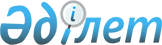 Уголовно-исполнительный кодекс Республики КазахстанКодекс Республики Казахстан от 5 июля 2014 года № 234-V ЗРК.
      Примечание ИЗПИ!  Для удобства пользования ИЗПИ создано Содержание 
      СОДЕРЖАНИЕ
      Сноска. Оглавление исключено Законом РК от 24.11.2021 № 75-VII (вводится в действие по истечении десяти календарных дней после дня его первого официального опубликования).

      Примечание РЦПИ!

      Порядок введения в действие настоящего Кодекса см. ст. 177

 ОБЩАЯ ЧАСТЬ РАЗДЕЛ 1. ОСНОВНЫЕ ПОЛОЖЕНИЯ Глава 1. ЗАКОНОДАТЕЛЬСТВО РЕСПУБЛИКИ КАЗАХСТАН, ОПРЕДЕЛЯЮЩЕЕ ПОРЯДОК ИСПОЛНЕНИЯ НАКАЗАНИЙ И ИНЫХ МЕР УГОЛОВНО-ПРАВОВОГО ВОЗДЕЙСТВИЯСтатья 1. Уголовно-исполнительное законодательство Республики Казахстан
      1. Уголовно-исполнительное законодательство Республики Казахстан основывается на Конституции Республики Казахстан и общепризнанных принципах и нормах международного права и состоит из настоящего Кодекса, законов и иных нормативных правовых актов, устанавливающих порядок и условия исполнения и отбывания наказаний и иных мер уголовно-правового воздействия.
      2. Подзаконными нормативными правовыми актами, устанавливающими порядок и условия исполнения и отбывания наказаний и иных мер уголовно-правового воздействия, не могут устанавливаться ограничения прав, свобод и законных интересов осужденных, если таковые не предусмотрены законом.
      3. Международные договоры, ратифицированные Республикой Казахстан, имеют приоритет перед настоящим Кодексом и применяются непосредственно, кроме случаев, когда из международного договора следует, что для его применения требуется издание закона.Статья 2. Действие уголовно-исполнительного законодательства Республики Казахстан в пространстве и во времени
      1. К осужденным, в отношении которых наказания или иные меры уголовно-правового воздействия исполняются на территории Республики Казахстан, применяется уголовно-исполнительное законодательство Республики Казахстан.
      2. Исполнение и отбывание наказаний и иных мер уголовно-правового воздействия, применение средств исправления к осужденным, а также оказание помощи освобождаемым осужденным осуществляются в соответствии с законодательством Республики Казахстан, действующим на момент их исполнения.Статья 3. Разъяснение некоторых понятий, содержащихся в настоящем Кодексе
      Содержащиеся в настоящем Кодексе понятия применяются в следующем значении:
      1) система видеонаблюдения – совокупность камер видеонаблюдения, линий передачи данных, программных и технических средств и хранения видеозаписей, а также программных и (или) технических средств управления, осуществляющих информационный обмен между собой;
      1-1) органы, исполняющие наказания, – органы, исполняющие наказания в виде ареста, наказания, не связанные с изоляцией осужденного от общества, и иные меры уголовно-правового воздействия;
      2) режим отбывания наказания – установленный настоящим Кодексом и иными нормативными правовыми актами порядок исполнения и отбывания наказаний;
      3) уполномоченный орган в сфере уголовно-исполнительной деятельности – центральный исполнительный орган, осуществляющий руководство в сфере уголовно-исполнительной деятельности;
      4) уголовно-исполнительная (пенитенциарная) система (далее – уголовно-исполнительная система) – система органов и учреждений, осуществляющих исполнительные и распорядительные функции по обеспечению исполнения уголовных наказаний, а также организаций, обеспечивающих функционирование указанных органов и учреждений;
      5) учреждение уголовно-исполнительной (пенитенциарной) системы (далее – учреждение) – государственное учреждение, предназначенное для исполнения наказаний в виде лишения свободы;
      6) уполномоченный орган уголовно-исполнительной (пенитенциарной) системы (далее – уполномоченный орган уголовно-исполнительной системы) – ведомство уполномоченного органа в сфере уголовно-исполнительной деятельности, в пределах своей компетенции осуществляющее контрольные и (или) реализационные функции;
      7) пробация – система видов деятельности и индивидуально определяемых мер контрольного и социально-правового характера, направленных на коррекцию поведения лиц, категории которых определены законом, для предупреждения совершения ими уголовных правонарушений;
      8) служба пробации – орган уголовно-исполнительной (пенитенциарной) системы, осуществляющий исполнительные и распорядительные функции по обеспечению исполнения уголовных наказаний без изоляции от общества, а также организации и функционированию пробации;
      9) пробационный контроль – деятельность уполномоченных органов по осуществлению контроля за исполнением лицами, состоящими на их учете, обязанностей, возложенных на них законом и судом;
      10) исправление осужденного – формирование у осужденного правопослушного поведения, позитивного отношения к личности, обществу, труду, нормам, правилам и этике поведения в обществе;
      11) изолированные участки следственных изоляторов – помещения следственных изоляторов с камерами для содержания осужденных к лишению свободы, а также осужденных к аресту.
      Сноска. Статья 3 с изменениями, внесенными законами РК от 30.12.2016 № 39-VІ (вводится в действие по истечении десяти календарных дней после дня его первого официального опубликования); от 18.04.2017 № 58-VI (вводится в действие по истечении десяти календарных дней после дня его первого официального опубликования); от 29.12.2021 № 89-VII (вводится в действие по истечении десяти календарных дней после дня его первого официального опубликования); от 16.05.2024 № 82-VIII (вводится в действие по истечении десяти календарных дней после дня его первого официального опубликования).

  Глава 2. ОБЩИЕ ВОПРОСЫ ИСПОЛНЕНИЯ
НАКАЗАНИЙ И ИНЫХ МЕР УГОЛОВНО-ПРАВОВОГО ВОЗДЕЙСТВИЯСтатья 4. Цели и задачи уголовно-исполнительного законодательства Республики Казахстан
      1. Целями уголовно-исполнительного законодательства Республики Казахстан являются восстановление социальной справедливости, исправление осужденных, предупреждение совершения новых уголовных правонарушений как осужденными, так и иными лицами.
      2. В соответствии с указанными целями задачами уголовно-исполнительного законодательства Республики Казахстан являются:
      1) регулирование порядка и условий исполнения и отбывания наказаний и иных мер уголовно-правового воздействия;
      2) определение средств исправления осужденных;
      3) охрана прав и свобод осужденных;
      4) оказание помощи осужденным в социальной адаптации.
      3. Исполнение наказаний и иных мер уголовно-правового воздействия не имеет своей целью причинение физических страданий или унижение человеческого достоинства.Статья 5. Принципы уголовно-исполнительного законодательства Республики Казахстан
      Уголовно-исполнительное законодательство Республики Казахстан основывается на принципах:
      1) соблюдения прав, свобод и законных интересов человека и гражданина;
      2) законности;
      3) гуманизма;
      4) дифференциации условий исполнения наказаний;
      5) индивидуализации исполнения наказания и иных мер уголовно-правового воздействия;
      6) рационального применения мер принуждения;
      7) соединения наказания с исправительным воздействием;
      8) стимулирования правопослушного и активного общественно полезного поведения осужденных.Статья 6. Основание исполнения наказания и иных мер уголовно-правового воздействия
      Основанием исполнения наказания и иных мер уголовно-правового воздействия являются приговор или постановление суда, вступившие в законную силу, акт об амнистии и его применении, акт о помиловании.Статья 7. Основные средства исправления осужденных
      1. Основными средствами исправления осужденных являются:
      1) режим отбывания наказания;
      2) воспитательное воздействие;
      3) поддержание позитивных социальных связей;
      4) общественно полезный труд;
      5) получение начального, основного среднего, общего среднего, технического и профессионального образования;
      6) общественное воздействие.
      2. Средства исправления осужденных применяются с учетом вида наказания, характера, степени общественной опасности, формы вины и мотивов совершенного уголовного правонарушения, личности осужденного и его поведения во время отбывания наказания.Статья 8. Участие общественности в исправлении осужденных
      1. В исправлении осужденных могут участвовать попечительские и общественные наблюдательные советы, комитеты родителей осужденных, профессиональные союзы, трудовые коллективы, зарегистрированные в установленном законодательством Республики Казахстан порядке общественные объединения, религиозные объединения, общественные и благотворительные фонды, политические партии, другие организации, а также граждане путем:
      1) проведения социологических и иных мониторингов;
      2) участия в разработке и общественном обсуждении проектов нормативных правовых актов в сфере уголовно-исполнительной деятельности;
      3) участия в изыскании, предоставлении, распределении и наблюдении за использованием гуманитарной и благотворительной помощи осужденным;
      4) разработки и реализации программ и проектов, направленных на совершенствование деятельности уголовно-исполнительной системы и социально-правовую помощь осужденным;
      5) оказания иного содействия учреждениям и органам, исполняющим наказания и иные меры уголовно-правового воздействия, в формах, не противоречащих законодательству Республики Казахстан.
      2. Лица, указанные в части первой настоящей статьи, не вправе разглашать ставшие им известными сведения о частной жизни осужденного без его согласия.
      Нарушение указанного требования влечет ответственность, установленную законом. Глава 3. ПРАВОВОЕ ПОЛОЖЕНИЕ ОСУЖДЕННЫХСтатья 9. Основы правового положения осужденных
      1. Республика Казахстан уважает и охраняет права, свободы и законные интересы осужденных, обеспечивает законность применения средств их исправления, а также правовую защиту и личную безопасность.
      2. Осужденные имеют права, свободы и несут обязанности граждан Республики Казахстан с ограничениями, устанавливаемыми Конституцией, Уголовным кодексом и иными законами Республики Казахстан.
      3. Осужденные иностранцы и лица без гражданства пользуются в Республике Казахстан правами и свободами, а также несут обязанности, установленные для граждан, если иное не предусмотрено Конституцией, законами Республики Казахстан и международными договорами.
      4. Права и обязанности осужденных, а также ограничения их прав определяются настоящим Кодексом исходя из порядка и условий исполнения конкретного вида наказаний и иных мер уголовно-правового воздействия.
      5. Осужденные не могут подвергаться какой-либо дискриминации по мотивам происхождения, социального, должностного и имущественного положения, пола, расы, национальности, языка, отношения к религии, убеждений, места жительства или по любым иным обстоятельствам.
      6. При поступлении осужденного в учреждение или орган, исполняющие наказание, администрация обязана предоставить в письменном виде и разъяснить осужденному под роспись информацию о его правах, обязанностях и правоограничениях, а также правила внутреннего распорядка учреждений или органов, исполняющих наказание.Статья 10. Основные права осужденных
      1. Осужденные имеют право на:
      1) получение от учреждений или органов, исполняющих наказание, информации о порядке, условиях отбывания наказания и их изменениях;
      2) обращение с ходатайством о помиловании на имя Президента Республики Казахстан в соответствии с законодательством Республики Казахстан;
      3) обращение с устными и письменными предложениями, заявлениями и жалобами к администрации учреждения или органа, исполняющего наказание, в их вышестоящие органы, суд, органы прокуратуры, иные государственные органы и к должностным лицам, в общественные объединения, а также международные организации по защите прав и свобод человека в соответствии с законодательством Республики Казахстан;
      4) признание их человеческого достоинства, защиту от пыток, насилия, другого жестокого или унижающего человеческое достоинство обращения или наказания;
      5) личную безопасность во время отбывания наказания;
      6) дачу объяснений и ведение переписки, а также обращение с предложениями, заявлениями и жалобами на родном языке или на любом другом языке, которым они владеют, пользование в предусмотренных законом случаях услугами переводчика;
      7) получение квалифицированной юридической помощи, в том числе в рамках оказания гарантированной государством юридической помощи, в виде консультаций, справок, составления документов правового характера, а также при подготовке документов, представляемых в ходе исполнения приговоров и постановлений судов в случаях, предусмотренных абзацем первым части третьей статьи 475 и пунктами 4), 5), 5-1), 11), 13), 15), 17), 19) и 22) статьи 476 Уголовно-процессуального кодекса Республики Казахстан, а также ином виде в порядке, установленном законами Республики Казахстан;
      8) охрану здоровья и получение квалифицированной медицинской помощи в соответствии с законодательством Республики Казахстан в области здравоохранения;
      9) психологическую помощь, оказываемую сотрудниками психологической службы учреждения и иными лицами, имеющими право на оказание такой помощи;
      10) социальное и пенсионное обеспечение в соответствии с законодательством Республики Казахстан о социальной защите;
      11) безопасные условия труда, отдых, отпуск, а также оплату труда в соответствии с трудовым законодательством Республики Казахстан.
      Осужденные имеют и иные права в соответствии с настоящим Кодексом, нормативными правовыми актами, устанавливающими порядок и условия исполнения и отбывания наказаний и иных мер уголовно-правового воздействия.
      2. Осужденные иностранцы и лица без гражданства вправе поддерживать связь с дипломатическими представительствами и консульскими учреждениями своих государств, аккредитованными в Республике Казахстан, а граждане стран, не имеющих дипломатических и консульских учреждений, аккредитованных в Республике Казахстан, – с дипломатическими представительствами государств, взявшими на себя защиту их интересов, или международными организациями, осуществляющими их защиту.
      3. Осужденные с инвалидностью, имеющие нарушение речи либо слуха, либо зрения, имеют право пользоваться услугами специалистов, владеющих дактильно-жестовым языком или азбукой Брайля.
      4. Осужденные не могут быть подвергнуты клиническим исследованиям.
      Сноска. Статья 10 с изменениями, внесенными законами РК от 09.06.2021 № 49-VII (вводится в действие по истечении десяти календарных дней после дня его первого официального опубликования); от 27.06.2022 № 129-VII (вводится в действие по истечении десяти календарных дней после дня его первого официального опубликования); от 20.04.2023 № 226-VII (вводится в действие с 01.07.2023).

Статья 11. Основные обязанности осужденных
      1. Осужденные обязаны:
      1) выполнять требования, установленные настоящим Кодексом, иными нормативными правовыми актами, а также приговором суда;
      2) соблюдать правила внутреннего распорядка учреждений и органов, исполняющих наказание;
      3) выполнять законные требования сотрудников учреждений или органов, исполняющих наказания, а также лиц, уполномоченных на осуществление контроля и надзора за поведением осужденных;
      4) являться по вызову администрации учреждений или органов, исполняющих наказания, и давать объяснения по вопросам исполнения наказания и иных мер уголовно-правового воздействия;
      5) не покидать территорию Республики Казахстан до полного отбывания основного наказания или освобождения от наказания, истечения срока пробационного контроля, истечения срока отсрочки исполнения наказания;
      6) вежливо обращаться к персоналу, другим осужденным, а также лицам, посещающим учреждения и органы, исполняющие наказания;
      7) добросовестно относиться к труду и учебе;
      8) в случаях, предусмотренных законом, проходить обязательные и профилактические медицинские осмотры с целью своевременного выявления инфекционных заболеваний, а также освидетельствование для выявления фактов употребления психоактивного вещества и состояния опьянения, получения телесных повреждений;
      9) пройти геномную регистрацию в соответствии с законодательством Республики Казахстан.
      2. Неисполнение осужденными возложенных на них обязанностей влечет ответственность, установленную законом.
      Сноска. Статья 11 с изменением, внесенным Законом РК от 30.12.2016 № 41-VІ (вводится в действие с 01.01.2021).

Статья 12. Обеспечение личной безопасности
      1. При возникновении угрозы жизни, здоровью либо достоинству осужденному со стороны осужденных и других лиц он вправе письменно или устно обратиться к любому сотруднику учреждения или органа, исполняющего наказание, с просьбой об устранении угрозы.
      Сотрудник учреждения или органа, исполняющего наказание, обязан принять незамедлительные меры по устранению угрозы, в том числе путем перевода и сопровождения осужденного в безопасное место.
      При установлении возникновения угрозы жизни, здоровью либо достоинству осужденного администрацией учреждения или органа, исполняющего наказание, ими принимаются незамедлительные меры по ее устранению, в том числе путем перевода осужденного в безопасное место, независимо от его согласия.
      2. В случае установления возникновения угрозы двум и более осужденным администрация учреждения или органа, исполняющего наказание, принимает незамедлительные меры по переводу источника угрозы в безопасное место независимо от его согласия.
      3. Перевод осужденного в безопасное место производится по постановлению начальника учреждения или органа, исполняющего наказание, на срок до тридцати суток. Копия постановления о переводе осужденного в безопасное место не позднее следующего рабочего дня направляется прокурору.
      В случае отсутствия начальника решение о переводе осужденного в безопасное место принимает дежурный помощник начальника учреждения или органа, исполняющего наказание, до его прибытия, но не более чем на двадцать четыре часа.
      4. Продление нахождения осужденного в безопасном месте осуществляется по постановлению начальника учреждения или органа, исполняющего наказание, согласованному с прокурором, на срок до тридцати суток.
      5. При сохранении угрозы, указанной в частях первой и второй настоящей статьи, администрация учреждения или органа, исполняющего наказание, обязана принять меры по направлению осужденного в иное учреждение или орган, исполняющие наказание, для дальнейшего отбывания им наказания.
      6. Осужденный, переведенный в безопасное место, отбывает наказание в условиях содержания, определенных ему до его перевода в безопасное место.
      7. Начальник учреждения или органа, исполняющего наказание, обязан оказывать содействие органам, принимающим решение о применении мер безопасности и осуществляющим их в отношении осужденного, являющегося участником уголовного судопроизводства.
      8. В качестве безопасного места в учреждениях могут использоваться камеры дисциплинарных изоляторов, помещения временной изоляции, в местах отбывания ареста – одиночные камеры.
      Сноска. Статья 12 с изменениями, внесенными Законом РК от 27.12.2019 № 292-VІ (порядок введения в действие см. ст. 2).

Статья 13. Обеспечение права осужденных на свободу совести и вероисповедания
      1. Осужденным гарантируется право на свободу совести и вероисповедания.
      2. Отправление религиозных обрядов является добровольным.
      3. При отправлении религиозных обрядов соблюдаются правила внутреннего распорядка учреждения или органа, исполняющего наказание. Не допускаются действия, сопряженные с побуждением осужденных к отказу от исполнения их обязанностей, предусмотренных настоящим Кодексом, и иным нарушениям законодательства Республики Казахстан.
      4. По просьбе осужденных или их родственников в случае ритуальной необходимости приглашаются священнослужители религиозных объединений, зарегистрированных в порядке, установленном законодательством Республики Казахстан.
      5. Администрация учреждения или органа, исполняющего наказание, создает условия для отправления религиозных обрядов, а также обеспечивает личную безопасность священнослужителей.
      6. Строительство культовых зданий (сооружений) на территории учреждений и органов, исполняющих наказание, запрещается.Статья 14. Обращения осужденных
      1. Обращения осужденных к аресту, лишению свободы, адресованные в вышестоящие органы управления учреждениями или органами, исполняющими наказания, суд, органы прокуратуры, иные государственные органы, общественные объединения, а также международные организации по защите прав и свобод человека, направляются через администрацию учреждений или органов, исполняющих наказания. Обращения, адресованные в суд, органы прокуратуры и иные государственные органы, осужденные могут подать в виде электронного документа. Администрации учреждений обеспечивают подачу таких обращений в местах непосредственного проживания осужденных к лишению свободы, за исключением учреждений с камерными условиями содержания, где подачу таких обращений администрации обеспечивают в доступных для осужденных местах в порядке, установленном правилами внутреннего распорядка учреждений. Осужденные к иным видам наказаний и мерам уголовно-правового воздействия направляют обращения самостоятельно.
      2. В учреждениях и органах, исполняющих наказание, обеспечивается функционирование специальных почтовых ящиков для подачи осужденными обращений на неправомерные действия их должностных лиц. С периодичностью один раз в неделю обращения, поданные в почтовые ящики, изымаются прокурором с участием представителей администрации учреждения или органа, исполняющего наказание, о чем составляется акт. Специальные почтовые ящики устанавливаются на территории и в помещениях учреждений и органов, исполняющих наказание, в доступных для осужденных местах.
      3. Обращения осужденных к аресту, лишению свободы, адресованные в государственные органы, осуществляющие контроль и надзор за деятельностью учреждений и органов, исполняющих наказания, а также Уполномоченному по правам человека в Республике Казахстан, контролю не подлежат и не позднее одних суток направляются адресату.
      4. Переписка осужденного к лишению свободы или аресту с адвокатом контролю не подлежит.
      5. Осужденные к аресту, лишению свободы могут направлять обращения о применении пыток и других жестоких, бесчеловечных или унижающих достоинство видов обращения и наказания через участников национального превентивного механизма.
      6. Обращение от имени осужденного не может быть представлено кем-либо без его согласия.
      7. Обращения осужденных по поводу решений или действий администрации учреждений и органов, исполняющих наказания, не приостанавливают их исполнение, кроме случаев, предусмотренных законом.
      8. Осужденный, подавший жалобу, должен быть уведомлен о решении, принятом по жалобе. Отказ в удовлетворении жалобы должен быть мотивирован.
      9. Не допускается обращение жалобы во вред осужденному, подавшему жалобу.
      Сноска. Статья 14 с изменениями, внесенными законами РК от 27.12.2019 № 292-VІ (порядок введения в действие см. ст. 2); от 29.12.2021 № 89-VII (вводится в действие по истечении десяти календарных дней после дня его первого официального опубликования).

 Глава 4. КОМПЕТЕНЦИЯ ГОСУДАРСТВЕННЫХ
ОРГАНОВ В СФЕРЕ ИСПОЛНЕНИЯ НАКАЗАНИЙ И
ИНЫХ МЕР УГОЛОВНО-ПРАВОВОГО ВОЗДЕЙСТВИЯСтатья 15. Компетенция Правительства Республики Казахстан
      1. Правительство Республики Казахстан утверждает:
      1) исключен Законом РК от 19.04.2023 № 223-VII (вводится в действие по истечении десяти календарных дней после дня его первого официального опубликования).


      2) правила учета, хранения, оценки и дальнейшего использования имущества, обращенного (подлежащего обращению) в собственность государства по отдельным основаниям;
      3) исчключен Законом РК от 19.04.2023 № 223-VII (вводится в действие по истечении десяти календарных дней после дня его первого официального опубликования).

      4) исчключен Законом РК от 19.04.2023 № 223-VII (вводится в действие по истечении десяти календарных дней после дня его первого официального опубликования).

      5) исключен Законом РК от 24.11.2021 № 75-VII (вводится в действие по истечении десяти календарных дней после дня его первого официального опубликования).


      6) исключен Законом РК от 29.09.2014 № 239-V (вводится в действие с 01.01.2015);
      7) исчключен Законом РК от 19.04.2023 № 223-VII (вводится в действие по истечении десяти календарных дней после дня его первого официального опубликования).


      8) исключен Законом РК от 29.09.2014 № 239-V (вводится в действие с 01.01.2015);
      9) исключен Законом РК от 29.09.2014 № 239-V (вводится в действие с 01.01.2015).
      2. Правительство Республики Казахстан осуществляет иные функции, возложенные на него Конституцией, настоящим Кодексом, законами Республики Казахстан и актами Президента Республики Казахстан.
      Сноска. Статья 15 с изменениями, внесенными законами РК от 29.09.2014 № 239-V (вводится в действие с 01.01.2015); от 24.11.2021 № 75-VII (вводится в действие по истечении десяти календарных дней после дня его первого официального опубликования); от 24.11.2021 № 75-VII (вводится в действие по истечении десяти календарных дней после дня его первого официального опубликования); от 30.12.2021 № 95-VII (вводится в действие по истечении шестидесяти календарных дней после дня его первого официального опубликования); от 19.04.2023 № 223-VII (вводится в действие по истечении десяти календарных дней после дня его первого официального опубликования).

Статья 16. Компетенция уполномоченного органа в сфере уголовно-исполнительной деятельности
      1. Уполномоченный орган в сфере уголовно-исполнительной деятельности утверждает:
      1) правила посещения учреждений уголовно-исполнительной системы;
      1-1) по согласованию с уполномоченным органом в сфере социальной защиты населения правила оказания социально-правовой помощи лицам, в отношении которых применяется пробация;
      1-2) перечень электронных средств слежения, используемых службой пробации;
      1-3) перечень инженерно-технических средств надзора, контроля и охраны учреждений уголовно-исполнительной системы;
      2) правила организации деятельности по осуществлению контроля и надзора за поведением лиц, содержащихся в учреждениях уголовно-исполнительной системы, и производства досмотров и обысков;
      3) правила организации деятельности службы пробации;
      4) правила направления осужденных в учреждения уголовно-исполнительной системы для отбывания наказания;
      5) правила перемещения осужденных к лишению свободы в период отбывания наказания;
      6) правила использования инженерно-технических средств надзора, контроля и охраны учреждений уголовно-исполнительной системы;
      7) правила ввода режима особых условий в учреждениях уголовно-исполнительной системы;
      8) правила организации получения начального, основного среднего, общего среднего, технического и профессионального образования осужденных к лишению свободы – по согласованию с уполномоченным органом в области образования;
      9) правила проведения воспитательной работы с осужденными к лишению свободы;
      10) инструкцию по созданию условий для отправления религиозных обрядов осужденными к лишению свободы;
      11) Исключен Законом РК от 30.12.2021 № 95-VII (вводится в действие: с 1 июля 2022 года – в отношении лиц, содержащихся в следственных изоляторах уголовно-исполнительной (пенитенциарной) системы; с 1 января 2023 года - в отношении лиц, содержащихся в учреждениях уголовно-исполнительной (пенитенциарной) системы;).


      12) правила организации санитарно-эпидемиологического надзора в учреждениях уголовно-исполнительной системы – по согласованию с уполномоченным органом в области здравоохранения;
      Сноска. Подпункт 12) с изменением, внесенным Законом РК от 30.12.2021 № 95-VII (вводится в действие: с 1 июля 2022 года – в отношении лиц, содержащихся в следственных изоляторах уголовно-исполнительной (пенитенциарной) системы; с 1 января 2023 года - в отношении лиц, содержащихся в учреждениях уголовно-исполнительной (пенитенциарной) системы;).


      13) инструкцию по осуществлению охраны органов и учреждений уголовно-исполнительной системы, предназначенных для отбывания наказания осужденных женщин, несовершеннолетних и учреждений режима полной безопасности;
      14) правила организации деятельности и внутреннего распорядка специальных учреждений, осуществляющих исполнение наказания в виде ареста;
      15) положение о попечительском совете при учреждениях уголовно-исполнительной системы;
      16) правила внутреннего распорядка учреждений уголовно-исполнительной системы;
      17) типовое положение о консультативно-совещательном органе при местных исполнительных органах по содействию деятельности учреждений и органов, исполняющих уголовные наказания и иные меры уголовно-правового воздействия, а также организации социальной и иной помощи лицам, отбывшим уголовные наказания;
      18) правила предоставления технических вспомогательных (компенсаторных) средств и специальных средств передвижения осужденным с инвалидностью, отбывающим наказание в учреждениях и находящимся под стражей, – по согласованию с уполномоченным органом в области социальной защиты населения;
      19) правила по организации теологической реабилитационной работы с осужденными лицами в учреждениях уголовно-исполнительной системы.
      20) правила обеспечения бесплатным проездом, а также продуктами питания или деньгами на путь следования лиц, освобождаемых от отбывания наказания в виде ареста или лишения свободы, к избранному ими месту жительства или работы.
      2. Уполномоченный орган в сфере уголовно-исполнительной деятельности осуществляет иные функции, предусмотренные настоящим Кодексом, иными законами, актами Президента Республики Казахстан и Правительства Республики Казахстан.
      Сноска. Статья 16 с изменениями, внесенными законами РК от 29.09.2014 № 239-V (вводится в действие с 01.01.2015); от 03.12.2015 № 433-V (вводится в действие с 01.01.2016); от 27.12.2019 № 292-VІ (порядок введения в действие см. ст. 2); от 24.11.2021 № 75-VII (вводится в действие по истечении десяти календарных дней после дня его первого официального опубликования); от 30.12.2021 № 95-VII (вводится в действие: с 1 июля 2022 года – в отношении лиц, содержащихся в следственных изоляторах уголовно-исполнительной (пенитенциарной) системы; с 1 января 2023 года - в отношении лиц, содержащихся в учреждениях уголовно-исполнительной (пенитенциарной) системы;); от 27.06.2022 № 129-VII (вводится в действие по истечении десяти календарных дней после дня его первого официального опубликования); от 19.04.2023 № 223-VII (вводится в действие по истечении десяти календарных дней после дня его первого официального опубликования).

Статья 17. Компетенция органов уголовно-исполнительной системы и учреждений
      1. Уполномоченный орган уголовно-исполнительной системы:
      1) осуществляет распределение осужденных к лишению свободы в учреждения в соответствии с приговором или постановлением суда;
      2) направляет осужденных в учреждения для отбывания наказаний;
      3) закрепляет учреждения за лечебно-профилактическими учреждениями;
      4) осуществляет иные функции, предусмотренные настоящим Кодексом, иными законами, актами Президента Республики Казахстан и Правительства Республики Казахстан.
      2. Территориальный орган уголовно-исполнительной системы:
      1) осуществляет распределение осужденных к лишению свободы в учреждения, закрепленные уполномоченным органом уголовно-исполнительной системы за территориальным органом, в соответствии с приговором или постановлением суда;
      2) направляет осужденных в учреждения, закрепленные уполномоченным органом уголовно-исполнительной системы за территориальным органом;
      3) рассматривает и представляет в суд материалы на осужденных, представляемых к освобождению от отбывания наказания в связи с болезнью;
      4) осуществляет мониторинг санитарно-эпидемиологических мероприятий в подведомственных учреждениях;
      Сноска. Подпункт 4) с изменением, внесенным Законом РК от 30.12.2021 № 95-VII (вводится в действие: с 1 июля 2022 года – в отношении лиц, содержащихся в следственных изоляторах уголовно-исполнительной (пенитенциарной) системы; с 1 января 2023 года - в отношении лиц, содержащихся в учреждениях уголовно-исполнительной (пенитенциарной) системы;).


      5) создает комиссии и утверждает регламент их работы;
      6) осуществляет иные функции, предусмотренные настоящим Кодексом, иными законами, актами Президента Республики Казахстан и Правительства Республики Казахстан.
      3. Учреждение при осуществлении деятельности по исполнению наказаний создает комиссии и утверждает регламент их работы, а также реализует работы и услуги, не относящиеся к основной деятельности.
      К перечню работ и услуг, не относящихся к основной деятельности учреждений, относятся предоставляемые ими работы и услуги по обеспечению прав и законных интересов осужденных на:
      1) дополнительное приобретение продуктов питания, предметов первой необходимости, письменных принадлежностей, литературы, периодических изданий;
      Сноска. Подпункт 1) с изменением, внесенным Законом РК от 30.12.2021 № 95-VII (вводится в действие: с 1 июля 2022 года – в отношении лиц, содержащихся в следственных изоляторах уголовно-исполнительной (пенитенциарной) системы; с 1 января 2023 года - в отношении лиц, содержащихся в учреждениях уголовно-исполнительной (пенитенциарной) системы;).


      2) длительные свидания;
      3) дополнительные услуги, определяемые настоящим Кодексом и правилами внутреннего распорядка учреждений.
      Сноска. Подпункт 3) – в редакции Закона РК от 30.12.2021 № 95-VII (вводится в действие: с 1 июля 2022 года – в отношении лиц, содержащихся в следственных изоляторах уголовно-исполнительной (пенитенциарной) системы; с 1 января 2023 года - в отношении лиц, содержащихся в учреждениях уголовно-исполнительной (пенитенциарной) системы;). 

      4. Исключен Законом РК от 30.12.2021 № 95-VII (вводится в действие: с 1 июля 2022 года – в отношении лиц, содержащихся в следственных изоляторах уголовно-исполнительной (пенитенциарной) системы; с 1 января 2023 года - в отношении лиц, содержащихся в учреждениях уголовно-исполнительной (пенитенциарной) системы;).


      5. Комиссии учреждений:
      1) Исключен Законом РК от 30.12.2021 № 95-VII (вводится в действие: с 1 июля 2022 года – в отношении лиц, содержащихся в следственных изоляторах уголовно-исполнительной (пенитенциарной) системы; с 1 января 2023 года - в отношении лиц, содержащихся в учреждениях уголовно-исполнительной (пенитенциарной) системы;).


      2) рассматривают вопрос о направлении в суд материалов для установления административного надзора в отношении осужденных;
      3) рассматривают вопрос о постановке осужденных на профилактический учет психолога и снятии с него;
      4) рассматривают вопрос о переводе осужденных в различные условия отбывания наказания.
      6. Комиссии территориального органа и учреждения осуществляют иные функции, установленные законодательством Республики Казахстан.
      Сноска. Статья 17 с изменениями, внесенными Законом РК от 30.12.2021 № 95-VII (вводится в действие: с 1 июля 2022 года – в отношении лиц, содержащихся в следственных изоляторах уголовно-исполнительной (пенитенциарной) системы; с 1 января 2023 года - в отношении лиц, содержащихся в учреждениях уголовно-исполнительной (пенитенциарной) системы;).

Статья 18. Компетенция местных исполнительных органов
      1. Местные исполнительные органы области, города республиканского значения, столицы, района, города областного значения Республики Казахстан:
      1) образуют консультативно-совещательные органы по содействию деятельности учреждений и органов, исполняющих уголовные наказания и иные меры уголовно-правового воздействия, а также организации социальной и иной помощи лицам, отбывшим уголовные наказания;
      2) устанавливают квоты рабочих мест для лиц, состоящих на учете службы пробации, а также лиц, освобожденных из учреждений;
      3) организуют процесс, связанный с оказанием социально-правовой помощи лицам, в отношении которых применяется пробация, в соответствии с законодательством Республики Казахстан;
      4) обеспечивают предоставление специальных социальных услуг лицам, в отношении которых применяется пробация, признанным лицами, находящимися в трудной жизненной ситуации, в соответствии с законодательством Республики Казахстан о специальных социальных услугах;
      5) обеспечивают меры по содействию занятости лицам, освобожденным из учреждений, а также состоящим на учете службы пробации;
      5-1) содействуют занятости осужденных, отбывающих наказание в учреждениях уголовно-исполнительной системы, в соответствии с законодательством Республики Казахстан;
      5-2) организуют оказание медицинской помощи лицам, содержащимся в учреждениях;
      5-3) организуют в уголовно-исполнительной системе медицинские организации (соматические, психиатрические и противотуберкулезные больницы (отделения), организации, оказывающие амбулаторно-поликлиническую помощь) для оказания медицинской помощи осужденным;
      6) обеспечивают с согласия родителей или иных законных представителей направление несовершеннолетних с ограниченными возможностями, находящихся на учете службы пробации, на психолого-медико-педагогические консультации;
      7) исполняют иные полномочия в сфере оказания социальной помощи и иной помощи лицам, освобожденным из учреждений, а также состоящим на учете службы пробации, в соответствии с законодательством Республики Казахстан;
      8) осуществляют в интересах местного государственного управления иные полномочия, возлагаемые на местные исполнительные органы законодательством Республики Казахстан.
      2. Аким района в городе, города районного значения, поселка, села, сельского округа обеспечивает оказание социально-правовой помощи лицам, в отношении которых применяется пробация, в соответствии с законодательством Республики Казахстан.
      Сноска. Статья 18 с изменениями, внесенными законами РК от 03.07.2017 № 84-VI (вводится в действие по истечении десяти календарных дней после дня его первого официального опубликования); от 30.12.2021 № 95-VII (порядок введения в действие см. ст. 2).

 Глава 5. ОСУЩЕСТВЛЕНИЕ ПРОБАЦИОННОГО КОНТРОЛЯСтатья 19. Пробационный контроль
      1. Пробационный контроль осуществляется в отношении лиц:
      1) осужденных к наказанию в виде ограничения свободы;
      2) осужденных условно;
      3) освобожденных условно-досрочно от отбывания наказания в виде лишения свободы.
      2. Продолжительность пробационного контроля определяется приговором или постановлением суда.Статья 20. Особенности осуществления пробационного контроля в отношении несовершеннолетних
      1. Служба пробации осуществляет пробационный контроль в отношении несовершеннолетнего:
      1) осужденного к наказанию в виде ограничения свободы;
      2) осужденного условно.
      Полиция осуществляет пробационный контроль в отношении несовершеннолетнего:
      1) условно-досрочно освобожденного от отбывания наказания в виде лишения свободы;
      2) в отношении которого судом назначена принудительная мера воспитательного воздействия.
      2. Постановка несовершеннолетнего на учет службы пробации или полиции осуществляется в присутствии родителей или иных законных представителей, а при необходимости – педагога или психолога.
      3. В отношении несовершеннолетних наряду с мерами, указанными в части второй настоящей статьи, служба пробации:
      1) при задержании несовершеннолетнего, находящегося в розыске, незамедлительно вызывает родителей или иных законных представителей для опроса и установления причин и условий, способствовавших уклонению от отбывания наказаний;
      2) совместно с представителями органа опеки и попечительства ежеквартально проводит обследование жилищных условий несовершеннолетних с составлением акта.
      Сноска. Статья 20 с изменениями, внесенными законами РК от 30.12.2016 № 39-VІ (вводится в действие по истечении десяти календарных дней после дня его первого официального опубликования); от 30.12.2021 № 95-VII (вводится в действие по истечении шестидесяти календарных дней после дня его первого официального опубликования).

Статья 21. Условия пробационного контроля
      1. Лицо, в отношении которого установлен пробационный контроль, обязано:
      1) явиться в течение десяти суток со дня вступления приговора или постановления суда в законную силу, а лица, освобожденные из учреждений, – в течение пяти рабочих дней со дня освобождения в уполномоченный государственный орган, который будет осуществлять контроль за его поведением, для постановки на учет;
      2) соблюдать установленные настоящим Кодексом условия и порядок отбывания наказания и иных мер уголовно-правового воздействия;
      3) являться в уполномоченный государственный орган, осуществляющий контроль за его поведением, для отчета о своем поведении и участия в профилактической беседе;
      4) письменно информировать уполномоченный государственный орган, осуществляющий контроль за его поведением, об изменении постоянного места жительства, работы или учебы. 
      2. Для достижения целей наказания и иных мер уголовно-правового воздействия уполномоченный государственный орган, осуществляющий контроль за поведением осужденного, взаимодействует с государственными органами в соответствии с законодательством Республики Казахстан.
      Сноска. Статья 21 - в редакции Закона РК от 30.12.2021 № 95-VII (вводится в действие по истечении шестидесяти календарных дней после дня его первого официального опубликования).

Статья 22. Полномочия службы пробации
      1. Служба пробации:
      1) ведет учет лиц, в отношении которых установлен пробационный контроль;
      2) разъясняет порядок исполнения возложенных судом обязанностей и привлечения к ответственности за их неисполнение;
      3) разъясняет порядок и условия осуществления и прекращения пробационного контроля и привлечения к ответственности за нарушение порядка пробационного контроля;
      4) разъясняет порядок получения социально-правовой помощи;
      5) устанавливает место жительства лица, состояние его здоровья, уровень образования и трудовую занятость,;
      6) осуществляет иные функции, предусмотренные законодательством Республики Казахстан.
      Сноска. Статья 22 с изменениями, внесенными законами РК от 30.12.2016 № 39-VІ (вводится в действие по истечении десяти календарных дней после дня его первого официального опубликования); от 30.12.2021 № 95-VII (вводится в действие по истечении шестидесяти календарных дней после дня его первого официального опубликования).

Статья 23. Последствия несоблюдения условий пробационного контроля
      В случае несоблюдения лицом условий пробационного контроля служба пробации направляет материалы в суд в соответствии с частью второй статьи 68, частью второй статьи 176 настоящего Кодекса.
      Сноска. Статья 23 - в редакции Закона РК от 30.12.2021 № 95-VII (вводится в действие по истечении шестидесяти календарных дней после дня его первого официального опубликования).

 РАЗДЕЛ 2. УЧРЕЖДЕНИЯ И ОРГАНЫ,
ИСПОЛНЯЮЩИЕ НАКАЗАНИЯ И ИНЫЕ МЕРЫ
УГОЛОВНО-ПРАВОВОГО ВОЗДЕЙСТВИЯ.
КОНТРОЛЬ И НАДЗОР ЗА ИХ ДЕЯТЕЛЬНОСТЬЮ
Глава 6. УЧРЕЖДЕНИЯ И ОРГАНЫ,
ИСПОЛНЯЮЩИЕ НАКАЗАНИЯ И ИНЫЕ МЕРЫ
УГОЛОВНО-ПРАВОВОГО ВОЗДЕЙСТВИЯ.
ПРИМЕНЕНИЕ К ОСУЖДЕННЫМ ПРИНУДИТЕЛЬНЫХ
МЕР МЕДИЦИНСКОГО ХАРАКТЕРАСтатья 24. Учреждения и органы, исполняющие наказания и иные меры уголовно-правового воздействия
      1. Наказания в виде штрафа, а также конфискации имущества исполняются органами юстиции по месту нахождения имущества и месту работы осужденного.
      2. Исполнение наказания в виде лишения права занимать определенную должность или заниматься определенной деятельностью осуществляется службой пробации по месту жительства осужденного либо учреждением при исполнении наказания в виде лишения свободы.
      Приговор суда о лишении права занимать определенные должности или заниматься определенной деятельностью исполняется администрацией организации по месту работы осужденного, а также органами, правомочными в соответствии с законодательством Республики Казахстан отозвать разрешение на занятие определенной деятельностью.
      3. Исполнение приговора суда о пожизненном лишении права занимать определенные должности или заниматься определенной деятельностью контролируется уполномоченными государственными органами.
      4. Наказание в виде ареста исполняется органами внутренних дел и органами военной полиции.
      5. Наказание о выдворении за пределы Республики Казахстан иностранца или лица без гражданства исполняется органами национальной безопасности и органами внутренних дел Республики Казахстан.
      6. Приговор суда в части лишения специального, воинского или почетного звания, классного чина, дипломатического ранга, квалификационного класса исполняется должностным лицом, присвоившим звание, классный чин, дипломатический ранг, квалификационный класс. Изъятие государственных наград вместе с документами к ним производится службой пробации по месту их нахождения.
      7. Наказания в виде исправительных работ, а также привлечения к общественным работам исполняются службой пробации по месту жительства осужденного.
      8. Исключен Законом РК от 29.12.2021 № 89-VII (вводится в действие по истечении десяти календарных дней после дня его первого официального опубликования).


      9. Наказание в виде лишения свободы исполняется учреждениями, а также следственными изоляторами в отношении осужденных, оставленных или направленных для выполнения работ по хозяйственному обслуживанию.
      10. Контроль за поведением лиц, освобожденных условно-досрочно от отбывания наказания, осуществляется органами внутренних дел по месту их жительства.
      11. Лица, осужденные условно и осужденные к ограничению свободы, находятся под пробационным контролем службы пробации.
      12. Беременные женщины и женщины, имеющие малолетних детей, мужчины, в одиночку воспитывающие малолетних детей, которым исполнение наказания отсрочено, находятся под контролем службы пробации.
      12-1. Лица, освобожденные от наказания либо которым применена отсрочка отбывания наказания в связи с болезнью, находятся под контролем учреждения уголовно-исполнительной системы, из которого он был освобожден либо за которым он был закреплен.
      13. Несовершеннолетние, осужденные условно и осужденные к ограничению свободы, находятся под пробационным контролем службы пробации.
      14. Взаимодействие служб пробации и подразделений полиции по контролю за поведением лиц, состоящих на учетах служб пробации, осуществляется в порядке, определяемом уполномоченным органом в сфере уголовно-исполнительной деятельности.
      Сноска. Статья 24 с изменением, внесенным законами РК от 29.09.2014 № 239-V (вводится в действие с 01.01.2015); от 29.12.2021 № 89-VII (вводится в действие по истечении десяти календарных дней после дня его первого официального опубликования); от 17.03.2023 № 212-VII (вводится в действие по истечении шестидесяти календарных дней после дня его первого официального опубликования).

Статья 25. Уведомление о месте отбывания наказания
      О прибытии осужденного к месту отбывания наказания администрация учреждения или органа, исполняющего наказание, обязана в течение двух рабочих дней направить письменное уведомление его супругу (супруге), одному из родственников либо законному представителю по выбору осужденного.
      Уведомление о прибытии иностранца в указанный срок направляется в посольство, консульство или иное представительство государства, гражданином которого он является, через Министерство иностранных дел Республики Казахстан.
      Сноска. Статья 25 с изменением, внесенным Законом РК от 27.12.2019 № 292-VІ (порядок введения в действие см. ст. 2).

Статья 26. Применение к осужденным принудительных мер медицинского характера
      1. К лицам, осужденным к наказаниям, не связанным с лишением свободы, с психическими, поведенческими расстройствами (заболеваниями), в том числе связанными с употреблением психоактивных веществ, не исключающими вменяемости, применяются принудительные меры медицинского характера в соответствии с Уголовным кодексом Республики Казахстан.
      2. К лицам, осужденным к лишению свободы, признанным нуждающимися в лечении от психических, поведенческих расстройств (заболеваний), связанных с употреблением психоактивных веществ, учреждениями по приговору суда применяются принудительные меры медицинского характера, исполнение которых возлагается на медицинские организации, расположенные в учреждениях.
      Сноска. Часть вторая с изменением, внесенным Законом РК от 30.12.2021 № 95-VII (вводится в действие: с 1 июля 2022 года – в отношении лиц, содержащихся в следственных изоляторах уголовно-исполнительной (пенитенциарной) системы; с 1 января 2023 года - в отношении лиц, содержащихся в учреждениях уголовно-исполнительной (пенитенциарной) системы;).


      3. Если во время отбывания лишения свободы установлено, что осужденный страдает заболеваниями, указанными в части первой настоящей статьи, администрация учреждения направляет в суд представление о применении к нему принудительных мер медицинского характера.
      4. К лицам, осужденным к лишению свободы, больным туберкулезом или инфекционным заболеванием, не прошедшим полный курс лечения, учреждением по решению медицинской комиссии применяется обязательное лечение.
      Сноска. Часть четвертая с изменением, внесенным Законом РК от 30.12.2021 № 95-VII (вводится в действие: с 1 июля 2022 года – в отношении лиц, содержащихся в следственных изоляторах уголовно-исполнительной (пенитенциарной) системы; с 1 января 2023 года - в отношении лиц, содержащихся в учреждениях уголовно-исполнительной (пенитенциарной) системы;).


      5. В отношении лиц, осужденных к лишению свободы за совершение преступления против половой неприкосновенности несовершеннолетних, администрация учреждения не позднее чем за шесть месяцев до истечения срока отбывания наказания направляет материалы в суд для назначения судебно-психиатрической экспертизы для решения вопроса о наличии (отсутствии) у них психических отклонений и склонностей к сексуальному насилию. Положения настоящей части не распространяются на осужденных, к которым по решению суда применяются принудительные меры медицинского характера в связи с выявленным у них психическим расстройством, не исключающим вменяемости. 
      По результатам судебно-психиатрической экспертизы администрация учреждения направляет представление в суд для решения вопроса о назначении, продлении, изменении или прекращении принудительных мер медицинского характера. 
      Администрация учреждения в течение трех рабочих дней со дня получения постановления суда направляет его в организацию здравоохранения по избранному месту жительства осужденного для исполнения принудительных мер медицинского характера. 
      Извещение об освобождении из учреждений лица, осужденного к лишению свободы за совершение преступления против половой неприкосновенности несовершеннолетних, в отношении которого решением суда установлена принудительная мера медицинского характера, за пять рабочих дней до освобождения направляется в организацию здравоохранения и орган внутренних дел по месту жительства.
      Сноска. Статья 26 с изменениями, внесенными законами РК от 18.04.2017 № 58-VI (вводится в действие с 01.01.2018); от 07.07.2020 № 361-VI (вводится в действие по истечении десяти календарных дней после дня его первого официального опубликования); от 30.12.2021 № 95-VII (вводится в действие: с 1 июля 2022 года – в отношении лиц, содержащихся в следственных изоляторах уголовно-исполнительной (пенитенциарной) системы; с 1 января 2023 года - в отношении лиц, содержащихся в учреждениях уголовно-исполнительной (пенитенциарной) системы;).

 Глава 7. КОНТРОЛЬ ЗА ДЕЯТЕЛЬНОСТЬЮ
УЧРЕЖДЕНИЙ И ОРГАНОВ,
ИСПОЛНЯЮЩИХ НАКАЗАНИЯСтатья 27. Судебный контроль
      1. Суд контролирует исполнение наказаний при решении вопросов об условно-досрочном освобождении от отбывания наказания, замене неотбытой части наказания более мягким видом наказания, освобождении от наказания в связи с болезнью осужденного, отсрочке отбывания наказания беременным женщинам и женщинам, имеющим малолетних детей, мужчинам, в одиночку воспитывающим малолетних детей, а также изменении вида учреждения.
      2. Суд рассматривает жалобы осужденных и иных лиц на действия или бездействие администрации учреждений и органов, исполняющих наказания.
      3. Учреждения и органы, исполняющие наказания, в течение двух рабочих дней направляют уведомление в суд, вынесший приговор, о начале и месте отбывания осужденным общественных работ, исправительных работ, ограничения свободы, ареста, лишения свободы и об исполнении наказаний в виде лишения права занимать определенные должности или заниматься определенной деятельностью, лишения специального, воинского или почетного звания, классного чина, дипломатического ранга, квалификационного класса и государственных наград, конфискации имущества.
      Сноска. Статья 27 с изменением, внесенным Законом РК от 29.12.2021 № 89-VII (вводится в действие по истечении десяти календарных дней после дня его первого официального опубликования).

Статья 28. Ведомственный контроль
      За деятельностью учреждений и органов, исполняющих наказания, осуществляется ведомственный контроль со стороны вышестоящих органов управления и их должностных лиц. Порядок осуществления ведомственного контроля определяется законодательством Республики Казахстан.Статья 29. Государственный контроль и надзор
      Государственный контроль и надзор за деятельностью учреждений и органов, исполняющих наказания, осуществляется в соответствии с Предпринимательским кодексом Республики Казахстан.
      Сноска. Статья 29 с изменением, внесенным Законом РК от 29.10.2015 № 376-V (вводится в действие с 01.01.2016).

Статья 30. Надзор за соблюдением законности исполнения и отбывания наказаний и иных мер уголовно-правового воздействия
      Высший надзор за соблюдением законности исполнения и отбывания наказаний и иных мер уголовно-правового воздействия осуществляется органами прокуратуры Республики Казахстан.
      Сноска. Статья 30 в редакции Закона РК от 11.07.2017 № 91-VI (вводится в действие по истечении десяти календарных дней после дня его первого официального опубликования).

Статья 31. Общественный контроль
      1. Общественный контроль в форме деятельности общественных наблюдательных комиссий и национального превентивного механизма осуществляется в соответствии с главами 8 и 9 настоящего Кодекса.
      2. Принципами общественного контроля являются:
      1) соблюдение конституционных прав, свобод и законных интересов человека и гражданина;
      2) законность;
      3) объективность;
      4) добровольность участия граждан;
      5) открытость и прозрачность мероприятий и результатов с учетом условий исполнения наказания;
      6) периодичность и оперативность;
      7) обязанность письменного документирования результатов;
      8) обязанность реагирования органа государственной власти представлять письменное заключение по результатам общественного контроля;
      9) запрет преследования гражданина в связи с его участием в осуществлении общественного контроля.
      3. Задачами общественного контроля являются:
      1) содействие учету общественных интересов при совершенствовании нормативных правовых актов и правоприменительной практики исполнения и отбывания наказаний и иных мер уголовно-правового воздействия;
      2) повышение уровня прозрачности деятельности учреждений и органов, исполняющих наказание, для общественности;
      3) повышение уровня защиты прав, свобод и законных интересов осужденных;
      4) принятие мер по устранению причин и условий, способствующих нарушению прав, свобод и законных интересов осужденных;
      5) участие в оценке эффективности деятельности учреждений и органов, исполняющих наказание, а также их вышестоящих органов.Статья 32. Посещение учреждений
      1. Без специального на то разрешения посещать учреждения вправе:
      1) Президент Республики Казахстан, Премьер-Министр Республики Казахстан, депутаты Парламента Республики Казахстан, а также акимы областей, городов республиканского значения и столицы в пределах соответствующих административно-территориальных единиц;
      2) Генеральный Прокурор Республики Казахстан и подчиненные ему прокуроры;
      3) судьи в ходе производства по конкретным делам;
      4) сотрудники вышестоящих органов уголовно-исполнительной системы;
      5) Уполномоченный по правам человека в Республике Казахстан и его представитель в области, городе республиканского значения и столице;
      6) участники национального превентивного механизма в связи с осуществлением ими полномочий, предусмотренных настоящим Кодексом;
      7) Уполномоченный по правам ребенка.
      2. Члены общественных наблюдательных комиссий в связи с осуществлением ими полномочий, предусмотренных настоящим Кодексом, посещают учреждения в порядке, установленном законодательством Республики Казахстан.
      3. Представители средств массовой информации, священнослужители религиозных объединений и иные лица имеют право посещать учреждения только по специальному разрешению администрации этих учреждений либо их вышестоящих органов.
      4. Производство кино-, фото– и видеосъемок объектов, обеспечивающих безопасность и охрану подозреваемых, обвиняемых и осужденных, осуществляется с разрешения администрации учреждений. Данное требование не распространяется на Уполномоченного по правам человека в Республике Казахстан.
      5. Производство кино-, фото– и видеосъемок осужденных, их интервьюирование, в том числе с использованием средств аудио-, видеотехники, осуществляется с их согласия.
      6. Правила посещения учреждений устанавливаются уполномоченным органом в сфере уголовно-исполнительной деятельности.
      Сноска. Статья 32 с изменениями, внесенными законами РК от 09.04.2016 № 501-V (вводится в действие по истечении десяти календарных дней после дня его первого официального опубликования); от 28.12.2018 № 210-VI (водится в действие по истечении десяти календарных дней после дня его первого официального опубликования); от 05.11.2022 № 157-VII (вводится в действие по истечении десяти календарных дней после дня его первого официального опубликования); от 17.03.2023 № 212-VII (вводится в действие по истечении шестидесяти календарных дней после дня его первого официального опубликования).

 Глава 8. ОБЩЕСТВЕННАЯ
НАБЛЮДАТЕЛЬНАЯ КОМИССИЯСтатья 33. Основы деятельности общественной наблюдательной комиссии
      1. Общественная наблюдательная комиссия областная, города республиканского значения, столицы образуется для проведения общественного мониторинга обеспечения прав, свобод и законных интересов осужденных, содержащихся в учреждениях и органах, исполняющих наказание, в части условий их содержания, медико-cанитарного обеспечения, организации труда, обучения и досуга.
      2. Общественная наблюдательная комиссия не является юридическим лицом.Статья 34. Порядок образования общественной наблюдательной комиссии
      1. Общественная наблюдательная комиссия образуется по инициативе граждан или общественных объединений.
      Общественные объединения вправе представлять по одному кандидату в каждую областную, города республиканского значения, столицы общественную наблюдательную комиссию.
      2. На территории области, города республиканского значения, столицы образуется одна общественная наблюдательная комиссия, осуществляющая свою деятельность в пределах административно-территориального образования.
      3. Общественная наблюдательная комиссия образуется в составе от трех до девяти человек сроком на два календарных года.
      В период работы общественной наблюдательной комиссии может производиться замена ее членов, что фиксируется в протоколе заседания.
      4. В случае непосещения общественной наблюдательной комиссией в течение шести месяцев учреждений и органов, исполняющих наказания, ее деятельность считается прекращенной.
      5. Общественная наблюдательная комиссия возглавляется председателем, избираемым из ее членов большинством голосов, осуществляющим руководство ее деятельностью.
      6. Началом деятельности общественной наблюдательной комиссии является предоставление в вышестоящие органы учреждений и органов, исполняющих наказание, протокола ее первого заседания, на котором утверждается персональный состав общественной наблюдательной комиссии и избирается ее председатель.
      7. В случае досрочного прекращения полномочий члена общественной наблюдательной комиссии ее председатель в течение десяти дней объявляет о конкурсе на вакантное место с указанием сроков и порядка подачи соответствующих документов.Статья 35. Требования к членам общественной наблюдательной комиссии
      1. Членом общественной наблюдательной комиссии может являться гражданин Республики Казахстан, достигший двадцати одного года.
      2. Членами общественной наблюдательной комиссии не могут быть лица:
      1) имеющие не погашенную или не снятую в установленном законом порядке судимость;
      2) подозреваемые или обвиняемые в совершении уголовных правонарушений;
      3) признанные судом недееспособными или ограниченно дееспособными;
      4) судьи, адвокаты, государственные служащие и военнослужащие, а также работники правоохранительных и специальных государственных органов;
      5) состоящие на учете у психиатра и (или) нарколога.
      3. Членами общественной наблюдательной комиссии также не могут быть лица, освобожденные от уголовной ответственности на основании пунктов 3), 4), 9) – 12) части первой статьи 35 и статьи 36 Уголовно-процессуального кодекса Республики Казахстан за совершение умышленного уголовного правонарушения, уволенные с государственной или воинской службы, из правоохранительных и специальных государственных органов, судов или исключенные из коллегии адвокатов по отрицательным мотивам, лишенные лицензии на занятие адвокатской деятельностью.
      4. Одно и то же лицо не может быть одновременно членом нескольких общественных наблюдательных комиссий.
      Сноска. Статья 35 с изменением, внесенным Законом РК от 07.11.2014 № 248-V (вводится в действие с 01.01.2015).

 Статья 36. Права и обязанности члена общественной наблюдательной комиссии
      1. Член общественной наблюдательной комиссии вправе:
      1) в порядке, установленном настоящим Кодексом, в составе сформированной группы посещать учреждения и органы, исполняющие наказания;
      2) встречаться с должностными лицами учреждений и органов, исполняющих наказания, получать от них информацию по вопросам, относящимся к деятельности общественной наблюдательной комиссии;
      3) с учетом положений части третьей статьи 38 настоящего Кодекса проводить беседы с осужденными, содержащимися в учреждениях и органах, исполняющих наказания, без свидетелей, лично или при необходимости через переводчика, принимать обращения по вопросам нарушения их прав, свобод и законных интересов;
      4) с письменного согласия осужденного знакомиться с материалами, связанными с его обращением;
      5) обращаться по вопросам, связанным с обеспечением прав, свобод и законных интересов осужденных, содержащихся в учреждениях и органах, исполняющих наказания, в их администрацию, вышестоящие органы, органы прокуратуры;
      6) участвовать в судебных заседаниях при рассмотрении вопросов, относящихся к сфере деятельности общественной наблюдательной комиссии;
      7) информировать в письменной форме администрацию учреждения или органа, исполняющего наказание, о результатах своей деятельности. В случае неустранения учреждением или органом, исполняющим наказание, выявленных недостатков сообщать о них в их вышестоящие органы и (или) органы прокуратуры;
      8) по согласованию с органами прокуратуры участвовать в проводимых ими проверках деятельности учреждений или органов, исполняющих наказание.
      2. При исполнении своих полномочий члены общественной наблюдательной комиссии обязаны соблюдать требования нормативных правовых актов, обеспечивающих деятельность учреждений и органов, исполняющих наказание, подчиняться законным требованиям их администрации.
      3. При наличии обстоятельств, вызывающих сомнение в беспристрастности члена общественной наблюдательной комиссии, входящего в группу по посещению учреждения либо органа, исполняющего наказание, он обязан отказаться от участия в нем.Статья 37. Прекращение полномочий члена общественной наблюдательной комиссии
      1. Полномочия члена общественной наблюдательной комиссии прекращаются по истечении срока ее функционирования, а также при:
      1) письменном заявлении о сложении своих полномочий;
      2) его смерти либо вступлении в законную силу решения суда об объявлении его умершим;
      3) ликвидации общественного объединения, выдвинувшего его кандидатуру;
      4) отзыве общественным объединением, выдвинувшем его кандидатуру;
      5) нарушении положений настоящего Кодекса;
      6) выезде на постоянное жительство за пределы Республики Казахстан;
      7) утрате гражданства Республики Казахстан;
      8) вступлении в законную силу обвинительного приговора суда;
      9) неучастии в работе общественной наблюдательной комиссии в течение трех месяцев;
      10) наступлении иных случаев, предусмотренных законом.
      2. О прекращении полномочий члена общественной наблюдательной комиссии председатель комиссии в течение трех рабочих дней информирует в вышестоящий территориальный орган учреждений и органов, исполняющих наказание.Статья 38. Формы деятельности общественной наблюдательной комиссии
      1. Формами деятельности общественной наблюдательной комиссии являются:
      1) посещение учреждений и органов, исполняющих наказание;
      2) встречи с осужденными, содержащимися в учреждениях и органах, исполняющих наказание, по жалобам на условия их содержания;
      3) направление обращений в государственные органы и органы местного самоуправления по вопросам, входящим в их компетенцию;
      4) подготовка и направление в суд жалоб и исковых заявлений, выступления в суде по доверенности в защиту прав, свобод и законных интересов осужденных, содержащихся в учреждениях и органах, исполняющих наказание;
      5) анкетирование, опросы и интервьюирование осужденных, содержащихся в учреждениях и органах, исполняющих наказание;
      6) реализация проектов и программ по согласованию с уполномоченным органом уголовно-исполнительной системы;
      7) информирование общественности о результатах общественного мониторинга обеспечения прав, свобод и законных интересов осужденных, содержащихся в учреждениях и органах, исполняющих наказание, в части условий их содержания, медико-cанитарного обеспечения, организации труда, обучения и досуга.
      2. Посещения общественной наблюдательной комиссией учреждений и органов, исполняющих наказание, осуществляются группами в составе не менее двух членов.
      Общественная наблюдательная комиссия обязана не менее чем за одни сутки уведомлять начальника учреждения или органа, исполняющего наказание, о планируемом посещении.
      3. Обеспечение безопасности членов общественной наблюдательной комиссии при посещении учреждения и органа, исполняющего наказание, возлагается на их администрацию.
      Отказ члена общественной наблюдательной комиссии от обеспечения его безопасности при беседе наедине с осужденным оформляется письменно.
      4. Члены общественной наблюдательной комиссии не вправе разглашать сведения о частной жизни лица, ставшие известными им в ходе посещений, без его согласия.
      Нарушение указанного требования влечет ответственность, установленную законом.
      5. Не допускается вмешательство членов общественной наблюдательной комиссии в деятельность учреждений и органов, исполняющих наказание.
      6. На период введения режима особых условий в учреждении или органе, исполняющем наказание, полномочия общественной наблюдательной комиссии по их посещению приостанавливаются. Глава 9. НАЦИОНАЛЬНЫЙ ПРЕВЕНТИВНЫЙ МЕХАНИЗМ
      Сноска. В главе 9 слова "Уполномоченный по правам человека", "Уполномоченном по правам человека", "Уполномоченного по правам человека", "Уполномоченным по правам человека", "Уполномоченному по правам человека" заменены соответственно словами "Уполномоченный по правам человека в Республике Казахстан", "Уполномоченном по правам человека в Республике Казахстан", "Уполномоченного по правам человека в Республике Казахстан", "Уполномоченным по правам человека в Республике Казахстан", "Уполномоченному по правам человека в Республике Казахстан" в соответствии с Законом РК от 05.11.2022 № 157-VII (вводится в действие по истечении десяти календарных дней после дня его первого официального опубликования).Статья 39. Национальный превентивный механизм
      1. Национальный превентивный механизм действует в виде системы предупреждения пыток и других жестоких, бесчеловечных или унижающих достоинство видов обращения и наказания, функционирующей посредством деятельности участников национального превентивного механизма.
      2. В рамках своей деятельности участники национального превентивного механизма посещают учреждения и органы, исполняющие наказания.
      3. Участниками национального превентивного механизма являются Уполномоченный по правам человека в Республике Казахстан, а также отбираемые Координационным советом члены общественных наблюдательных комиссий и общественных объединений, осуществляющих деятельность по защите прав, свобод и законных интересов граждан, юристы, социальные работники, врачи.
      4. Уполномоченный по правам человека в Республике Казахстан координирует деятельность участников национального превентивного механизма, принимает в соответствии с законодательством Республики Казахстан меры для обеспечения необходимого потенциала и профессиональных знаний участников национального превентивного механизма.
      5. Возмещение расходов участников национального превентивного механизма по превентивным посещениям осуществляется из бюджетных средств в порядке, определяемом Правительством Республики Казахстан.Статья 40. Координационный совет
      1. В целях обеспечения эффективной координации деятельности национального превентивного механизма при Уполномоченном по правам человека в Республике Казахстан создается Координационный совет.
      Члены Координационного совета, за исключением Уполномоченного по правам человека в Республике Казахстан, избираются комиссией, создаваемой Уполномоченным по правам человека в Республике Казахстан, из числа граждан Республики Казахстан.
      2.  Уполномоченный по правам человека в Республике Казахстан утверждает:
      1) положение о Координационном совете при Уполномоченном по правам человека в Республике Казахстан;
      2) порядок отбора участников национального превентивного механизма;
      3) порядок формирования групп из участников национального превентивного механизма для превентивных посещений;
      4) методические рекомендации по превентивным посещениям;
      5) порядок подготовки ежегодного консолидированного доклада по итогам превентивных посещений.
      3. Координационный совет взаимодействует с подкомитетом по предупреждению пыток и других жестоких, бесчеловечных или унижающих достоинство видов обращения и наказания Комитета Организации Объединенных Наций против пыток.Статья 41. Требования к участникам национального превентивного механизма
      1. Участниками национального превентивного механизма не могут быть лица:
      1) имеющие не погашенную или не снятую в установленном законом порядке судимость;
      2) подозреваемые или обвиняемые в совершении уголовных правонарушений;
      3) признанные судом недееспособными или ограниченно дееспособными;
      4) судьи, адвокаты, государственные служащие и военнослужащие, а также работники правоохранительных и специальных государственных органов;
      5) состоящие на учете у психиатра и (или) нарколога.
      2. Участниками национального превентивного механизма также не могут быть лица, освобожденные от уголовной ответственности на основании пунктов 3), 4), 9) – 12) части первой статьи 35 и статьи 36 Уголовно-процессуального кодекса Республики Казахстан за совершение умышленного уголовного правонарушения, уволенные с государственной или воинской службы, из правоохранительных и специальных государственных органов, судов или исключенные из коллегии адвокатов по отрицательным мотивам, лишенные лицензии на занятие адвокатской деятельностью.
      Сноска. Статья 41 с изменением, внесенным Законом РК от 07.11.2014 № 248-V (вводится в действие с 01.01.2015).

 Статья 42. Права участника национального превентивного механизма
      1. Участник национального превентивного механизма вправе:
      1) получать информацию о количестве осужденных, содержащихся в учреждениях и органах, исполняющих наказание, подлежащих превентивному посещению, количестве таких учреждений и их месте нахождения;
      2) иметь доступ к информации, касающейся обращения с осужденными, содержащимися в учреждениях и органах, исполняющих наказание, подлежащих превентивному посещению, а также условий их содержания;
      3) осуществлять превентивные посещения в установленном порядке в составе сформированных групп;
      4) проводить беседы с осужденными, содержащимися в учреждениях и органах, исполняющих наказание, подлежащих превентивным посещениям, и (или) их законными представителями без свидетелей, лично или при необходимости через переводчика, а также с любым другим лицом, которое, по мнению участника национального превентивного механизма, может предоставить соответствующую информацию;
      5) беспрепятственно выбирать и посещать учреждения и органы, исполняющие наказание, подлежащие превентивному посещению;
      6) принимать сообщения и жалобы о применении пыток и других жестоких, бесчеловечных или унижающих достоинство видов обращения и наказания.
      2. Участник национального превентивного механизма является независимым при осуществлении законной деятельности.Статья 43. Обязанности участников национального превентивного механизма
      1. При исполнении своих полномочий участники национального превентивного механизма обязаны соблюдать законодательство Республики Казахстан.
      2. Не допускается вмешательство участников национального превентивного механизма в деятельность учреждений и органов, исполняющих наказание, подлежащих превентивному посещению.
      3. При наличии обстоятельств, вызывающих сомнение в беспристрастности участника национального превентивного механизма, входящего в группу по превентивному посещению, он обязан отказаться от участия в превентивном посещении.
      4. Участники национального превентивного механизма обязаны регистрировать принимаемые сообщения и жалобы о применении пыток и других жестоких, бесчеловечных или унижающих достоинство видов обращения и наказания в порядке, определяемом Уполномоченным по правам человека в Республике Казахстан.
      Принятые сообщения и жалобы передаются на рассмотрение Уполномоченному по правам человека в Республике Казахстан в порядке, предусмотренном законодательством Республики Казахстан.
      Информация о принятых и переданных сообщениях и жалобах включается в отчет по результатам превентивных посещений.
      5. Участники национального превентивного механизма, нарушившие положения настоящего Кодекса, несут ответственность, установленную законом.Статья 44. Прекращение полномочий участника национального превентивного механизма
      Полномочия участника национального превентивного механизма прекращаются при:
      1) нарушении положений настоящего Кодекса;
      2) письменном заявлении о сложении своих полномочий;
      3) его смерти либо вступлении в законную силу решения суда об объявлении его умершим;
      4) выезде на постоянное жительство за пределы Республики Казахстан;
      5) утрате гражданства Республики Казахстан;
      6) вступлении в законную силу обвинительного приговора суда;
      7) наступлении иных случаев, предусмотренных законом.Статья 45. Виды и периодичность превентивных посещений
      1. Превентивные посещения участников национального превентивного механизма подразделяются на:
      1) периодические превентивные посещения, проводимые на регулярной основе не реже одного раза в четыре года;
      2) промежуточные превентивные посещения, проводимые в период между периодическими превентивными посещениями с целью мониторинга реализации рекомендаций по результатам предыдущего периодического превентивного посещения, а также предупреждения преследования осужденных, с которыми участники национального превентивного механизма проводили беседы, со стороны администраций учреждений и органов, исполняющих наказание, подлежащих превентивному посещению;
      3) специальные превентивные посещения, проводимые на основании поступивших сообщений о применении пыток и других жестоких, бесчеловечных или унижающих достоинство видов обращения и наказания.
      2. Координационный совет определяет сроки и перечень учреждений, подлежащих превентивным посещениям, в пределах выделенных бюджетных средств.Статья 46. Порядок превентивных посещений
      1. Превентивные посещения проводятся группами, формируемыми Координационным советом из участников национального превентивного механизма, в соответствии с правилами, утвержденными Правительством Республики Казахстан по согласованию с Уполномоченным по правам человека в Республике Казахстан.
      2. При формировании групп для превентивных посещений никто из участников национального превентивного механизма не может подвергаться какой-либо дискриминации по мотивам происхождения, социального, должностного и имущественного положения, пола, расы, национальности, языка, отношения к религии, убеждений, месту жительства или любым иным обстоятельствам.
      3. Обеспечение безопасности участников национального превентивного механизма возлагается на администрацию учреждений и органов, исполняющих наказание, подлежащих превентивному посещению. В случае неправомерных действий участников национального превентивного механизма руководитель администрации учреждений и органов, исполняющих наказание, подлежащих превентивному посещению, письменно информирует Уполномоченного по правам человека в Республике Казахстан.
      4. По результатам каждого превентивного посещения от имени группы составляется письменный отчет по форме, утвержденной Координационным советом, который подписывается всеми членами группы, осуществившей превентивное посещение. Член группы, имеющий особое мнение, оформляет его письменно и прилагает к отчету.Статья 47. Ежегодный консолидированный доклад участников национального превентивного механизма
      1. Координационный совет готовит ежегодный консолидированный доклад участников национального превентивного механизма с учетом их отчетов по результатам превентивных посещений.
      2. В ежегодный консолидированный доклад участников национального превентивного механизма также включаются:
      1) рекомендации уполномоченным государственным органам по улучшению условий обращения с осужденными, содержащимися в учреждениях и органах, исполняющих наказание, подлежащих превентивному посещению, и предупреждению пыток и других жестоких, бесчеловечных или унижающих достоинство видов обращения и наказания;
      2) предложения по совершенствованию законодательства Республики Казахстан.
      К ежегодному консолидированному докладу участников национального превентивного механизма прилагается финансовый отчет по превентивным посещениям за прошедший год.
      3. Ежегодный консолидированный доклад участников национального превентивного механизма направляется для рассмотрения уполномоченным государственным органам и размещается на интернет-ресурсе Уполномоченного по правам человека в Республике Казахстан в срок не позднее одного месяца со дня его утверждения Координационным советом.Статья 48. Конфиденциальность
      Участники национального превентивного механизма не вправе разглашать сведения о частной жизни осужденного, ставшие известными им в ходе превентивных посещений, без его согласия.
      Нарушение указанного требования влечет ответственность, установленную законом.Статья 49. Взаимодействие уполномоченных государственных органов с участниками национального превентивного механизма
      1. Государственные органы и их должностные лица оказывают содействие участникам национального превентивного механизма в осуществлении ими законной деятельности.
      Ни один государственный орган или должностное лицо не вправе ограничивать права, свободы и законные интересы граждан за сообщение участникам национального превентивного механизма о фактах применения пыток и других жестоких, бесчеловечных или унижающих достоинство видов обращения и наказания.
      Должностные лица, воспрепятствующие законной деятельности участников национального превентивного механизма, несут ответственность, установленную законом.
      2. Уполномоченные государственные органы в течение трех месяцев со дня получения ежегодного консолидированного доклада участников национального превентивного механизма в письменной форме информируют Уполномоченного по правам человека в Республике Казахстан о мерах, принятых по результатам рассмотрения полученных докладов.
      3. На основании отчетов участников национального превентивного механизма по результатам превентивных посещений Уполномоченный по правам человека в Республике Казахстан в установленном законодательством Республики Казахстан порядке имеет право обращаться к уполномоченным государственным органам или должностным лицам с ходатайством о возбуждении дисциплинарного или административного производства либо начале досудебного расследования в отношении должностного лица, нарушившего права и свободы человека и гражданина.
      Сноска. Статья 49 с изменением, внесенным Законом РК от 07.11.2014 № 248-V (вводится в действие с 01.01.2015).

  ОСОБЕННАЯ ЧАСТЬ
РАЗДЕЛ 3. ИСПОЛНЕНИЕ НАКАЗАНИЙ, НЕ СВЯЗАННЫХ
С ИЗОЛЯЦИЕЙ ОСУЖДЕННОГО ОТ ОБЩЕСТВА
Глава 10. ИСПОЛНЕНИЕ НАКАЗАНИЯ В ВИДЕ ШТРАФАСтатья 50. Порядок и условия исполнения наказания в виде штрафа
      1. Штраф уплачивается осужденным в течение срока, установленного приговором. Срок уплаты штрафа исчисляется с момента вступления приговора в законную силу и не включает время, на которое судом предоставлялась отсрочка. Если по приговору осужденный обязан уплатить штраф в течение срока свыше одного месяца, штраф уплачивается равными долями ежемесячно.
      2. Осужденный вправе ходатайствовать перед судом о предоставлении отсрочки уплаты штрафа в случае ухудшения имущественного положения.
      Сноска. Статья 50 в редакции Закона РК от 12.07.2018 № 180-VI (вводится в действие по истечении десяти календарных дней после дня его первого официального опубликования).

Статья 51. Ответственность осужденного за нарушение порядка и   условий исполнения наказания в виде штрафа
      В случае, если осужденный не уплатил или не полностью уплатил штраф в установленный судом срок, орган, исполняющий наказание (судебный исполнитель), принимает меры по принудительному исполнению штрафа. В случаях, когда доходов или имущества осужденного недостаточно для полного взыскания штрафа либо установлен факт сокрытия осужденным своих доходов или имущества от принудительного взыскания, орган, исполняющий наказание (судебный исполнитель), направляет в суд представление о замене штрафа другим видом наказания в соответствии с Уголовным кодексом Республики Казахстан.
      Сноска. Статья 51 в редакции Закона РК от 12.07.2018 № 180-VI (вводится в действие по истечении десяти календарных дней после дня его первого официального опубликования).

 Глава 11. ИСПОЛНЕНИЕ НАКАЗАНИЯ
В ВИДЕ ИСПРАВИТЕЛЬНЫХ РАБОТСтатья 52. Порядок исполнения наказания в виде исправительных работ
      1. Исправительные работы исполняются по основному месту работы осужденного с ежемесячным перечислением от десяти до пятидесяти процентов заработной платы (денежного содержания) в Фонд компенсации потерпевшим до полного погашения размера наказания в соответствии с приговором суда.
      2. Осужденные к исправительным работам привлекаются к отбыванию наказания не позднее пятнадцатидневного срока со дня поступления в службу пробации соответствующего распоряжения суда с копией приговора суда.
      3. Удержания производятся из всех видов заработной платы по основному месту работы независимо от наличия претензий к осужденному по исполнительным документам за каждый отработанный месяц при выплате заработной платы.
      4. Удержания осуществляются из денежной и натуральной части заработной платы осужденных. Удержанная из заработной платы осужденных натуральная часть остается в распоряжении работодателя, а ее стоимость перечисляется им в Фонд компенсации потерпевшим ежемесячно.
      5. Удержания не производятся из пособий, получаемых в порядке социального страхования и социального обеспечения, из выплат единовременного характера.
      6. Пособия по временной нетрудоспособности осужденным к исправительным работам исчисляются из заработной платы без вычета удержаний, назначенных приговором суда.
      7. Осужденный, служба пробации или администрация организации, где он работает, вправе заявлять в суд ходатайство о снижении размера удержаний из его заработной платы в случае ухудшения его материального положения. Решение о снижении размера удержаний выносится с учетом всех доходов осужденного.
      8. При наступлении беременности осужденной в период отбывания наказания служба пробации вносит в суд представление об отсрочке ей отбывания наказания со дня предоставления отпуска по беременности и родам.
      9. При установлении осужденному инвалидности первой или второй группы служба пробации вносит в суд представление об освобождении его от дальнейшего отбывания наказания.
      10. В случаях отмены или изменения приговора с прекращением дела осужденному возвращаются удержанные из его заработка суммы полностью или излишне удержанные суммы.
      Сноска. Статья 52 с изменениями, внесенными законами РК от 10.01.2018 № 132-VI (вводится в действие с 01.07.2018); от 27.12.2019 № 292-VІ (порядок введения в действие см. ст. 2); от 27.06.2022 № 129-VII (вводится в действие по истечении десяти календарных дней после дня его первого официального опубликования).

Статья 53. Условия отбывания наказания в виде исправительных работ
      1. Осужденный к исправительным работам обязан:
      1) соблюдать установленные настоящим Кодексом порядок и условия отбывания наказания;
      2) один раз в квартал являться в службу пробации для участия в профилактической беседе;
      3) письменно информировать службу пробации об изменении места работы и (или) жительства.
      2. Уважительными причинами неявки осужденного в службу пробации в назначенный срок признаются несвоевременное получение вызова, а также болезнь и другие документально подтвержденные обстоятельства, которые лишают его возможности своевременно прибыть по вызову.
      Сноска. Статья 53 с изменением, внесенным Законом РК от 27.12.2019 № 292-VІ (порядок введения в действие см. ст. 2).

Статья 54. Ответственность осужденного за нарушение порядка и условий отбывания наказания в виде исправительных работ
      1. За нарушение осужденным порядка и условий отбывания наказания в виде исправительных работ служба пробации в письменном виде предупреждает его об ответственности, предусмотренной Уголовным кодексом Республики Казахстан.
      2. В отношении осужденного, уклоняющегося от отбывания наказания в виде исправительных работ либо нетрудоустроенного в течение трех месяцев со дня потери работы или расторжения трудового договора, служба пробации вносит в суд представление о замене неисполненной части наказания, назначенного за уголовный проступок, – привлечением к общественным работам либо арестом, а неисполненной части наказания, назначенного за преступление, – лишением свободы.
      3. Уклоняющимся от отбывания наказания в виде исправительных работ признается осужденный:
      1) повторно в течение года не исполнивший обязанности, указанные в части первой статьи 53 настоящего Кодекса;
      2) cкрывшийся с целью уклонения от отбывания наказания;
      3) выехавший за пределы Республики Казахстан.
      4. Скрывающимся от отбывания наказания признается осужденный, место нахождения которого не установлено более пятнадцати дней со дня неявки для регистрации в службу пробации.Статья 55. Полномочия службы пробации при исполнении наказания в виде исправительных работ
      Служба пробации:
      1) ведет учет осужденных;
      2) разъясняет осужденным порядок и условия отбывания наказания, а также контроля за отбыванием наказания;
      3) осуществляет контроль за правильностью и своевременностью удержаний из заработной платы осужденных и перечислением удержанных сумм в Фонд компенсации потерпевшим;
      4) один раз в месяц проводит профилактическую беседу с осужденным;
      5) при необходимости направляет осужденных в центры занятости для трудоустройства;
      6) в отношении осужденного, cкрывшегося с целью уклонения от отбывания наказания, осуществляет первоначальные розыскные мероприятия и вносит в суд представление об объявлении в розыск.
      Сноска. Статья 55 с изменением, внесенным Законом РК от 10.01.2018 № 132-VI (вводится в действие с 01.07.2018).

Статья 56. Обязанности администрации организации по месту отбывания наказания в виде исправительных работ
      1. Администрация организации по месту отбывания наказания в виде исправительных работ обязана:
      1) своевременно перечислять удержания из заработной платы осужденного в Фонд компенсации потерпевшим, о чем один раз в квартал представлять в службу пробации подтверждающие документы;
      2) в течение трех рабочих дней уведомлять службу пробации об уклонении осужденного от отбывания наказания;
      3) предварительно уведомлять службу пробации о переводе осужденного на другие должности или увольнении.
      2. Неисполнение администрацией организации по месту отбывания наказания в виде исправительных работ обязанностей, указанных в части первой настоящей статьи, влечет ответственность, установленную законом.
      Сноска. Статья 56 с изменениями, внесенными законами РК от 10.01.2018 № 132-VI (вводится в действие с 01.07.2018); от 27.12.2019 № 292-VІ (порядок введения в действие см. ст. 2).

 Глава 12. ИСПОЛНЕНИЕ НАКАЗАНИЯ В ВИДЕ
ПРИВЛЕЧЕНИЯ К ОБЩЕСТВЕННЫМ РАБОТАМСтатья 57. Порядок исполнения наказания в виде привлечения к общественным работам
      1. Наказание в виде привлечения к общественным работам состоит в выполнении осужденным не требующих определенной квалификации бесплатных общественно полезных работ, организуемых местными исполнительными органами в общественных местах, расположенных по месту его жительства.
      2. Наказание в виде привлечения к общественным работам обращается к исполнению не позднее десятидневного срока со дня поступления в службу пробации распоряжения суда с копией приговора суда, вступившего в законную силу.
      Контроль выполнения осужденными общественных работ осуществляется службой пробации по месту жительства осужденного.
      3. Предоставление осужденному очередного отпуска по основному месту работы не приостанавливает исполнение общественных работ.
      4. При наступлении беременности осужденной в период отбывания наказания служба пробации вносит в суд представление об отсрочке ей отбывания наказания со дня предоставления отпуска по беременности и родам.
      5. При установлении осужденному инвалидности первой или второй группы служба пробации вносит в суд представление об освобождении его от дальнейшего отбывания наказания.
      Сноска. Статья 57 с изменением, внесенным Законом РК от 27.06.2022 № 129-VII (вводится в действие по истечении десяти календарных дней после дня его первого официального опубликования).

Статья 58. Исчисление срока наказания в виде привлечения к общественным работам
      1. Срок наказания в виде привлечения к общественным работам исчисляется в часах, в течение которых осужденный выполнял общественные работы.
      2. Общественные работы выполняются с освобождением осужденного на время их выполнения от трудовых обязанностей по месту основной работы либо в свободное от учебы время не свыше четырех часов в день.
      3. Осужденным, не имеющим постоянного места работы и не обучающимся в учебных заведениях, общественные работы выполняются до восьми часов в день, но не более сорока часов в неделю.Статья 59. Условия отбывания наказания в виде привлечения к общественным работам
      Осужденный обязан:
      1) соблюдать установленные настоящим Кодексом порядок и условия отбывания наказания;
      2) выполнять работы, организуемые местными исполнительными органами в общественных местах;
      3) ставить в известность службу пробации о перемене места жительства;
      4) один раз в месяц являться в службу пробации для регистрации и участия в профилактической беседе.
      Уважительные случаи неявки указаны в части второй статьи 53 настоящего Кодекса.Статья 60. Ответственность осужденного за нарушение порядка и условий отбывания наказания в виде привлечения к общественным работам
      1. За нарушение осужденным порядка и условий отбывания наказания в виде привлечения к общественным работам служба пробации в письменном виде предупреждает его об ответственности, предусмотренной Уголовным кодексом Республики Казахстан.
      2. В отношении осужденного, уклоняющегося от отбывания наказания в виде привлечения к общественным работам, служба пробации направляет в суд представление о замене неисполненной части наказания, назначенного за уголовный проступок, арестом, а неисполненной части наказания, назначенного за преступление, – ограничением свободы либо лишением свободы.
      3. Уклоняющимся от отбывания наказания в виде привлечения к общественным работам признается осужденный:
      1) отказавшийся приступить к выполнению наказания в виде общественных работ либо не явившийся более двух раз в течение месяца на общественные работы без уважительных причин, к которым относятся болезнь и другие причины, препятствующие выполнению общественных работ, подтвержденные документально;
      2) дважды в период отбывания наказания появившийся в состоянии алкогольного, наркотического или токсикоманического опьянения, подтвержденном медицинским освидетельствованием, либо, при отсутствии такой возможности, – комиссионным актом работодателя;
      3) скрывшийся с целью уклонения от отбывания наказания;
      4) выехавший за пределы Республики Казахстан.
      4. Скрывающимся от отбывания наказания признается осужденный, место нахождения которого не установлено более пятнадцати дней со дня неявки для регистрации в службу пробации.
      Сноска. Статья 60 с изменением, внесенным Законом РК от 27.12.2019 № 292-VІ (порядок введения в действие см. ст. 2).

Статья 61. Полномочия службы пробации при исполнении наказания в виде привлечения к общественным работам
      Служба пробации:
      1) ведет учет осужденных;
      2) разъясняет им порядок и условия отбывания наказания, а также контроля за отбыванием наказания;
      3) контролирует исполнение общественных работ, организуемых местными исполнительными органами;
      4) один раз в месяц проводит с осужденным профилактическую беседу;
      5) в отношении осужденного, скрывшегося с целью уклонения от отбывания наказания, осуществляет первоначальные розыскные мероприятия и вносит в суд представление об объявлении в розыск.Статья 62. Полномочия местных исполнительных органов при исполнении наказания в виде привлечения к общественным работам
      1. Местные исполнительные органы обязаны:
      1) незамедлительно уведомлять службу пробации о получении приговора суда и принятии его к исполнению;
      2) вести табель учета отработанного времени, составлять акт выполненных работ и направлять их в службу пробации не позднее последнего дня текущего месяца;
      3) информировать службу пробации о поведении осужденного;
      4) уведомлять службу пробации об уклонении осужденного от отбывания наказания.
      2. Неисполнение должностными лицами местных исполнительных органов при исполнении наказания в виде привлечения к общественным работам обязанностей, указанных в части первой настоящей статьи, влечет ответственность, установленную законом. Глава 13. ИСПОЛНЕНИЕ НАКАЗАНИЯ
В ВИДЕ ОГРАНИЧЕНИЯ СВОБОДЫСтатья 63. Порядок исполнения наказания в виде ограничения свободы
      1. Осужденные к ограничению свободы отбывают наказание по месту жительства в условиях осуществления за ними пробационного контроля.
      2. Привлечение осужденных к ограничению свободы к принудительному труду организуется местными исполнительными органами в соответствии со статьями 57 – 59 настоящего Кодекса.
      3. Осужденные к ограничению свободы вправе обратиться в местные исполнительные органы, общественные объединения и иные организации для получения социально-правовой помощи в рамках, установленных законодательством Республики Казахстан.
      Сноска. Статья 63 с изменением, внесенным Законом РК от 30.12.2021 № 95-VII (вводится в действие по истечении шестидесяти календарных дней после дня его первого официального опубликования).

Статья 64. Исчисление срока отбывания наказания в виде ограничения свободы
      Срок отбывания наказания в виде ограничения свободы исчисляется со дня принятия вступившего в законную силу приговора суда к исполнению службой пробации.Статья 65. Направление осужденного к ограничению свободы к месту отбывания наказания
      1. Осужденный, которому неотбытая часть лишения свободы заменена наказанием в виде ограничения свободы, освобождается из-под стражи и следует к месту отбывания наказания самостоятельно за счет бюджетных средств.
      Администрация учреждения вручает осужденному предписание о выезде к месту отбывания наказания с указанием маршрута и времени прибытия в службу пробации для постановки на учет, а также направляет в службу пробации характеризующие его материалы.
      2. При неприбытии осужденного к месту отбывания наказания в установленный срок служба пробации проводит первоначальные розыскные мероприятия и, если место пребывания осужденного не установлено, вносит в суд представление об объявлении его в розыск.Статья 66. Условия отбывания наказания в виде ограничения свободы
      1. Осужденный, отбывающий наказание в виде ограничения свободы, обязан:
      1) исполнять возложенные судом обязанности;
      2) выполнять требования службы пробации;
      3) не посещать места, определенные судом по представлению службы пробации;
      4) не менять без уведомления службы пробации места жительства, работы, учебы;
      5) не выезжать за пределы административно-территориальной единицы без уведомления службы пробации;
      6) являться в службу пробации в установленные дни для регистрации и проведения с ним воспитательной работы. Уважительные случаи неявки указаны в части второй статьи 53 настоящего Кодекса;
      7) иметь при себе документ, удостоверяющий личность.
      2. Осужденные, отбывающие наказание в виде ограничения свободы, вправе обучаться в учебных заведениях, расположенных в пределах административно-территориальной единицы по месту отбывания наказания. С согласия службы пробации осужденный вправе обучаться в учебных заведениях, расположенных за пределами административно-территориальной единицы, с обязательной постановкой на учет в службе пробации по месту нахождения учебного заведения.Статья 67. Нарушение порядка и условий отбывания наказания в виде ограничения свободы
      1. Нарушением порядка и условий отбывания наказания в виде ограничения свободы являются:
      1) неисполнение обязанностей, указанных в части первой статьи 66 настоящего Кодекса;
      2) умышленное повреждение (порча) электронных средств слежения;
      3) совершение административных правонарушений, посягающих на права личности, права несовершеннолетних, семейно-бытовые отношения, общественный порядок и нравственность, за совершение которых на осужденного наложено административное взыскание.
      2. Злостными нарушениями отбывания наказания в виде ограничения свободы являются:
      1) повторное совершение в течение года нарушений, указанных в части первой настоящей статьи;
      2) выезд за пределы Республики Казахстан;
      3) совершение осужденным уголовного правонарушения, в том числе повторного преступления, в случае, если досудебное производство прекращено на основании части первой статьи 65, частей первой и третьей статьи 68, частей второй и четвертой статьи 78 Уголовного кодекса Республики Казахстан;
      4) отказ от выполнения законных требований, а равно оскорбление либо угроза применения насилия в отношении сотрудника службы пробации;
      5) скрытие от пробационного контроля;
      6) уклонение от выполнения принудительного труда без уважительных причин, указанных в подпункте 1) части третьей статьи 60 настоящего Кодекса.
      3. Скрывающимся от пробационного контроля признается осужденный, место нахождения которого более пятнадцати дней со дня неявки для регистрации в службу пробации не установлено.
      Сноска. Статья 67 с изменением, внесенным Законом РК от 21.01.2019 № 217-VI (вводится в действие по истечении десяти календарных дней после дня его первого официального опубликования).

Статья 68. Ответственность осужденного за нарушение порядка и условий отбывания наказания в виде ограничения свободы
      1. За нарушение порядка и условий отбывания наказания в виде ограничения свободы к осужденному применяется взыскание в виде письменного предупреждения о замене ограничения свободы лишением свободы.
      2. В отношении осужденного, злостно нарушающего порядок отбывания наказания, служба пробации представляет в суд материалы для решения вопросов о замене ограничения свободы лишением свободы.Статья 69. Пробационный контроль за осужденным, отбывающим наказание в виде ограничения свободы
      1. Пробационный контроль за осужденным, отбывающим наказание в виде ограничения свободы, осуществляется службой пробации по месту его жительства.
      Для обеспечения надлежащего контроля и получения информации о месте нахождения осужденного служба пробации вправе использовать электронные средства слежения, перечень которых определяется Правительством Республики Казахстан.
      2. При постановке на учет осужденного к ограничению свободы, находящегося под пробационным контролем, служба пробации:
      1) устанавливает место жительства осужденного, состояние его здоровья, уровень образования и трудовую занятость;
      2) разъясняет осужденному порядок получения социально-правовой помощи, осуществления и прекращения в отношении него пробационного контроля, а также устанавливает дни его явки в службу пробации для регистрации;
      3) разъясняет осужденному порядок исполнения возложенных судом обязанностей и принудительного труда, привлечения к ответственности за их неисполнение, а также нарушения условий и порядка пробационного контроля.
      3. При установлении осужденному инвалидности первой или второй группы служба пробации направляет в суд представление об освобождении его от принудительного труда, а в случае наступления беременности у осужденной – представление об отсрочке ей отбывания наказания.
      4. В отношении осужденного, скрывшегося с целью уклонения от отбывания наказания, служба пробации осуществляет первоначальные розыскные мероприятия и вносит в суд представление об объявлении его в розыск.
      Сноска. Статья 69 с изменениями, внесенными законами РК от 18.04.2017 № 58-VI (вводится в действие по истечении десяти календарных дней после дня его первого официального опубликования); от 30.12.2021 № 95-VII (вводится в действие по истечении шестидесяти календарных дней после дня его первого официального опубликования); от 27.06.2022 № 129-VII (вводится в действие по истечении десяти календарных дней после дня его первого официального опубликования).

 Глава 14. ИСПОЛНЕНИЕ ДОПОЛНИТЕЛЬНЫХ ВИДОВ НАКАЗАНИЙСтатья 70. Порядок исполнения наказания в виде выдворения за пределы Республики Казахстан иностранца или лица без гражданства
      1. Исполнение вступившего в законную силу приговора суда по выдворению за пределы Республики Казахстан иностранца или лица без гражданства производится в принудительном порядке.
      Выдворяемый иностранец или лицо без гражданства на основании постановления органов внутренних дел о превентивном ограничении свободы передвижения, санкционированного судом, помещается в специальное учреждение органов внутренних дел на срок, необходимый для организации его выдворения за пределы Республики Казахстан, но не более чем на тридцать суток.
      Выдворение осуществляется путем препровождения выдворяемого иностранца или лица без гражданства до Государственной границы Республики Казахстан в порядке, определяемом Правительством Республики Казахстан, с установлением запрета на въезд на территорию Республики Казахстан сроком на пять лет.
      2. Расходы по выдворению осужденного несет он сам либо физические или юридические лица, пригласившие его в Республику Казахстан. В случаях отсутствия либо недостаточности у названных лиц средств для покрытия расходов выдворение производится за счет бюджетных средств.
      Сноска. Статья 70 с изменениями, внесенными законами РК от 22.12.2016 № 28-VІ (вводится в действие по истечении десяти календарных дней после дня его первого официального опубликования); от 19.12.2020 № 385-VI (вводится в действие по истечении десяти календарных дней после дня его первого официального опубликования).

Статья 71. Порядок исполнения наказания в виде лишения специального, воинского или почетного званий, классного чина, дипломатического ранга, квалификационного класса и государственных наград
      1. Суд, вынесший приговор в виде лишения осужденного специального, воинского или почетного званий, классного чина, дипломатического ранга, квалификационного класса, после вступления приговора в законную силу направляет его копию должностному лицу, присвоившему осужденному звание, классный чин, дипломатический ранг, квалификационный класс.
      2. Должностное лицо в установленном порядке вносит в соответствующие документы запись о лишении осужденного специального, воинского или почетного или иного звания, классного чина, дипломатического ранга, квалификационного класса, а также принимает меры по лишению его прав и льгот, предусмотренных для лиц, имеющих соответствующие звание, чин, ранг, класс.
      3. Копия приговора суда в отношении военнослужащего запаса направляется в местный орган военного управления по месту его воинского учета.
      4. Должностное лицо в течение одного месяца со дня получения копии приговора сообщает в суд, вынесший приговор, о его исполнении.
      5. При принятии Президентом Республики Казахстан решения о лишении осужденного в соответствии с Уголовным кодексом Республики Казахстан специального, воинского или почетного званий, классного чина, дипломатического ранга, квалификационного класса и государственной награды соответствующим государственным органом принимаются меры, указанные в части второй настоящей статьи. Изъятие государственных наград вместе с документами к ним производится службой пробации по их месту нахождения в порядке, определяемом уполномоченным органом в сфере уголовно-исполнительной деятельности.Статья 71-1. Порядок исполнения наказания в виде лишения гражданства Республики Казахстан
      1. Суд, вынесший приговор о лишении гражданства Республики Казахстан, после вступления его в законную силу направляет копию приговора в уполномоченный орган в соответствии с Законом Республики Казахстан от 20 декабря 1991 года "О гражданстве Республики Казахстан". 
      2. Регистрация лишения гражданства Республики Казахстан осуществляется в порядке, установленном нормативными правовыми актами Министерства внутренних дел Республики Казахстан и Министерства иностранных дел Республики Казахстан. 
      3. При регистрации лишения гражданства Республики Казахстан документ, подтверждающий гражданство Республики Казахстан, изымается. 
      4. Лицу, лишенному гражданства Республики Казахстан, выдается удостоверение лица без гражданства, если иное не предусмотрено международными договорами Республики Казахстан.
      Сноска. Глава 14 дополнена статьей 71-1 в соответствии с Законом РК от 11.07.2017 № 91-VI (вводится в действие по истечении десяти календарных дней после дня его первого официального опубликования).

Статья 72. Порядок исполнения наказания в виде лишения права занимать определенную должность или заниматься определенной деятельностью
      1. Приговор суда о пожизненном запрете занимать педагогические должности и должности, связанные с работой с несовершеннолетними, исполняется организациями независимо от форм собственности в порядке, утвержденном уполномоченным органом в сфере образования.
      2. Приговор суда о пожизненном запрете занимать определенные должности исполняется администрациями государственных учреждений и организаций, указанных в Уголовном кодексе Республики Казахстан. 
      3. Организация исполнения наказания в виде лишения права занимать определенные должности или заниматься определенной деятельностью, назначенного в качестве дополнительного к аресту или лишению свободы, осуществляется учреждением или органом, исполняющим основное наказание, а после отбытия основных наказаний – службой пробации по месту жительства осужденного. 
      4. Организация исполнения этого наказания, назначенного в качестве дополнительного к другим видам наказаний, а также при отсрочке отбывания наказания или условном осуждении, осуществляется службой пробации по месту жительства осужденного.
      5. Служба пробации:
      1) ведет учет осужденных;
      2) контролирует соблюдение осужденным предусмотренного приговором суда запрета занимать определенные должности или заниматься определенной деятельностью;
      3) проверяет исполнение приговора суда администрацией организации по месту работы осужденного, а также органами, правомочными отозвать разрешение на занятие соответствующим видом деятельности, запрещенным осужденному;
      4) в отношении осужденных, скрывшихся с целью уклонения от отбывания наказания, осуществляет первоначальные розыскные мероприятия и вносит в суд представление об объявлении в розыск.
      6. Скрывающимся от отбывания наказания признается осужденный, место нахождения которого не установлено более пятнадцати дней со дня неявки для регистрации в службу пробации.
      7. Администрация учреждения или органа, исполняющего наказание, в котором отбывает основной вид наказания осужденный к дополнительному наказанию в виде лишения права занимать определенные должности или заниматься определенной деятельностью, не вправе привлекать его к работам, выполнение которых ему запрещено.Статья 73. Исчисление сроков исполнения наказания в виде лишения права занимать определенную должность или заниматься определенной деятельностью
      1. При назначении наказания в виде лишения права занимать определенные должности или заниматься определенной деятельностью в качестве дополнительного наказания к аресту или лишению свободы оно распространяется на все время отбывания основных видов наказаний, но при этом его срок исчисляется со дня отбытия ареста, лишения свободы и постановки на учет службы пробации.
      2. В случаях назначения этого вида наказания в качестве дополнительного к другим основным видам наказания, а также отсрочки отбывания наказания или условного осуждения его срок исчисляется со дня вступления приговора в законную силу.Статья 74. Условия отбывания наказания в виде лишения права занимать определенную должность или заниматься определенной деятельностью
      1. Осужденный к наказанию в виде лишения права занимать определенные должности или заниматься определенной деятельностью обязан:
      1) сообщать в службу пробации о месте работы и жительства и их изменении, об увольнении;
      2) являться по вызову в службу пробации.
      2. В случае неявки без уважительных причин, указанных в части второй статьи 53 настоящего Кодекса, осужденный может быть подвергнут приводу.
      3. Осужденный к наказанию в виде лишения права занимать определенные должности или заниматься определенной деятельностью, уклоняющийся от исполнения наказания, несет ответственность, установленную законом.Статья 75. Обязанности администрации организаций по исполнению приговора суда о наказании в виде лишения права занимать определенную должность
      1. Организации независимо от форм собственности проверяют кандидатов на определенную должность на предмет наличия у них пожизненного запрета занимать педагогические должности и должности, связанные с работой с несовершеннолетними, а также на государственной службе и в органах местного самоуправления.
      2. Приговор суда о лишении права занимать определенные должности является обязательным для администрации государственных учреждений и органов местного самоуправления.
      Приговор суда о лишении права заниматься определенной деятельностью является обязательным для администрации организации по месту работы осужденного.
      3. Администрация организации по месту работы осужденного обязана:
      1) не позднее трех рабочих дней после получения копии приговора суда, вступившего в законную силу, либо извещения службы пробации освободить осужденного от должности или того вида деятельности, права на занятие которой он лишен, направить в службу пробации сообщение о выполнении приговора суда;
      2) представлять по требованию службы пробации документы, связанные с исполнением наказания;
      3) в случаях изменения или прекращения трудового договора с осужденным в течение трех рабочих дней сообщить в службу пробации.
      4. Должностные лица организаций, на которых возложены обязанности по исполнению приговора суда об исполнении наказания в виде лишения права занимать определенную должность, виновные в его неисполнении, несут ответственность, установленную законом.Статья 76. Обязанности органов, правомочных отозвать разрешение на занятие определенной деятельностью
      1. Приговор суда о лишении права заниматься определенной деятельностью осужденным обязателен для органов, правомочных отозвать разрешение на занятие соответствующим видом деятельности.
      2. Указанные органы не позднее трех рабочих дней после получения копии вступившего в законную силу приговора суда, извещения службы пробации обязаны отозвать разрешение на занятие тем видом деятельности, который запрещен осужденному, изъять соответствующий документ, предоставляющий данному лицу право заниматься указанным видом деятельности, и направить сообщение об этом в службу пробации.
      3. Должностные лица органов, правомочных отозвать разрешение на занятие определенной деятельностью, виновные в неисполнении приговора суда о лишении права на занятие определенной деятельностью, несут ответственность, установленную законом.Статья 77. Порядок исполнения приговора суда о конфискации имущества
      1. Суд, вынесший приговор о конфискации имущества осужденного, после вступления его в законную силу направляет исполнительный лист, копию описи имущества и копию приговора для исполнения судебному исполнителю, о чем извещает уполномоченный государственный орган. При отсутствии в деле описи имущества осужденного направляется справка о том, что опись имущества не производилась.
      2. Исполнение наказания в виде конфискации имущества производится судебным исполнителем по месту нахождения имущества.Статья 78. Имущество, подлежащее конфискации
      1. Конфискации по приговору суда подлежат деньги и иное имущество:
      1) полученные в результате совершения уголовного правонарушения, и любые доходы от этого имущества, за исключением имущества и доходов от него, подлежащих возвращению законному владельцу;
      2) в которые имущество, полученное в результате совершения уголовного правонарушения, и доходы от этого имущества были частично или полностью превращены или преобразованы;
      3) используемые или предназначенные для финансирования или иного обеспечения экстремистской или террористической деятельности либо преступной группы;
      4) являющиеся орудием или средством совершения уголовного правонарушения.
      2. Если имущество, полученное в результате совершения уголовного правонарушения, и (или) доходы от этого имущества были приобщены к имуществу, приобретенному законным путем, конфискации подлежит та часть этого имущества, которая соответствует стоимости приобщенных имущества и доходов от него.
      3. Имущество, указанное в частях первой и второй настоящей статьи, переданное осужденным другому физическому или юридическому лицу, подлежит конфискации, если лицо, приобретшее имущество, заведомо знало, что оно получено в результате преступных действий.
      4. Если конфискация определенного предмета, входящего в имущество, указанное в частях первой, второй и третьей настоящей статьи, со дня принятия судом решения о конфискации данного предмета невозможна вследствие его использования, продажи или по иной причине, по решению суда подлежит конфискации денежная сумма, которая соответствует стоимости данного предмета.
      5. Не подлежит конфискации имущество осужденного в соответствии с перечнем, установленным приложением к настоящему Кодексу.
      6. Споры о принадлежности имущества, подлежащего конфискации по приговору суда, разрешаются в порядке гражданского судопроизводства.Статья 79. Действия судебного исполнителя по исполнению приговора суда о конфискации имущества
      1. Судебный исполнитель не позднее трех суток после поступления к нему исполнительного документа возбуждает исполнительное производство, о чем выносит постановление, проверяет наличие имущества, указанного в исполнительном документе, и составляет опись имущества, подлежащего конфискации.
      2. В описи указываются полное и точное наименование каждого предмета, его отличительные признаки, в том числе цвет, размер, степень изношенности и индивидуальные характеристики. Описанные предметы пломбируются, опечатываются и передаются на хранение, о чем делается отметка в описи.
      3. Судебный исполнитель принимает необходимые меры к сохранению имущества, подлежащего конфискации и подвергнутого описи.
      4. Доля осужденного в общей и совместной собственности определяется по представлению судебного исполнителя судом в порядке гражданского судопроизводства.
      Сноска. Статья 79 с изменением, внесенным Законом РК от 21.01.2019 № 217-VI (вводится в действие по истечении десяти календарных дней после дня его первого официального опубликования).

Статья 80. Передача конфискованного имущества уполномоченному государственному органу
      1. Передача уполномоченному государственному органу конфискованного имущества осужденного производится после удовлетворения в соответствии с законодательством Республики Казахстан всех предъявляемых к нему требований, в том числе за счет конфискованного имущества. В отношении претензий, подлежащих удовлетворению за счет конфискованного имущества, государство отвечает в пределах средств, полученных от его реализации или дальнейшего использования.
      2. Порядок передачи конфискованного имущества уполномоченному государственному органу определяется Правительством Республики Казахстан.
      Сноска. Статья 80 с изменением, внесенным Законом РК от 21.01.2019 № 217-VI (вводится в действие по истечении десяти календарных дней после дня его первого официального опубликования).

Статья 81. Обязанности третьих лиц по отношению к имуществу, подлежащему конфискации
      1. Физические и юридические лица, которым стало известно о наличии у них имущества, подлежащего конфискации по приговору суда, обязаны сообщить об этом в суд или уполномоченный государственный орган.
      2. За сокрытие, порчу или хищение указанного имущества виновные привлекаются к ответственности в соответствии с законом.Статья 82. Конфискация имущества, выявленного после исполнения приговора суда
      В случаях, когда после исполнения приговора суда в части конфискации всего имущества, но до истечения установленных законом сроков давности исполнения обвинительного приговора обнаруживается неконфискованное имущество осужденного, приобретенное им до или после вынесения приговора суда, но на средства, подлежащие конфискации, суд, вынесший приговор, или суд по месту исполнения приговора выносит по представлению судебного исполнителя постановление об обращении к исполнению конфискации обнаруженного имущества, если оно может быть конфисковано по закону. РАЗДЕЛ 4. ИСПОЛНЕНИЕ НАКАЗАНИЙ, СВЯЗАННЫХ
С ИЗОЛЯЦИЕЙ ОСУЖДЕННЫХ ОТ ОБЩЕСТВА Глава 15. ИСПОЛНЕНИЕ НАКАЗАНИЯ В ВИДЕ АРЕСТАСтатья 83. Места отбывания наказания в виде ареста
      1. Осужденные отбывают наказание в виде ареста по месту осуждения в специальных приемниках, изолированных участках следственных изоляторов.
      2. Военнослужащие отбывают наказание в виде ареста на гауптвахте.
      Внутренний распорядок и порядок содержания осужденных на гауптвахте определяются уполномоченными органами в сферах уголовно-исполнительной деятельности, национальной безопасности, обороны Республики Казахстан.
      Сноска. Статья 83 с изменением, внесенным Законом РК от 18.04.2017 № 58-VI (вводится в действие по истечении десяти календарных дней после дня его первого официального опубликования).

Статья 84. Направление осужденных к аресту для отбывания наказания
      1. Осужденные направляются для отбывания наказания со дня вступления приговора суда в законную силу.
      2. Осужденные военнослужащие направляются на гауптвахту для отбывания наказания в течение трех дней со дня получения распоряжения суда об исполнении приговора, вступившего в законную силу.Статья 85. Порядок исполнения наказания в виде ареста
      1. Осужденные к аресту содержатся в условиях строгой изоляции в камерах.
      Мужчины и женщины, а также лица, ранее отбывавшие наказание в учреждениях и имеющие судимость, содержатся раздельно.
      Осужденные, больные разными инфекционными заболеваниями, содержатся раздельно и отдельно от здоровых осужденных.
      Изолированно от других осужденных содержатся осужденные – бывшие работники судов, правоохранительных и специальных государственных органов, лица, уполномоченные на осуществление контроля и надзора за поведением осужденных.
      В случае направления осужденного на госпитализацию в лечебные учреждения организаций здравоохранения выставляется конвой для обеспечения его охраны.
      2. Осужденные к аресту обеспечиваются питанием по нормам, установленным для осужденных к лишению свободы. 
      Военнослужащие в период содержания на гауптвахте обеспечиваются питанием по нормам, устанавливаемым уполномоченными органами в сферах уголовно-исполнительной деятельности, национальной безопасности, обороны Республики Казахстан по согласованию с центральным уполномоченным органом по бюджетному планированию.
      3. Осужденные офицеры, военнослужащие сержантского, старшинского и рядового составов во время отбывания наказания в виде ареста содержатся раздельно и отдельно от военнослужащих, содержащихся на гауптвахте по иным основаниям.
      Сноска. Статья 85 с изменением, внесенным Законом РК от 18.04.2017 № 58-VI (вводится в действие по истечении десяти календарных дней после дня его первого официального опубликования).

Статья 86. Условия отбывания наказания в виде ареста
      1. Осужденные имеют права, указанные в статье 10, и обязанности, указанные в статье 11 настоящего Кодекса.
      2. Осужденные имеют право:
      1) один раз в месяц получать и отправлять за свой счет письма;
      2) получать денежные переводы;
      3) ежемесячно расходовать на приобретение продуктов питания и предметов первой необходимости средства, имеющиеся на контрольных счетах наличности временного размещения денег, в размере до одного месячного расчетного показателя;
      4) один раз в месяц получать посылки, передачи, бандероли, содержащие предметы первой необходимости и одежду по сезону.
      Больные осужденные, осужденные с инвалидностью вправе получать посылки и передачи с лекарственными средствами и изделиями медицинского назначения в количестве и ассортименте, определенными медицинским заключением;
      5) на свидания с адвокатом без ограничения их количества, продолжительности и в условиях, обеспечивающих их конфиденциальность;
      6) на ежедневную прогулку продолжительностью не менее полутора часов;
      7) на телефонный разговор с супругом (супругой), близкими родственниками за счет личных средств в случаях смерти или тяжелой болезни супруга (супруги), близкого родственника, угрожающей жизни больного; стихийного бедствия, причинившего значительный материальный ущерб его семье и иных исключительных обстоятельствах личного характера;
      8) на краткосрочные выезды на срок не более семи суток, не считая времени, необходимого для проезда в оба конца (не свыше пяти суток), в связи со смертью или тяжелой болезнью супруга (супруги), близкого родственника, угрожающей жизни больного, стихийным бедствием, причинившим значительный материальный ущерб его семье.
      Сноска. Статья 86 с изменениями, внесенными законами РК от 27.12.2019 № 292-VІ (порядок введения в действие см. ст. 2); от 27.06.2022 № 129-VII (вводится в действие по истечении десяти календарных дней после дня его первого официального опубликования).

Статья 87. Особенности правового положения осужденных военнослужащих, отбывающих наказание в виде ареста
      1. Время отбывания наказания в виде ареста не засчитывается в общий срок воинской службы и выслугу лет на присвоение очередного воинского звания.
      2. Во время отбывания наказания осужденный не может быть представлен к присвоению очередного воинского звания, назначен на вышестоящую должность, переведен на новое место службы и уволен с воинской службы, за исключением случаев признания негодным к службе по состоянию здоровья.
      3. Осужденным военнослужащим за время отбывания наказания в виде ареста денежное довольствие не выплачивается. Глава 16. ОБЩИЕ ПОЛОЖЕНИЯ ИСПОЛНЕНИЯ
НАКАЗАНИЯ В ВИДЕ ЛИШЕНИЯ СВОБОДЫСтатья 88. Места исполнения наказания в виде лишения свободы
      1. Лица, осужденные к лишению свободы, отбывают наказание в учреждениях.
      Осужденный к лишению свободы отбывает срок наказания в одном учреждении, за исключением случаев, предусмотренных настоящим Кодексом.
      2. Осужденные к лишению свободы направляются в учреждение с учетом условий, необходимых для их исправления, поддержания социально полезных связей, обеспечения безопасности и предупреждения совершения ими новых правонарушений.
      3. Направление осужденного для отбывания наказания в учреждение соответствующего вида режима другой области допускается по решению уполномоченного органа уголовно-исполнительной системы в случаях:
      1) отсутствия по месту жительства осужденного учреждения соответствующего вида;
      2) превышения лимита мест отбывания наказания, предусмотренного частью второй статьи 115 настоящего Кодекса.
      4. Перевод осужденного для дальнейшего отбывания наказания из одного учреждения в другое того же вида либо учреждение смешанной безопасности допускается по решению уполномоченного органа уголовно-исполнительной системы в случаях:
      1) обеспечения безопасности осужденного в соответствии с частью пятой статьи 12 настоящего Кодекса;
      2) реорганизации или ликвидации учреждения;
      3) производственной необходимости с согласия осужденного;
      4) необходимости поддержания правопорядка в учреждении.
      Решение уполномоченного органа уголовно-исполнительной системы о переводе осужденного в учреждение другой области (столицы, города республиканского значения) по основаниям, предусмотренным подпунктами 1) и 4) абзаца первого настоящей части, принимается с учетом заключения районного либо приравненного к нему прокурора по месту отбывания наказания.
      О принятом решении о переводе осужденного по основаниям, предусмотренным подпунктами 1) и 4) настоящей части, уполномоченный орган уголовно-исполнительной системы обязан не позднее следующего рабочего дня в письменной форме уведомить прокурора.
      4-1. Осужденный, направленный либо переведенный в другое учреждение в соответствии с частями третьей и четвертой настоящей статьи, при отсутствии дальнейшего основания его содержания по его заявлению либо с его согласия в целях поддержания социально полезных связей подлежит переводу в другое учреждение соответствующего вида при наличии места в нем.
      Обязательными условиями перевода осужденного являются отсутствие отрицательной степени поведения для осужденного, направленного или переведенного в соответствии с частью третьей, подпунктами 1), 2) и 3) части четвертой настоящей статьи, а для осужденного, переведенного на основании подпункта 4) части четвертой настоящей статьи, – наличие положительной степени поведения.
      При этом социально полезные связи осужденного подтверждаются документально.
      Перевод осужденного для поддержания социально полезных связей осуществляется в соответствии с правилами, утвержденными уполномоченным органом в сфере уголовно-исполнительной деятельности по согласованию с Генеральной прокуратурой Республики Казахстан.
      5. Осужденные при опасном рецидиве преступлений, к пожизненному лишению свободы, к отбыванию наказания в учреждении полной безопасности, осужденные, которым наказание в виде смертной казни заменено лишением свободы в порядке помилования или в связи с применением закона, отменяющего смертную казнь, осужденные женщины, осужденные несовершеннолетние направляются для отбывания наказания по месту нахождения соответствующих учреждений.
      6. Осужденные к лишению свободы иностранцы, отбывающие наказание в учреждениях Республики Казахстан, могут быть направлены для дальнейшего отбывания наказания в государства, гражданами (подданными) которых они являются, в порядке, установленном международными договорами, ратифицированными Республикой Казахстан, либо по письменным соглашениям на условиях взаимности Генерального Прокурора Республики Казахстан с компетентными органами и должностными лицами иностранного государства в порядке, предусмотренном Уголовно-процессуальным кодексом Республики Казахстан.
      Сноска. Статья 88 с изменениями, внесенными законами РК от 18.04.2017 № 58-VI (вводится в действие по истечении десяти календарных дней после дня его первого официального опубликования); от 03.07.2017 № 84-VI (вводится в действие по истечении десяти календарных дней после дня его первого официального опубликования); от 27.12.2019 № 292-VІ (порядок введения в действие см. ст. 2); от 29.12.2021 № 89-VII (вводится в действие по истечении десяти календарных дней после дня его первого официального опубликования); от 05.11.2022 № 157-VII (вводится в действие по истечении десяти календарных дней после дня его первого официального опубликования).

Статья 89. Виды учреждений
      1. Учреждения подразделяются на:
      1) учреждения минимальной безопасности;
      2) учреждения средней безопасности;
      3) учреждения средней безопасности для содержания несовершеннолетних;
      4) учреждения максимальной безопасности;
      5) учреждения чрезвычайной безопасности;
      6) учреждения полной безопасности;
      7) учреждения смешанной безопасности.
      2. К учреждениям смешанной безопасности относятся:
      1) учреждения для содержания осужденных с различными видами режимов;
      2) следственные изоляторы, используемые для содержания лиц, осужденных к аресту, лишению свободы либо осужденных к лишению свободы, оставленных либо направленных для выполнения работ по хозяйственному обслуживанию, либо прибывших из учреждений в соответствии с подпунктом 4) части четвертой статьи 88 настоящего Кодекса.
      3. В учреждениях минимальной безопасности отбывают наказание в виде лишения свободы:
      1) осужденные, указанные в пункте 1) части пятой статьи 46 Уголовного кодекса Республики Казахстан;
      2) осужденные, переведенные из учреждений средней и максимальной безопасности в соответствии с частью первой статьи 96 настоящего Кодекса.
      4. В учреждениях средней безопасности отбывают наказание в виде лишения свободы:
      1) осужденные, указанные в пункте 2) части пятой статьи 46 Уголовного кодекса Республики Казахстан;
      2) осужденные, переведенные из учреждений в соответствии с подпунктом 1) части первой, подпунктами 1) и 2) части третьей статьи 96 настоящего Кодекса;
      3) осужденные, переведенные из учреждений средней безопасности для содержания несовершеннолетних в соответствии со статьей 156 настоящего Кодекса.
      5. В учреждениях максимальной безопасности отбывают наказание в виде лишения свободы:
      1) осужденные, указанные в пункте 3) части пятой статьи 46 Уголовного кодекса Республики Казахстан;
      2) осужденные, переведенные в соответствии с подпунктом 1) части первой, подпунктом 1) части третьей статьи 96 настоящего Кодекса.
      6. В учреждениях чрезвычайной безопасности отбывают наказание в виде лишения свободы:
      1) осужденные, указанные в пункте 4) части пятой статьи 46 Уголовного кодекса Республики Казахстан;
      2) осужденные, которым наказание в виде смертной казни заменено пожизненным лишением свободы в порядке помилования или в связи с применением закона, отменяющего смертную казнь;
      3) осужденные, направленные в соответствии с частью первой статьи 92 настоящего Кодекса.
      7. В учреждениях полной безопасности отбывают наказание в виде лишения свободы:
      1) осужденные, указанные в части шестой статьи 46 Уголовного кодекса Республики Казахстан;
      2) Исключен Законом РК от 29.12.2021 № 89-VII (вводится в действие по истечении десяти календарных дней после дня его первого официального опубликования).


      3) осужденные, переведенные в соответствии с подпунктом 4) части четвертой статьи 88 настоящего Кодекса;
      4) осужденные, направленные в соответствии с частью первой статьи 92 и частью 3-1 статьи 96 настоящего Кодекса.
      8. В учреждениях средней безопасности для содержания несовершеннолетних отбывают наказание несовершеннолетние, осужденные к лишению свободы, а также осужденные, оставленные в учреждениях средней безопасности для содержания несовершеннолетних до достижения ими двадцати одного года, при условии пребывания в учреждении не менее одного года.
      9. Осужденные, отбывающие наказание в учреждениях, при подозрении или обвинении в совершении ими другого преступления по согласованию с его администрацией содержатся в этих учреждениях, но изолированно от других осужденных, отбывающих наказание.
      10. В одном учреждении, в котором осужденные проживают в камерах, могут создаваться изолированные участки с различными видами режимов.
      Требование настоящей части о камерном содержании не распространяется на лиц, указанных в части третьей статьи 94 настоящего Кодекса.
      Сноска. Статья 89 с изменениями, внесенными законами РК от 18.04.2017 № 58-VI (вводится в действие по истечении десяти календарных дней после дня его первого официального опубликования); от 03.07.2017 № 84-VI (вводится в действие по истечении десяти календарных дней после дня его первого официального опубликования); от 12.07.2018 № 180-VI (вводится в действие по истечении десяти календарных дней после дня его первого официального опубликования); от 27.12.2019 № 292-VІ (порядок введения в действие см. ст. 2); от 29.12.2021 № 89-VII (вводится в действие по истечении десяти календарных дней после дня его первого официального опубликования); от 17.03.2023 № 212-VII (вводится в действие по истечении шестидесяти календарных дней после дня его первого официального опубликования).

Статья 90. Направление осужденных для отбывания наказания
      1. Осужденный направляется для отбывания наказания не позднее десяти дней со дня получения администрацией учреждения смешанной безопасности распоряжения суда об исполнении приговора, вступившего в законную силу.
      В течение этого срока осужденный имеет право на:
      1) свидания с адвокатом без ограничения их количества, продолжительности и в условиях, обеспечивающих их конфиденциальность;
      2) краткосрочное свидание с супругом (супругой), родственниками или иными лицами;
      3) телефонный разговор продолжительностью пятнадцать минут, который оплачивается из его личных средств либо средств иных лиц.
      2. Администрация учреждения смешанной безопасности обязана в течение двух рабочих дней направить письменное уведомление супругу (супруге) либо одному из родственников, либо иному лицу по выбору осужденного о том, куда он направляется для отбывания наказания.
      3. В случае наступления права подачи ходатайства в суд для рассмотрения вопроса об условно-досрочном освобождении от отбывания наказания или замене неотбытой части наказания более мягким видом наказания администрация учреждения смешанной безопасности обязана выполнить мероприятия, предусмотренные частями первой и девятой статьи 162 настоящего Кодекса.
      Сноска. Статья 90 с изменением, внесенным Законом РК от 27.12.2019 № 292-VІ (порядок введения в действие см. ст. 2).

Статья 91. Перемещение осужденных
      1. Осужденные к лишению свободы направляются к месту отбывания наказания и перемещаются из одного места отбывания наказания в другое под конвоем.
      2. Перемещение осужденных под конвоем осуществляется с соблюдением правил содержания: мужчин отдельно от женщин, несовершеннолетних – от взрослых; осужденных-подследственных, проходящих по одному уголовному делу, раздельно; больных туберкулезом или не прошедших полный курс лечения от инфекций, передающихся половым путем, больных с психическими отклонениями раздельно между собой и отдельно от здоровых, при необходимости, по заключению врача в сопровождении медицинских работников.
      3. При перемещении осужденных под конвоем им обеспечиваются необходимые бытовые и санитарно-гигиенические условия.
      4. При перемещении осужденных они обеспечиваются одеждой, обувью по сезону, а также питанием по установленным для осужденных нормам в соответствии с правилами перемещения осужденных к лишению свободы в период отбывания наказания.
      5. Перемещение осужденных осуществляется за счет бюджетных средств.
      6. При направлении к месту отбывания наказания или переводе осужденного в другое учреждение деньги, имеющиеся на контрольном счете наличности временного размещения денег, перечисляются на контрольный счет наличности временного размещения денег, в которое направлен или переведен осужденный.
      7. Уполномоченными должностными лицами принимаются меры по обеспечению при перемещении осужденных конфиденциальности и безопасности.
      8. В случае объявления в установленном порядке чрезвычайных ситуаций социального, природного или техногенного характера либо введения режима особых условий, исключающих возможность нахождения осужденных в учреждении, по решению уполномоченного органа уголовно-исполнительной системы они перемещаются в другие учреждения до устранения последствий чрезвычайной ситуации либо истечения срока режима особых условий. 
      При невозможности устранения последствий чрезвычайной ситуации или ситуаций, послуживших основанием для ввода режима особых условий, осужденные направляются в учреждения соответствующего вида этой или другой области.
      Сноска. Статья 91 с изменениями, внесенными законами РК от 18.04.2017 № 58-VI (вводится в действие по истечении десяти календарных дней после дня его первого официального опубликования); от 27.12.2019 № 292-VІ (порядок введения в действие см. ст. 2); от 29.12.2021 № 89-VII (вводится в действие по истечении десяти календарных дней после дня его первого официального опубликования).

Статья 92. Оставление осужденных в учреждении смешанной безопасности и направление в учреждение чрезвычайной или полной безопасности
      1. Для выполнения работ по хозяйственному обслуживанию в учреждениях смешанной, чрезвычайной или полной безопасности привлекаются впервые осужденные к лишению свободы, которым отбывание наказания назначено в учреждении средней безопасности. Решение об оставлении и привлечении к труду осуществляется с их согласия по постановлению начальника учреждения смешанной безопасности на основании материалов комиссии учреждения.
      Направление осужденного в учреждение чрезвычайной или полной безопасности осуществляется по согласованию с их начальниками.
      Копия постановления об оставлении осужденного в учреждении смешанной безопасности либо направлении в учреждение чрезвычайной или полной безопасности не позднее следующего рабочего дня направляется прокурору.
      2. Осужденные, оставленные в учреждении смешанной безопасности или направленные в учреждения чрезвычайной или полной безопасности для выполнения работ по хозяйственному обслуживанию, содержатся изолированно от иных лиц на условиях, предусмотренных настоящим Кодексом для учреждений средней безопасности.
      3. При необходимости производства следственных действий по делу о преступлении, совершенном другим лицом, осужденный к лишению свободы с отбыванием наказания в учреждениях может быть оставлен в учреждении смешанной безопасности, а также с санкции прокурора переведен из другого учреждения на срок, установленный Уголовно-процессуальным кодексом Республики Казахстан.
      4. При необходимости участия в судебном разбирательстве по делу о преступлении, совершенном другим лицом, осужденный по постановлению суда может быть оставлен в учреждении смешанной безопасности на время рассмотрения дела в суде в условиях, предусмотренных настоящим Кодексом для учреждений средней безопасности.
      5. Если осужденный привлекается к уголовной ответственности по другому делу и в отношении него избрана мера пресечения в виде содержания под стражей, сроки его содержания в учреждении смешанной безопасности определяются в соответствии с Уголовно-процессуальным кодексом Республики Казахстан.
      6. Осужденный может быть переведен в учреждение смешанной безопасности по основаниям, указанным в частях третьей, четвертой и пятой настоящей статьи, а также для поддержания правопорядка.
      Осужденные, направленные в учреждения смешанной безопасности, по основаниям, предусмотренным частями третьей и четвертой настоящей статьи, содержатся в камерах изолированно от других лиц, и на них распространяются условия, установленные настоящим Кодексом для учреждения того вида, который был назначен судом.
      7. Осужденные, переведенные в учреждение смешанной безопасности для обеспечения правопорядка в учреждениях, вправе:
      1) ежемесячно расходовать на приобретение продуктов питания и предметов первой необходимости средства, имеющиеся на контрольных счетах наличности временного размещения денег, в размере до двух месячных расчетных показателей;
      2) иметь два краткосрочных и два длительных свидания в течение года;
      3) пользоваться ежедневной прогулкой продолжительностью полтора часа.
      Осужденные содержатся в камерах и изолированно от всех категорий лиц, содержащихся в учреждении смешанной безопасности.
      Сноска. Статья 92 - в редакции Закона РК от 17.03.2023 № 212-VII (вводится в действие по истечении шестидесяти календарных дней после дня его первого официального опубликования); с изменениями, внесенными Законом РК от 27.03.2023 № 216-VII (по истечении шестидесяти календарных дней после дня его первого официального опубликования).

Статья 93. Прием осужденных в учреждения
      1. Прием осужденных в учреждения производится администрацией в порядке, установленном правилами внутреннего распорядка учреждений. При этом фиксируются:
      1) данные о личности осужденного и основания его направления в учреждение;
      2) список принадлежащего осужденному имущества, принимаемого учреждением на ответственное хранение;
      3) любые телесные повреждения и сведения о здоровье осужденного, имеющие отношение к его физическому или психическому состоянию;
      4) жалобы осужденного.
      1-1. На каждого осужденного заводится личное дело.
      При этом учетные записи личных дел не подлежат разглашению и представляются только тем лицам, чьи профессиональные обязанности требуют наличия доступа к таким учетным данным.
      2. Осужденные, прибывшие в учреждения, помещаются в карантинное отделение на срок до пятнадцати суток. В период пребывания в карантинном отделении осужденные находятся в обычных условиях отбывания наказания.
      3. Целями пребывания в карантинном отделении являются:
      1) изучение администрацией учреждения сведений о личности осужденных, имеющих значение для определения порядка и условий отбывания наказания;
      2) ознакомление осужденных с порядком и условиями отбывания наказания;
      3) выявление и предупреждение распространения инфекционных заболеваний осужденных.
      Сноска. Статья 93 с изменением, внесенным Законом РК от 27.12.2019 № 292-VІ (порядок введения в действие см. ст. 2).

Статья 94. Раздельное содержание осужденных в учреждениях
      1. В учреждениях устанавливается раздельное содержание осужденных мужчин и женщин, несовершеннолетних и взрослых.
      2. Впервые осужденные к лишению свободы содержатся отдельно от осужденных, ранее отбывавших лишение свободы, за исключением лиц, указанных в части пятой настоящей статьи. Действие настоящей части не распространяется на учреждения минимальной безопасности.
      В одном учреждении могут раздельно содержаться женщины, впервые осужденные к лишению свободы и ранее отбывавшие это наказание, в том числе бывшие работники судов, правоохранительных и специальных государственных органов, лица, уполномоченные на осуществление контроля и надзора за поведением осужденных.
      Изолированно от других осужденных, а также раздельно содержатся: осужденные при опасном рецидиве преступлений; осужденные к пожизненному лишению свободы; осужденные, которым пожизненное лишение свободы заменено в порядке помилования лишением свободы на определенный срок; осужденные, которым наказание в виде смертной казни заменено лишением свободы в порядке помилования или в связи с применением закона, отменяющего смертную казнь.
      3. В отдельных учреждениях, независимо от количества судимостей, содержатся осужденные – бывшие работники судов, правоохранительных и специальных государственных органов, лица, уполномоченные на осуществление контроля и надзора за поведением осужденных.
      В случае невозможности отдельного содержания осужденных женщин – бывших работников судов, правоохранительных и специальных государственных органов, лиц, уполномоченных на осуществление контроля и надзора за поведением осужденных, они могут содержаться в учреждениях раздельно от других осужденных.
      Действие настоящей части не распространяется на учреждения минимальной безопасности.
      4. Установленные настоящей статьей требования раздельного содержания осужденных не распространяются на учреждения, при которых имеются дома ребенка.
      5. Осужденные, больные разными инфекционными заболеваниями, содержатся раздельно и отдельно от здоровых осужденных. В лечебно-профилактических учреждениях (больницах, специализированных психиатрических и противотуберкулезных больницах) осужденные мужчины содержатся вместе независимо от вида режима, определенного судом. В противотуберкулезных больницах раздельное содержание осужденных определяется медицинскими показаниями.
      Сноска. Статья 94 с изменениями, внесенными законами РК от 12.07.2018 № 180-VI (вводится в действие по истечении десяти календарных дней после дня его первого официального опубликования); от 27.12.2019 № 292-VІ (порядок введения в действие см. ст. 2); от 29.12.2021 № 89-VII (вводится в действие по истечении десяти календарных дней после дня его первого официального опубликования); от 17.03.2023 № 212-VII (вводится в действие по истечении шестидесяти календарных дней после дня его первого официального опубликования).

Статья 95. Оценка поведения осужденного с целью индивидуализации его наказания
      1. В период исполнения наказания с целью его индивидуализации осуществляется оценка поведения осужденного путем определения степени его поведения.
      2. Степень поведения осужденного является основанием для:
      1) изменения вида учреждения, в котором он отбывает наказание, в соответствии со статьей 96 настоящего Кодекса;
      2) изменения условий отбывания им наказания в учреждении в соответствии со статьями 135, 137, 139, 142, 144, 150 настоящего Кодекса;
      3) расширения его прав либо установления право ограничений в соответствии со статьями 128, 130, 152, 154 настоящего Кодекса.
      3. Степень поведения осужденного определяется постановлением начальника учреждения на основании предоставляемых комиссией учреждения материалов, характеризующих его поведение (соблюдение правил внутреннего распорядка учреждений; отношение к труду и учебе; участие в воспитательных мероприятиях; участие в программах, направленных на социально-правовую помощь осужденным; принятие мер по возмещению вреда, причиненного преступлением).
      4. Оценка поведения осужденного с целью определения степени его поведения осуществляется со дня прибытия осужденного в учреждение. 
      Осужденный, не имеющий поощрений и взысканий либо взыскания которого погашены в порядке, установленном настоящим Кодексом, признается не имеющим определенной степени поведения. 
      В случае перевода осужденного из другого учреждения того же вида ранее выставленная оценка степени поведения сохраняется до момента рассмотрения его поведения комиссией учреждения в сроки, предусмотренные настоящим Кодексом. 
      Степени поведения осужденных определяются на основании следующих критериев: 
      для положительно характеризующихся осужденных: 
      1) первая положительная степень поведения – при наличии не менее одного поощрения и отсутствии взысканий в течение трех месяцев и более со дня получения последнего поощрения; 
      2) вторая положительная степень поведения – при наличии первой положительной степени поведения, не менее одного поощрения и отсутствии взысканий в течение шести месяцев и более со дня получения первой положительной степени поведения;
      3) третья положительная степень поведения – при наличии второй положительной степени поведения, не менее одного поощрения и отсутствии взысканий в течение одного года и более со дня получения второй положительной степени поведения;
      для отрицательно характеризующихся осужденных: 
      1) первая отрицательная степень поведения – при признании нарушителем установленного порядка отбывания наказания; 
      2) вторая отрицательная степень поведения – при признании систематическим нарушителем установленного порядка отбывания наказания; 
      3) третья отрицательная степень поведения – при признании злостным нарушителем установленного порядка отбывания наказания. 
      Признание осужденного нарушителем, систематическим нарушителем либо злостным нарушителем установленного порядка отбывания наказания осуществляется в соответствии с частью третьей статьи 130 и частью четвертой статьи 154 настоящего Кодекса.
      Сноска. Статья 95 с изменениями, внесенными законами РК от 18.04.2017 № 58-VI (вводится в действие по истечении десяти календарных дней после дня его первого официального опубликования); от 27.12.2019 № 292-VІ (порядок введения в действие см. ст. 2).

Статья 96. Изменение вида учреждения
      1. Осужденные, имеющие вторую или третью положительную степень поведения, вправе ходатайствовать перед судом об изменении вида:
      1) учреждения полной безопасности на учреждение максимальной или средней безопасности – по отбытии осужденными в учреждении полной безопасности не менее половины срока, назначенного по приговору, постановлению суда;
      2) учреждения средней или максимальной безопасности на учреждение минимальной безопасности – по отбытии осужденными, находящимися в облегченных и льготных условиях отбывания наказания, не менее одной четверти срока наказания за преступления небольшой и средней тяжести, не менее одной трети срока наказания – за тяжкие преступления, а ранее условно-досрочно освобождавшимися от отбывания лишения свободы и совершившими новые преступления в период оставшейся неотбытой части наказания – не менее двух третей срока наказания.
      2. Не подлежат переводу в учреждения минимальной безопасности осужденные:
      1) при опасном рецидиве преступлений;
      1-1) за совершение преступлений, предусмотренных главой 15 Уголовного кодекса Республики Казахстан, не возместившие ущерб, причиненный преступлением;
      2) за совершение особо тяжких преступлений, а также террористические или экстремистские преступления;
      3) к пожизненному лишению свободы, а также осужденные, которым пожизненное лишение свободы заменено в порядке помилования лишением свободы на определенный срок;
      4) которым наказание в виде смертной казни заменено лишением свободы в порядке помилования или в связи с применением закона, отменяющего смертную казнь;
      5) не прошедшие обязательного лечения, а также требующие специализированного лечения в лечебно-профилактических учреждениях;
      6) имеющие отрицательную степень поведения.
      3. В отношении осужденных, имеющих третью отрицательную степень поведения и совершивших злостное нарушение установленного порядка отбывания наказания, в суд вносятся представления о переводе из учреждения:
      1) минимальной безопасности – в учреждение, вид которого был ранее определен приговором суда;
      2) минимальной безопасности, в которое они были направлены по приговору суда, – в учреждение средней безопасности.
      3) исключен Законом РК от 27.12.2019 № 292-VІ (порядок введения в действие см. ст. 2).


      3-1. В отношении осужденных, имеющих третью отрицательную степень поведения и совершивших злостное нарушение установленного порядка отбывания наказания, предусмотренного подпунктами 1), 2), 7), 9), 11) и 12) части второй статьи 130 настоящего Кодекса, в суд вносится представление о переводе из учреждения средней, максимальной безопасности в учреждение полной безопасности на срок не свыше трех лет с отбыванием оставшегося срока наказания в учреждении того вида безопасности, откуда они были направлены в учреждение полной безопасности.
      При этом представление в суд вносится при условии, что злостное нарушение установленного порядка отбывания наказания совершено осужденным после применения к нему меры взыскания в виде перевода в одиночную камеру за предыдущее злостное нарушение установленного порядка отбывания наказания.
      Изменение вида на учреждение полной безопасности не допускается в отношении осужденных беременных женщин и осужденных женщин, имеющих при себе малолетних детей, а также осужденных с инвалидностью.
      3-2. В случае обращения администрации учреждения в суд с представлением об изменении вида учреждения, предусмотренного частями третьей и 3-1 настоящей статьи, копии такого представления и материалов не позднее следующего рабочего дня направляются прокурору.
      4. При отбытии осужденным части срока наказания, установленного частью первой настоящей статьи, администрация учреждения обязана в пятидневный срок письменно уведомить осужденного, имеющего вторую или третью положительную степень поведения, о наступлении права подачи ходатайства в суд для рассмотрения вопроса об изменении вида учреждения.
      5. В случае обращения осужденного с ходатайством об изменении вида учреждения администрация обязана в течение десяти дней направить его в суд с приложением материалов, характеризующих личность осужденного, его поведение, отношение к труду и учебе за время отбывания наказания, и личного дела осужденного, а также в письменной форме уведомить прокурора о направлении указанного ходатайства.
      6. В случае отказа судом в изменении вида учреждения повторное внесение ходатайства может иметь место не ранее чем по истечении шести месяцев со дня вынесения постановления суда.
      7. Осужденный, в отношении которого судом вынесено постановление о возврате из учреждения минимальной безопасности в учреждение, вид которого был ранее определен приговором судом, или учреждение средней безопасности, содержится в учреждении смешанной безопасности до вступления постановления суда в законную силу.
      8. Если дисциплинарное взыскание, послужившее основанием для перевода осужденного из учреждения в порядке частей третьей и 3-1 настоящей статьи, отменено прокурором или судом, администрация учреждения обязана, а осужденный вправе обратиться с ходатайством в суд для рассмотрения вопроса об изменении вида учреждения на учреждение того вида безопасности, откуда он был переведен.
      Сноска. Статья 96 с изменениями, внесенными законами РК от 18.04.2017 № 58-VI (вводится в действие по истечении десяти календарных дней после дня его первого официального опубликования); от 12.07.2018 № 180-VI (вводится в действие по истечении десяти календарных дней после дня его первого официального опубликования); от 27.12.2019 № 292-VІ (порядок введения в действие см. ст. 2); от 29.12.2021 № 89-VII (вводится в действие по истечении десяти календарных дней после дня его первого официального опубликования); от 27.06.2022 № 129-VII (вводится в действие по истечении десяти календарных дней после дня его первого официального опубликования); от 17.03.2023 № 212-VII (вводится в действие по истечении шестидесяти календарных дней после дня его первого официального опубликования).

 Глава 17. РЕЖИМ ОТБЫВАНИЯ НАКАЗАНИЯ В
УЧРЕЖДЕНИЯХ И СРЕДСТВА ЕГО ОБЕСПЕЧЕНИЯСтатья 97. Основные требования режима отбывания наказания
      1. Режимом отбывания наказания в учреждениях является установленный уголовно-исполнительным законодательством Республики Казахстан порядок исполнения и отбывания наказания, обеспечивающий охрану и изоляцию осужденных, постоянный надзор за ними; исполнение возложенных на них обязанностей, реализацию их прав и законных интересов; безопасность осужденных, персонала и медицинских работников; раздельное содержание определенных категорий осужденных, различные условия содержания в зависимости от вида учреждения; изменение условий отбывания наказания.
      Сноска. Часть первая с изменением, внесенным Законом РК от 30.12.2021 № 95-VII (вводится в действие: с 1 июля 2022 года – в отношении лиц, содержащихся в следственных изоляторах уголовно-исполнительной (пенитенциарной) системы; с 1 января 2023 года - в отношении лиц, содержащихся в учреждениях уголовно-исполнительной (пенитенциарной) системы;).


      2. Режим отбывания наказания создает условия, обеспечивающие достижение целей исполнения наказания.
      3. В учреждениях действуют правила внутреннего распорядка учреждений.
      4. Во всех учреждениях, за исключением учреждений минимальной безопасности, осужденные носят одежду установленной формы.
      5. Перечень и количество вещей и предметов, которые осужденным разрешается иметь при себе, устанавливаются правилами внутреннего распорядка учреждений.
      6. Осужденным запрещаются хранение и использование денег и ценных бумаг, а также иных предметов, документов, вещей, изделий, веществ, продуктов питания, не предусмотренных правилами внутреннего распорядка учреждений. В случае обнаружения таковых, они изымаются администрацией учреждения.
      7. Хранение приобретенных осужденными в порядке, установленном законом, денег, ценных бумаг, а также предметов, документов, вещей, изделий, веществ и продуктов питания обеспечивается администрацией учреждения.
      8. Граница территории, прилегающей к учреждению, а также режим ее использования устанавливаются местными исполнительными органами области, города республиканского значения, столицы по согласованию с его администрацией.
      9. Операторы связи и владельцы сетей в порядке, установленном законодательством Республики Казахстан, обязаны обеспечить:
      1) консультационно-техническое содействие органам внутренних дел при установке на территории учреждений специального технического оборудования для блокирования радиосигнала либо выявления и (или) пресечения несанкционированного использования абонентских устройств;
      2) оптимизацию собственных сетей связи, включая своевременное реагирование и принятие мер с целью снижения распространения радиосигнала на территории учреждений.
      10. Соблюдение режима отбывания наказания и поддержание правопорядка обеспечиваются сотрудниками уголовно-исполнительной системы и находящимися в их распоряжении силами и средствами.
      Сноска. Статья 97 с изменениями, внесенными законами РК от 30.12.2021 № 95-VII (вводится в действие: с 1 июля 2022 года – в отношении лиц, содержащихся в следственных изоляторах уголовно-исполнительной (пенитенциарной) системы; с 1 января 2023 года - в отношении лиц, содержащихся в учреждениях уголовно-исполнительной (пенитенциарной) системы;); от 19.04.2023 № 223-VII (вводится в действие по истечении десяти календарных дней после дня его первого официального опубликования).

Статья 98. Производство досмотров и обысков
      1. Сотрудники учреждения, лица, уполномоченные на осуществление контроля и надзора за поведением осужденных, производят досмотр лиц, их вещей, транспортных средств, находящихся на территории учреждения и на прилегающих к ней территориях, на которых установлены режимные требования, и изымают предметы, документы, вещи, изделия, вещества, продукты питания, не предусмотренные правилами внутреннего распорядка учреждений.
      2. По рапорту оперативных сотрудников сотрудники учреждений и лица, уполномоченные на осуществление контроля и надзора за поведением осужденных, производят обыск лиц, прибывших в учреждение.
      Обыску подвергаются вещи лиц, прибывших на длительное свидание к осужденным.
      3. В случае подтверждения факта попытки проноса предметов, документов, вещей, изделий, веществ, продуктов питания, не предусмотренных правилами внутреннего распорядка учреждений, лица, которым предоставлено право длительного свидания, немедленно выводятся, свидание прекращается и считается использованным.
      4. Лица, допустившие указанные в части третьей настоящей статьи правонарушения, влекущие административную ответственность, лишаются свиданий с осужденными на один год со дня вступления постановления суда в законную силу.
      Лицам, допустившим указанные в части третьей настоящей статьи правонарушения, влекущие уголовную ответственность, свидания с осужденным не предоставляются со дня вступления приговора суда в законную силу.
      5. Осужденные, их вещи и одежда, а также помещения учреждения подвергаются досмотру и обыску.
      Личный обыск осужденных проводится лицами одного пола с осужденными.
      Общий обыск осужденных при температуре выше +10 С проводится в местах проведения проверок, при их отсутствии – в локальных участках в специальных разборных кабинках. При температуре ниже +10 С общий обыск проводится в помещениях учреждения.
      Обыск жилых помещений при наличии в них осужденных допускается в случаях, не терпящих отлагательства.
      6. Обнаруженные у осужденных, а также на территории учреждения деньги, ценные бумаги и иные ценности, принадлежность которых установить не представляется возможным, изымаются администрацией в соответствии с правилами внутреннего распорядка учреждений и по постановлению суда подлежат обращению в доход государства.
      Предметы, документы, вещи, изделия, вещества, продукты питания, в том числе обнаруженные на территории учреждения и на прилегающих к ней территориях, на которых установлены режимные требования, не предусмотренные правилами внутреннего распорядка учреждений, по комиссионному решению администрации учреждения передаются родственникам или на хранение либо уничтожаются по постановлению начальника учреждения, о чем составляется акт.
      7. В случаях, предусмотренных частями первой, второй, третьей и четвертой настоящей статьи, досмотры и обыски проводятся в порядке, предусмотренном правилами организации деятельности по осуществлению контроля и надзора за поведением лиц, содержащихся в учреждениях, и производства досмотров и обысков.
      8. При обнаружении в результате проведения досмотра и обыска признаков совершаемого или совершенного преступления либо административного правонарушения дальнейший досмотр и обыск проводятся в порядке, предусмотренном соответственно Кодексом Республики Казахстан об административных правонарушениях или Уголовно-процессуальным кодексом Республики Казахстан.Статья 99. Инженерно-технические средства надзора, контроля и охраны
      1. Администрация учреждения использует системы видеонаблюдения, электронные и иные инженерно-технические средства для предупреждения побегов, правонарушений, нарушений установленного порядка отбывания наказания, получения необходимой информации о поведении осужденных.
      2. Администрация учреждения обязана письменно уведомлять осужденных о применении инженерно-технических средств надзора, контроля и охраны, выполняющих одновременно функцию защиты, нарушение которой может повлечь опасность для жизни и здоровья осужденных.
      Сноска. Статья 99 с изменением, внесенным Законом РК от 16.05.2024 № 82-VIII (вводится в действие по истечении десяти календарных дней после дня его первого официального опубликования).

Статья 100. Оперативно-розыскная, контрразведывательная деятельность и негласные следственные действия в учреждениях
      1. В соответствии с законодательством Республики Казахстан в учреждениях осуществляются оперативно-розыскная, контрразведывательная деятельность и негласные следственные действия, задачами которых являются:
      1) обеспечение порядка и условий исполнения наказаний, безопасности осужденных, персонала учреждений и иных лиц;
      2) предупреждение, выявление, пресечение готовящихся и совершаемых в учреждениях уголовных правонарушений и нарушений порядка отбывания наказания;
      3) розыск осужденных, совершивших побег из учреждений, а также осужденных, уклоняющихся от отбывания наказания в виде лишения свободы;
      4) содействие в выявлении и раскрытии преступлений, совершенных осужденными до прибытия в учреждение;
      5) предупреждение, вскрытие и пресечение разведывательных и (или) подрывных акций.
      2. Оперативно-розыскная, контрразведывательная деятельность и негласные следственные действия осуществляются уполномоченными службами учреждений, а также другими уполномоченными государственными органами в пределах их компетенции.
      Сноска. Статья 100 в редакции Закона РК от 28.12.2016 № 36-VІ (вводится в действие по истечении двух месяцев после дня его первого официального опубликования).

 Статья 101. Режим особых условий
      1. В случаях стихийного бедствия, введения в районе дислокации учреждения чрезвычайного, особого или военного положения, при массовых беспорядках, а также групповом неповиновении осужденных в учреждении может быть введен режим особых условий.
      2. Режим особых условий вводится по решению первого руководителя уполномоченного органа в сфере уголовно-исполнительной деятельности, согласованному с Генеральным Прокурором Республики Казахстан, на срок до тридцати суток.
      В случае недостижения целей ввода режима особых условий в указанные сроки время его действия продлевается указанными должностными лицами дополнительно на тридцать суток.
      3. В случае возникновения непосредственной угрозы жизни и здоровью осужденных, персонала или иных лиц руководитель территориального органа уголовно-исполнительной системы по согласованию с руководителем территориального органа внутренних дел и прокурором области или приравненным к нему прокурором вправе вводить меры, предусмотренные частью четвертой настоящей статьи, самостоятельно с немедленным уведомлением первого руководителя уполномоченного органа в сфере уголовно-исполнительной деятельности.
      В этом случае первый руководитель уполномоченного органа в сфере уголовно-исполнительной деятельности в течение одних суток со дня получения уведомления принимает решение о введении режима особых условий или об отмене введенных мер.
      4. В период действия режима особых условий и в случае, указанных в части третьей настоящей статьи, в учреждении может быть приостановлено осуществление прав осужденных, предусмотренные статьями 105 – 113 настоящего Кодекса, введены усиленный вариант охраны и надзора, особый порядок допуска на объекты, изменен распорядок дня, ограничена деятельность производственных, коммунально-бытовых, культурно-просветительных, медико-санитарных и иных служб.Статья 102. Меры безопасности и основания их применения
      1. К осужденным, оказывающим сопротивление персоналу учреждений и лицам, уполномоченным на осуществление контроля и надзора за поведением осужденных, злостное неповиновение их законным требованиям, участвующим в массовых беспорядках, захвате заложников, нападении на иных лиц или совершающим другие общественно опасные действия, а также при побеге или задержании бежавших из учреждений, в целях пресечения указанных противоправных действий и предотвращения причинения лицами вреда окружающим или самим себе применяются физическая сила, специальные средства и оружие.
      Администрация учреждения не позднее следующего рабочего дня уведомляет прокурора о применении мер безопасности в письменной форме.
      2. Порядок применения указанных в части первой настоящей статьи мер безопасности определяется законом.
      Сноска. Статья 102 с изменением, внесенным Законом РК от 27.12.2019 № 292-VІ (порядок введения в действие см. ст. 2).

 Глава 18. УСЛОВИЯ ОТБЫВАНИЯ НАКАЗАНИЯ
В УЧРЕЖДЕНИЯХ.
ПРАВА И ОБЯЗАННОСТИ ОСУЖДЕННЫХСтатья 103. Условия отбывания наказания
      1. В пределах одного учреждения средней или максимальной безопасности, а также в учреждении средней безопасности для содержания несовершеннолетних осужденные могут находиться в обычных, строгих, облегченных и льготных условиях отбывания наказания.
      2. В учреждениях полной, чрезвычайной и минимальной безопасности осужденные могут находиться в обычных, строгих и облегченных условиях отбывания наказания.
      3. Перевод осужденных из одних условий в другие производится по решению комиссии учреждения, в работе которой могут принимать участие представители местных исполнительных органов области, города республиканского значения, столицы, а также общественности.
      Сноска. Статья 103 с изменениями, внесенными Законом РК от 17.03.2023 № 212-VII (вводится в действие по истечении шестидесяти календарных дней после дня его первого официального опубликования).

Статья 104. Права и обязанности осужденных
      1. Осужденные к лишению свободы наряду с правами, установленными статьей 10 настоящего Кодекса, имеют право в порядке, предусмотренном настоящим Кодексом и правилами внутреннего распорядка учреждений:
      1) приобретать, хранить и использовать продукты питания, предметы и вещи;
      2) пользоваться библиотекой, настольными играми, музыкальными инструментами, периодическими изданиями и литературой, выписанными за счет средств, имеющихся на контрольных счетах наличности временного размещения денег, в определенное распорядком дня время, а также религиозной литературой, получившей положительное заключение религиоведческой экспертизы;
      3) вступать в добровольные организации осужденных;
      4) поддерживать связь с супругом (супругой), родственниками;
      5) распоряжаться личным временем, предусмотренным распорядком дня;
      6) доступа к относящимся к нему учетным записям, а также на получение официальных копий таких учетных записей.
      Осужденные имеют и иные права, реализация которых не противоречит целям наказания, порядку и условиям исполнения и отбывания наказания.
      2. Осужденные к лишению свободы наряду с обязанностями, установленными статьей 11 настоящего Кодекса, обязаны в порядке, предусмотренном настоящим Кодексом и правилами внутреннего распорядка учреждений:
      1) трудиться на местах и работах, определяемых администрацией учреждения;
      2) соблюдать форму одежды, образец которой устанавливается Правительством Республики Казахстан;
      3) иметь опрятный внешний вид;
      4) принимать участие в мероприятиях, проводимых в учреждениях, за исключением лиц, находящихся в дисциплинарном изоляторе, в строгих условиях отбывания наказания, в медицинских организациях, расположенных в учреждениях, а также на работе и учебе;
      Сноска. Подпункт 4) с изменением, внесенным Законом РК от 30.12.2021 № 95-VII (вводится в действие: с 1 июля 2022 года – в отношении лиц, содержащихся в следственных изоляторах уголовно-исполнительной (пенитенциарной) системы; с 1 января 2023 года - в отношении лиц, содержащихся в учреждениях уголовно-исполнительной (пенитенциарной) системы;).


      5) выполнять работы по благоустройству учреждения и улучшению условий проживания;
      6) посещать столовую для приема пищи, кроме осужденных к пожизненному лишению свободы, осужденных, которым наказание в виде смертной казни заменено лишением свободы в порядке помилования или в связи с применением закона, отменяющего смертную казнь, осужденных, содержащихся в камерах, находящихся в медицинских организациях, расположенных в учреждениях;
      Сноска. Подпункт 6) с изменением, внесенным Законом РК от 30.12.2021 № 95-VII (вводится в действие: с 1 июля 2022 года – в отношении лиц, содержащихся в следственных изоляторах уголовно-исполнительной (пенитенциарной) системы; с 1 января 2023 года - в отношении лиц, содержащихся в учреждениях уголовно-исполнительной (пенитенциарной) системы;).


      7) нести дежурство по камерам, в карантинных отделениях, дисциплинарных изоляторах, отрядах;
      8) соблюдать санитарно-гигиенические нормы;
      9) соблюдать требования пожарной безопасности и безопасности труда.
      3. Осужденные в соответствии с настоящим Кодексом и правилами внутреннего распорядка учреждений не вправе:
      1) оказывать сопротивление законным действиям персонала учреждений, препятствовать исполнению им служебных обязанностей;
      2) причинять вред имуществу учреждений, других физических либо юридических лиц, в том числе осужденных, создавать угрозу нанесения им вреда;
      3) наносить себе телесные повреждения, в том числе с помощью другого лица, причинять вред своему здоровью с целью уклонения от отбывания наказания или исполнения установленных обязанностей;
      4) отказываться от приема пищи с целью уклонения от отбывания наказания или исполнения установленных обязанностей;
      5) избирать и быть избранными в государственные органы и органы местного самоуправления, участвовать в республиканском референдуме;
      6) самовольно покидать территорию учреждении, нарушать линию охраны объектов либо границы территории учреждения, без разрешения администрации учреждения выходить за пределы изолированных участков жилых и производственных зон, подниматься на крыши зданий, цехов, строений и других сооружений на территории учреждения, подходить к ограждению внутренней запретной зоны;
      7) передвигаться по территории учреждений, находиться в помещениях и на производственных объектах, где они не проживают и не работают;
      8) покидать рабочие места, а также предназначенные для пребывания помещения без уведомления администрации учреждения;
      9) пользоваться не для производственных нужд оборудованием, в том числе заточным, инструментами, электроэнергией, механизмами и материалами;
      10) пользоваться сетью Интернет, кроме образовательных и культурных мероприятий, проводимых под контролем администрации;
      11) вести телефонные переговоры с осужденными, содержащимися в учреждениях, за исключением супруга (супруги) и близких родственников, а также лиц, не состоящих в браке с осужденным, имеющих с ним совместных детей;
      12) передавать другому осужденному предметы, изделия и вещи, находящиеся в личном пользовании;
      13) употреблять алкоголь, наркотические средства, психотропные или другие одурманивающие вещества;
      14) играть в карты, а также другие игры с целью получения материальной либо другой выгоды;
      15) употреблять в общении ненормативную, в том числе специфическую для неформальной общности осужденных лексику, присваивать клички, наносить себе или другим лицам татуировки;
      16) без разрешения комиссии учреждения содержать животных и заниматься огородничеством;
      17) менять спальные места, а также оборудовать спальные места на производственных объектах, в коммунально-бытовых и других служебных и подсобных помещениях;
      18) самовольно возводить на производственных и иных объектах учреждения постройки, устанавливать шкафы и сейфы;
      19) закрывать смотровой глазок на двери камеры;
      20) устанавливать незаконную связь с осужденными, находящимися вне камеры;
      21) подстрекать других осужденных к нарушениям условий и порядка отбывания наказания.
      4. Неисполнение осужденными требований настоящей статьи влечет ответственность, установленную законом.
      Сноска. Статья 104 с изменениями, внесенными законами РК от 27.12.2019 № 292-VІ (порядок введения в действие см. ст. 2); от 29.12.2021 № 89-VII (вводится в действие по истечении десяти календарных дней после дня его первого официального опубликования);от 30.12.2021 № 95-VII (порядок введения в действие см. ст. 2).

Статья 105. Приобретение продуктов питания и предметов первой необходимости
      1. Осужденные вправе приобретать продукты питания и предметы первой необходимости по безналичному расчету без ограничения на деньги, заработанные в период отбывания наказания, либо за счет получаемых пенсий и социальных пособий.
      В случае отсутствия таковых осужденными, за исключением лиц, указанных в части третьей настоящей статьи, приобретение продуктов питания и предметов первой необходимости осуществляется в порядке, установленном настоящим Кодексом.
      Осужденные, отбывающие наказание в льготных условиях, вправе приобретать продукты питания и предметы первой необходимости по безналичному расчету без ограничения за счет средств, имеющихся на контрольных счетах наличности временного размещения денег или банковских платежных карточках.
      2. В случае, когда разрешенная сумма денег не израсходована в текущем месяце, осужденные вправе приобретать продукты питания и предметы первой необходимости на неизрасходованную сумму в последующие месяцы.
      3. Беременные женщины, женщины, имеющие детей, а также лица с инвалидностью и осужденные, содержащиеся в лечебно-профилактических учреждениях, вправе приобретать продукты питания и предметы первой необходимости за счет средств, имеющихся на контрольных счетах наличности временного размещения денег, без ограничения.
      4. Перечень и количество продуктов питания, а также предметов первой необходимости, разрешенных к продаже осужденным, устанавливаются правилами внутреннего распорядка учреждений.
      Сноска. Статья 105 с изменениями, внесенными законами РК от 27.12.2019 № 292-VІ (порядок введения в действие см. ст. 2); от 27.06.2022 № 129-VII (вводится в действие по истечении десяти календарных дней после дня его первого официального опубликования).

Статья 106. Свидания
      1. Осужденным предоставляются свидания: краткосрочные продолжительностью два часа, длительные на территории учреждения продолжительностью двое суток.
      В учреждениях средней безопасности для содержания несовершеннолетних предоставляются длительные свидания с проживанием вне учреждения продолжительностью до пяти суток.
      По письменному обращению осужденного или лица, прибывшего на свидание, продолжительность свидания может быть сокращена.
      2. Краткосрочные свидания предоставляются с супругом (супругой), родственниками или иными лицами в присутствии представителя администрации учреждения с правом получения передачи.
      3. Длительные свидания осужденным, за исключением больных заразной формой туберкулеза, предоставляются с правом совместного проживания с супругом (супругой), близкими родственниками, с лицами, не состоящими в браке с осужденным, имеющими с ним совместных детей, и правом получения передачи.
      4. Осужденным, прибывшим в учреждение, первое свидание предоставляется после выхода из карантинного отделения.
      Последующие свидания предоставляются в соответствии с настоящим Кодексом и правилами внутреннего распорядка учреждений.
      5. Осужденным по их просьбе разрешается заменять длительное свидание краткосрочным, а в учреждениях средней безопасности для содержания несовершеннолетних длительное свидание с проживанием вне учреждения – краткосрочным с выходом за пределы учреждения. Свидания не разрешается объединять либо разделять.
      6. Для получения квалифицированной юридической помощи осужденным по их письменному или устному заявлению предоставляются свидания с адвокатами без ограничения их количества, продолжительности и в условиях, обеспечивающих их конфиденциальность.Статья 107. Получение и отправление посылок, передач и бандеролей
      1. Осужденные вправе получать посылки, передачи и бандероли в порядке, предусмотренном настоящим Кодексом.
      2. Осужденный вправе получать лекарственные средства и изделия медицинского назначения согласно медицинскому заключению. После досмотра они направляются в медицинскую организацию, расположенную в учреждении, для использования в лечении осужденного.
      Сноска. Часть вторая с изменением, внесенным Законом РК от 30.12.2021 № 95-VII (вводится в действие: с 1 июля 2022 года – в отношении лиц, содержащихся в следственных изоляторах уголовно-исполнительной (пенитенциарной) системы; с 1 января 2023 года - в отношении лиц, содержащихся в учреждениях уголовно-исполнительной (пенитенциарной) системы;).


      3. С разрешения администрации учреждения осужденные вправе отправлять посылки и бандероли.
      Сноска. Статья 107 с изменением, внесенным Законом РК от 30.12.2021 № 95-VII (вводится в действие: с 1 июля 2022 года – в отношении лиц, содержащихся в следственных изоляторах уголовно-исполнительной (пенитенциарной) системы; с 1 января 2023 года - в отношении лиц, содержащихся в учреждениях уголовно-исполнительной (пенитенциарной) системы;).

Статья 108. Переписка, отправление и получение денежных переводов
      1. Осужденные вправе получать и отправлять письма без ограничения их количества за счет средств, имеющихся на контрольных счетах наличности временного размещения денег.
      2. Отправляемая и получаемая осужденными корреспонденция подвергается контролю в порядке, определяемом уполномоченным органом в сфере уголовно-исполнительной деятельности.
      3. Переписка между содержащимися в учреждениях осужденными, не являющимися супругами либо родственниками, допускается с разрешения администрации учреждения.
      4. Осужденные, содержащиеся в учреждениях полной, чрезвычайной, максимальной, средней и смешанной безопасности, вправе получать денежные переводы не чаще двух раз в месяц, при этом их общая сумма не должна превышать двадцать месячных расчетных показателей.
      Осужденные вправе отправлять денежные переводы супругу (супруге), родственникам без ограничений за счет личных средств, заработанных в период отбывания наказания.
      5. Осужденные, содержащиеся в учреждениях минимальной безопасности, вправе получать и отправлять денежные переводы без ограничений.
      6. Дополнительные услуги, связанные с применением всех безналичных форм расчетов, возмещаются за счет личных средств осужденного.
      7. Письма, поступившие на имя осужденного после его убытия из учреждения, не позднее трех рабочих дней отправляются по месту его отбывания наказания.
      Сноска. Статья 108 с изменениями, внесенными Законом РК от 27.12.2019 № 292-VІ (порядок введения в действие см. ст. 2).

Статья 109. Телефонные переговоры
      1. Осужденный имеет право на телефонные переговоры продолжительностью пятнадцать минут каждый в соответствии с правилами внутреннего распорядка учреждений.
      Телефонные переговоры оплачиваются из личных средств осужденных или их супруга (супруги), близких родственников.
      Администрация учреждения для поддержания социальной связи осужденного использует имеющиеся средства телекоммуникаций.
      2. Осужденные, находящиеся в строгих условиях отбывания наказания, а также содержащиеся в дисциплинарном изоляторе либо одиночной камере в порядке взыскания, имеют право на телефонный разговор в случаях: смерти или тяжелой болезни супруга (супруги), близкого родственника, угрожающей жизни больного; стихийного бедствия, причинившего значительный материальный ущерб его семье, или иных исключительных личных обстоятельствах.Статья 110. Приобретение и хранение письменных принадлежностей, литературы, периодических изданий
      1. Осужденный вправе получать в бандеролях письменные принадлежности, приобретать через торговую сеть литературу, а также без ограничения подписываться на газеты и журналы за счет средств, имеющихся на контрольных счетах наличности временного размещения денег.
      2. Осужденным запрещаются получение, приобретение, подписка, хранение и распространение изданий, содержащих пропаганду или агитацию насильственного изменения конституционного строя, нарушения целостности Республики Казахстан, подрыва безопасности государства, войны, социального, расового, национального, религиозного, сословного и родового превосходства, культа жестокости и насилия, а также порнографического характера.
      3. Бандероли с литературой, приобретаемой через торговую сеть, не включаются в количество посылок и бандеролей, которое вправе получать осужденный.
      4. Хранение письменных принадлежностей, литературы, а также газет и журналов осуществляется в соответствии с правилами внутреннего распорядка учреждений.Статья 111. Прогулки
      1. Осужденные, отбывающие наказание в камерах, а также водворенные в дисциплинарный изолятор и переведенные в одиночные камеры в порядке взыскания, имеют право на ежедневную прогулку в порядке, установленном настоящим Кодексом.
      2. Прогулка осужденных проводится в дневное время на специально оборудованной части территории учреждения.
      3. В случае нарушения осужденным правил внутреннего распорядка учреждений прогулка прекращается досрочно.Статья 112. Прослушивание радиопередач и просмотр телепередач
      1. Осужденные имеют право на прослушивание радиопередач в свободное от работы и обязательных массовых мероприятий время, кроме времени, отведенного распорядком дня учреждения для сна.
      2. Осужденные, за исключением водворенных в дисциплинарные изоляторы и переведенных в одиночные камеры в порядке взыскания, имеют право на просмотр телепередач в свободное от работы и обязательных массовых мероприятий время, кроме времени, отведенного распорядком дня учреждения для сна.Статья 113. Выезды за пределы учреждения
      1. Осужденные, содержащиеся в учреждениях, а также оставленные в учреждении смешанной безопасности и направленные в учреждение полной безопасности для ведения работ по хозяйственному обслуживанию, имеют право на выезды за пределы учреждения:
      1) краткосрочные – на срок не более семи суток, не считая времени, необходимого для проезда в оба конца (не свыше пяти суток), в связи со смертью или тяжелой болезнью супруга (супруги), близкого родственника, угрожающей жизни больного, стихийным бедствием, причинившим значительный материальный ущерб его семье;
      2) длительные – на время ежегодного оплачиваемого отпуска в учреждении минимальной безопасности.
      2. Осужденные женщины, имеющие детей в домах ребенка учреждений, имеют право на краткосрочный выезд за пределы учреждения для устройства детей у супруга, родственников либо в детский дом.
      Осужденные женщины, имеющие несовершеннолетних детей с инвалидностью вне учреждения, имеют право на один краткосрочный выезд в год для свидания с ними.
      3. Выезды по основаниям, указанным в частях первой и второй настоящей статьи, не предоставляются осужденным:
      1) совершившим преступления при опасном рецидиве;
      2) которым наказание в виде смертной казни заменено лишением свободы в порядке помилования или в связи с применением закона, отменяющего смертную казнь;
      3) к пожизненному лишению свободы;
      4) признанным лицом с психическим, поведенческим расстройством (заболеванием), не исключающим вменяемости, а также не завершившим лечение от туберкулеза, инфекции, психического, поведенческого расстройства (заболевания), связанного с употреблением психоактивных веществ;
      5) за террористические, экстремистские преступления либо за преступления, совершенные в составе преступной группы, а также за преступление против половой неприкосновенности малолетних;
      6) имеющим вторую или третью отрицательную степень поведения.
      4. Осужденным с инвалидностью первой или второй группы, нуждающимся по состоянию здоровья в постоянном уходе, а также несовершеннолетним осужденным выезд за пределы учреждения разрешается в сопровождении супруга (супруги), родственника или иного сопровождающего лица.
      5. Заявление осужденного о выезде рассматривается в суточный срок. Разрешение на выезд дается начальником учреждения либо лицом, его замещающим, с учетом требований, предусмотренных частью третьей настоящей статьи, и поведения осужденного.
      6. Время нахождения осужденного вне пределов учреждения засчитывается в срок отбывания наказания.
      7. Расходы осужденного на выезд за пределы учреждения оплачиваются им из средств, имеющихся на контрольном счете наличности временного размещения денег, либо иными лицами.
      8. В случае возникновения непредвиденных обстоятельств, затрудняющих обратный выезд осужденного в установленный срок, по мотивированному постановлению начальника органа внутренних дел по месту пребывания осужденного срок возвращения в учреждение продлевается до пяти суток с немедленным уведомлением администрации учреждения.
      9. При невозвращении осужденного в срок администрация учреждения осуществляет розыск в порядке, установленном законодательством Республики Казахстан.
      Сноска. Статья 113 с изменениями, внесенными законами РК от 07.07.2020 № 361-VI (вводится в действие по истечении шести месяцев с даты введения в действие настоящего Закона); от 29.12.2021 № 89-VII (вводится в действие по истечении десяти календарных дней после дня его первого официального опубликования); от 27.06.2022 № 129-VII (вводится в действие по истечении десяти календарных дней после дня его первого официального опубликования).

Статья 114. Обязательное социальное страхование, социальное, пенсионное обеспечение
      1. Осужденные, занятые трудом, подлежат обязательному социальному страхованию в соответствии с законодательством Республики Казахстан.
      2. Осужденные женщины обеспечиваются социальными выплатами на случай потери дохода в связи с беременностью и родами в соответствии с Социальным кодексом Республики Казахстан.
      3. Осужденные имеют право на социальное и пенсионное обеспечение в соответствии с законодательством Республики Казахстан о социальной защите.
      4. В отношении осужденных, отбывающих лишение свободы в учреждениях, действие добровольного медицинского страхования приостанавливается до окончания срока отбывания.
      Сноска. Статья 114 с изменениями, внесенными законами РК от 26.12.2019 № 287-VІ (вводится в действие с 01.01.2020); от 20.04.2023 № 226-VII (вводится в действие с 01.07.2023).

Статья 115. Материально-бытовое обеспечение
      1. Норма жилой площади в расчете на одного осужденного в учреждениях не может быть менее двух с половиной квадратных метров, в учреждениях, предназначенных для содержания женщин, – трех квадратных метров, несовершеннолетних – трех с половиной квадратных метров.
      2. Исходя из фактического наличия жилой площади в общих жилых помещениях, комнатах и камерах, предназначенных для постоянного проживания осужденных, в соответствии с нормами, установленными частью первой настоящей статьи, определяется лимит мест отбывания наказания.
      Лимит мест отбывания наказания для каждого учреждения устанавливается уполномоченным органом в сфере уголовно-исполнительной деятельности и изменяется при вводе в эксплуатацию новых и реконструкции существующих жилых площадей, предназначенных для постоянного проживания осужденных.
      3. Осужденным предоставляются индивидуальные спальные места и постельные принадлежности.
      Осужденные обеспечиваются питанием, предметами первой необходимости, одеждой, бельем и обувью по сезону с учетом пола и климатических условий за счет бюджетных средств.
      4. За счет средств предприятий, привлекающих к труду осужденных, им может быть организовано дополнительное питание сверх установленных норм.
      Свыше установленной настоящим Кодексом суммы денег, разрешаемой к расходованию на приобретение продуктов питания и предметов первой необходимости, осужденные из средств, находящихся на контрольных счетах наличности временного размещения денег, вправе: дополнительно приобретать разрешенную к использованию в учреждениях обувь и одежду, в том числе спортивную; получать необходимое по медицинским показаниям диетическое питание; оплачивать предоставляемые по их желанию лечебно-профилактические и иные дополнительные услуги, определяемые нормативными правовыми актами.
      5. Беременным женщинам, кормящим матерям, несовершеннолетним, а также больным и лицам с инвалидностью создаются улучшенные жилищно-бытовые условия и устанавливаются повышенные нормы питания.
      6. Здания и помещения, в которых содержатся осужденные с инвалидностью, оборудуются специальными техническими средствами и приспособлениями.
      Сноска. Статья 115 с изменениями, внесенными Законом РК от 27.06.2022 № 129-VII (вводится в действие по истечении десяти календарных дней после дня его первого официального опубликования).

Статья 116. Особенности материально-бытового обеспечения осужденных беременных женщин, кормящих матерей и женщин, имеющих детей
      1. В учреждениях, в которых отбывают наказание осужденные женщины, имеющие детей, могут организовываться дома ребенка.
      В домах ребенка учреждений обеспечиваются условия, необходимые для нормального проживания и развития детей в соответствии с Государственным общеобязательным стандартом образования дошкольного воспитания и обучения. Организация дошкольного воспитания и образования обеспечивается местным исполнительным органом.
      Осужденные женщины своих детей в возрасте до трех лет помещают в дома ребенка учреждений и общаются с ними в свободное от работы время без ограничений. Им разрешается совместное проживание с детьми.
      2. С письменного согласия осужденных женщин ребенок (дети) передается (передаются) их супругам, родственникам или по решению суда иным лицам либо по достижении ребенком (детьми) трехлетнего возраста направляется (направляются) в соответствующие детские учреждения.
      По ходатайству осужденной женщины к администрации учреждения ребенок (дети) может (могут) остаться с осужденной до достижения ими четырехлетнего возраста в случаях, если осталось менее одного года до:
      освобождения по отбытию срока наказания;
      наступления у осужденной права на подачу ходатайства об условно-досрочном освобождении, замене неотбытой части наказания более мягким видом наказания.
      3. Осужденные беременные женщины и кормящие матери могут получать продовольственные посылки и передачи в количестве и ассортименте, определяемыми медицинским заключением. Осужденные беременные женщины, женщины во время родов и послеродовой период имеют право на специализированную медицинскую помощь.
      4. В домах ребенка учреждений дети обеспечиваются питанием, предметами первой необходимости, индивидуальным спальным местом, постельными принадлежностями, одеждой, бельем и обувью по сезону с учетом пола и климатических условий за счет бюджетных средств.
      Сноска. Статья 116 с изменениями, внесенными Законом РК от 17.03.2023 № 212-VII (вводится в действие по истечении шестидесяти календарных дней после дня его первого официального опубликования).

Статья 117. Медико-санитарное обеспечение
      1. Медицинская помощь осужденным оказывается в соответствии с законодательством Республики Казахстан в области здравоохранения.
      2. В уголовно-исполнительной системе для оказания медицинской помощи в амбулаторных, стационарозамещающих, стационарных условиях осужденным организуются медицинские организации (соматические, психиатрические и противотуберкулезные больницы (отделения), организация, оказывающая амбулаторно-поликлиническую помощь). Принудительное лечение осужденных с психическими, поведенческими расстройствами (заболеваниями), связанными с употреблением психоактивных веществ, осуществляется медицинской организацией, расположенной в учреждении.
      Сноска. Часть вторая- в редакции Закона РК от 30.12.2021 № 95-VII (вводится в действие: с 1 июля 2022 года – в отношении лиц, содержащихся в следственных изоляторах уголовно-исполнительной (пенитенциарной) системы; с 1 января 2023 года - в отношении лиц, содержащихся в учреждениях уголовно-исполнительной (пенитенциарной) системы;).


      3. Администрация учреждения несет ответственность за выполнение установленных законодательством Республики Казахстан санитарно-гигиенических и противоэпидемических требований.
      3-1. Администрация учреждения предоставляет помещения для медицинского обслуживания осужденных и обеспечивает надлежащее функционирование этих помещений.
      Сноска. Статья 117 дополнена пунктом 3-1 в соответствии с Законом РК от 30.12.2021 № 95-VII (вводится в действие: с 1 июля 2022 года – в отношении лиц, содержащихся в следственных изоляторах уголовно-исполнительной (пенитенциарной) системы; с 1 января 2023 года - в отношении лиц, содержащихся в учреждениях уголовно-исполнительной (пенитенциарной) системы;).


      4. Организация противотуберкулезной помощи, государственного контроля и надзора в сфере санитарно-эпидемиологического благополучия населения в учреждениях и медицинское освидетельствование осужденных, представляемых к освобождению от отбывания наказания в связи с болезнью, осуществляются в соответствии с законодательством Республики Казахстан.
      Сноска. Часть четвертая с изменением, внесенным Законом РК от 30.12.2021 № 95-VII (вводится в действие: с 1 июля 2022 года – в отношении лиц, содержащихся в следственных изоляторах уголовно-исполнительной (пенитенциарной) системы; с 1 января 2023 года - в отношении лиц, содержащихся в учреждениях уголовно-исполнительной (пенитенциарной) системы;).


      5. В случае смерти лица, отбывающего наказание, администрация учреждения незамедлительно в письменной форме сообщает об этом прокурору, супругу (супруге) или родственникам, а в случае смерти иностранца или лица без гражданства – дополнительно в Министерство иностранных дел Республики Казахстан.
      Сноска. Статья 117 с изменениями, внесенными законами РК от 07.07.2020 № 361-VI (вводится в действие по истечении десяти календарных дней после дня его первого официального опубликования); от 30.12.2021 № 95-VII (вводится в действие: с 1 июля 2022 года – в отношении лиц, содержащихся в следственных изоляторах уголовно-исполнительной (пенитенциарной) системы; с 1 января 2023 года - в отношении лиц, содержащихся в учреждениях уголовно-исполнительной (пенитенциарной) системы;).

Статья 118. Материальная ответственность
      1. В случае причинения во время отбывания наказания материального ущерба государству, учреждению, физическим или юридическим лицам осужденные несут материальную ответственность в установленном законом порядке.
      2. Осужденный должен возмещать ущерб, причиненный государству, учреждению, дополнительные затраты, связанные с пресечением его побега, а также его лечением в случае умышленного причинения вреда своему здоровью в случаях, предусмотренных подпунктом 2) части второй статьи 130 настоящего Кодекса. Глава 19. ТРУД, ТЕХНИЧЕСКОЕ И ПРОФЕССИОНАЛЬНОЕ ОБРАЗОВАНИЕ
ОСУЖДЕННЫХ К ЛИШЕНИЮ СВОБОДЫСтатья 119. Привлечение к труду
      1. Администрация учреждений трудоустраивает осужденных на предприятиях уголовно-исполнительной системы, оказывает содействие в трудоустройстве в организациях, расположенных на территории учреждений либо за ее пределами, при обеспечении их охраны и изоляции.
      Администрация учреждений принимает меры по созданию рабочих мест для привлечения всех трудоспособных осужденных к оплачиваемым работам.
      2. При трудоустройстве осужденных администрация обязана учитывать их пол, возраст, состояние здоровья, трудоспособность, по возможности – специальность и ее получение во время отбывания наказания.
      3. Привлечение осужденных к труду на объектах организаций, не входящих в уголовно-исполнительную систему, осуществляется на основании договоров между администрацией учреждения, организацией и осужденным.
      4. Осужденные вправе заниматься индивидуальной трудовой деятельностью на территории учреждений.
      5. Привлечение осужденных к труду в условиях камерного содержания осуществляется в соответствии со статьей 149 настоящего Кодекса.
      6. Перечень работ и должностей, на которых запрещается использование осужденных, устанавливается правилами внутреннего распорядка учреждений.
      7. В организациях учреждений допускается использование труда вольнонаемных инженерно-технических работников и квалифицированных рабочих в пределах до пятнадцати процентов от числа работающих осужденных.
      8. Осужденным запрещается прекращать работу в целях разрешения трудовых конфликтов. Индивидуальные трудовые споры разрешаются в порядке, установленном трудовым законодательством Республики Казахстан.
      9. Передача производственных объектов, расположенных на территории учреждений, организациям иных форм собственности для организации рабочих мест осужденных осуществляется в соответствии с законодательством Республики Казахстан о государственном имуществе.
      10. В случае возникновения коллективных трудовых споров, чрезвычайных ситуаций и происшествий на трудовых объектах администрация учреждения не позднее следующего рабочего дня уведомляет об этом местный орган по инспекции труда и прокурора в письменной форме. 
      Местный орган по инспекции труда и прокурор, получив такое уведомление, принимают меры в соответствии с законодательством Республики Казахстан.
      Сноска. Статья 119 с изменением, внесенным Законом РК от 27.12.2019 № 292-VІ (порядок введения в действие см. ст. 2).

Статья 120. Условия труда и его оплата
      1. Условия труда осужденных определяются трудовым законодательством Республики Казахстан.
      2. Оплата труда осужденных осуществляется в соответствии с законодательством Республики Казахстан и не может быть ниже установленного минимального размера заработной платы.Статья 121. Привлечение к работам по благоустройству учреждения и улучшению условий проживания
      1. Осужденные в порядке очередности в нерабочее время привлекаются к неоплачиваемым работам продолжительностью не более двух часов в неделю:
      1) по благоустройству камер, комнат и помещений общего пользования;
      2) по благоустройству территории учреждения и прилегающих к ней, за исключением объектов инженерно-технических средств надзора, контроля и охраны, расположенных на основном ограждении и за пределами внутренней запретной зоны;
      3) по улучшению культурно-бытовых и санитарно-гигиенических условий проживания.
      2. Отказ осужденных, за исключением находящихся в медицинских организациях, расположенных в учреждениях, для получения медицинской помощи в стационарных условиях, от выполнения работ, указанных в части первой настоящей статьи, влечет применение мер взыскания, предусмотренных настоящим Кодексом.
      Сноска. Часть вторая с изменением, внесенным Законом РК от 30.12.2021 № 95-VII (вводится в действие: с 1 июля 2022 года – в отношении лиц, содержащихся в следственных изоляторах уголовно-исполнительной (пенитенциарной) системы; с 1 января 2023 года - в отношении лиц, содержащихся в учреждениях уголовно-исполнительной (пенитенциарной) системы;).

      Сноска. Статья 121 с изменением, внесенным Законом РК от 30.12.2021 № 95-VII (вводится в действие: с 1 июля 2022 года – в отношении лиц, содержащихся в следственных изоляторах уголовно-исполнительной (пенитенциарной) системы; с 1 января 2023 года - в отношении лиц, содержащихся в учреждениях уголовно-исполнительной (пенитенциарной) системы;).

Статья 122. Удержания из заработной платы, пенсии, пособий и иных доходов
      Удержания из заработной платы, пенсии, пособий и иных доходов осужденных сумм по исполнительным листам или другим исполнительным документам производятся в порядке, предусмотренном законодательством Республики Казахстан, но не более пятидесяти процентов от общей суммы указанных доходов. Оставшаяся после удержаний сумма зачисляется на контрольный счет наличности временного размещения денег.Статья 123. Техническое и профессиональное образование
      1. В учреждениях осуществляется техническое и профессиональное образование осужденных.
      2. Перечень профессий и специальностей для организации технического и профессионального образования осужденных формируется администрацией учреждения по согласованию с местными исполнительными органами с учетом мониторинга рынка труда.
      3. Организация технического и профессионального образования осуществляется в соответствии с правилами, утвержденными уполномоченным органом в сфере уголовно-исполнительной деятельности по согласованию с уполномоченным органом в области образования. Глава 20. ВОСПИТАТЕЛЬНОЕ ВОЗДЕЙСТВИЕ
НА ОСУЖДЕННЫХ К ЛИШЕНИЮ СВОБОДЫСтатья 124. Воспитательная работа
      1. Воспитательная работа с осужденными направлена на их исправление, формирование и укрепление стремления к соблюдению требований законов, труду и занятию иной общественно полезной деятельностью, повышению образовательного и культурного уровня, участию в программах, направленных на социально-правовую помощь осужденным.
      2. В учреждениях осуществляются нравственное, социально-правовое, трудовое, физическое и иные виды воспитания в соответствии с правилами, утвержденными уполномоченным органом в сфере уголовно-исполнительной деятельности.
      3. Воспитательная работа с осужденными организуется дифференцированно с учетом вида исправительного учреждения, срока наказания, условий содержания. Она осуществляется в индивидуальных, групповых и массовых формах с применением психолого-педагогических методов.
      Воспитательная работа с каждым осужденным проводится с учетом индивидуальных особенностей его личности и обстоятельств совершенного им преступления.
      4. Участие осужденных в воспитательных мероприятиях учитывается при применении к ним мер поощрения и взыскания, а также оценке их поведения.Статья 125. Работа по социальной адаптации и психологической помощи
      1. Администрация учреждений проводит работу по социальной адаптации и психологическую работу с осужденными в индивидуальном порядке в соответствии с их потребностями.
      2. Работа по социальной адаптации осужденных осуществляется в следующих формах:
      1) разработка индивидуальных программ по работе с осужденными;
      2) разработка, организация и реализация программ, направленных на социально-правовую помощь осужденным;
      3) привлечение государственных органов, местных исполнительных органов и общественности к социально-правовой помощи осужденным;
      4) содействие укреплению позитивных социальных связей осужденных;
      5) оказание освобождаемым лицам помощи в соответствии с главой 27 настоящего Кодекса.
      3. Администрация учреждения в целях исправления осужденного содействует его восстановлению в социальном статусе полноправного члена общества, возвращению его к самостоятельной жизни в обществе на основе норм права и общепринятых норм поведения (ресоциализации).
      4. К проведению воспитательной работы с осужденными привлекается психолог, который проводит диагностику индивидуально-психологических особенностей личности каждого осужденного и оказывает психологическую помощь осужденным в адаптации к условиям изоляции, социальной среде и режиму содержания, оптимизации межличностных отношений, а также в подготовке к освобождению.Статья 126. Добровольные организации осужденных
      1. В целях содействия исправлению осужденных в учреждениях на добровольной основе создаются организации осужденных, работающие под контролем администрации учреждения.
      Из числа положительно зарекомендовавших себя осужденных создаются советы коллективов учреждений и отрядов.
      2. Основными задачами добровольных организаций осужденных являются:
      1) формирование в учреждении положительного морально-психологического климата;
      2) развитие позитивных социальных связей осужденных;
      3) поддержание общественно-полезной инициативы осужденных;
      4) оказание осужденным помощи в духовном, профессиональном и физическом развитии;
      5) содействие в организации труда, быта и досуга осужденных.
      3. Участие в работе добровольных организаций учитывается при определении степени поведения и составлении характеристик осужденных.
      4. Члены добровольных организаций осужденных не пользуются дополнительными льготами, привилегиями и не могут обладать полномочиями администрации учреждения.Статья 127. Организация получения начального, основного среднего, общего среднего образования
      1. В учреждениях организуется обязательное получение осужденными, не достигшими тридцати лет, начального, основного среднего, общего среднего образования.
      2. Осужденные старше тридцати лет и осужденные с инвалидностью получают начальное, основное среднее, общее среднее образование по их желанию.
      3. Для сдачи экзаменов учащиеся освобождаются от работы в соответствии с трудовым законодательством Республики Казахстан.
      4. Осужденным, отбывающим пожизненное лишение свободы, находящимся в лечебно-профилактических учреждениях, дисциплинарных изоляторах, одиночных камерах, помещениях временной изоляции, а также переведенным в учреждения смешанной безопасности для обеспечения правопорядка, в учреждениях создаются условия для самостоятельного получения начального, основного среднего, общего среднего образования.
      5. Стремление получить начальное, основное среднее, общее среднее, послесреднее, высшее и послевузовское образование поощряется и учитывается при определении степени поведения и составлении характеристик осужденных.
      Сноска. Статья 127 с изменениями, внесенными законами РК от 27.12.2019 № 292-VІ (порядок введения в действие см. ст. 2); от 27.06.2022 № 129-VII (вводится в действие по истечении десяти календарных дней после дня его первого официального опубликования).

 Глава 21. ПРИМЕНЕНИЕ МЕР ПООЩРЕНИЯ И ВЗЫСКАНИЯ К ОСУЖДЕННЫМ
К ЛИШЕНИЮ СВОБОДЫСтатья 128. Меры поощрения
      1. За хорошее поведение, добросовестное отношение к труду, учебе, активное участие в работе добровольных образований и воспитательных мероприятиях, принятие мер по возмещению ущерба, причиненного преступлением, к осужденным применяются следующие меры поощрения:
      1) объявление благодарности;
      2) награждение подарком;
      3) премирование;
      4) предоставление дополнительного краткосрочного свидания;
      5) разрешение дополнительного расходования денег в сумме до одного месячного расчетного показателя на покупку продуктов питания и предметов первой необходимости в праздничные дни;
      6) досрочное снятие ранее наложенного взыскания.
      2. К осужденным, отбывающим наказание в учреждении минимальной безопасности, кроме мер поощрения, указанных в части первой настоящей статьи, разрешается проведение за пределами учреждения выходных и праздничных дней с девяти до восемнадцати часов.Статья 129. Порядок применения мер поощрения
      1. Поощрения, предусмотренные подпунктами 1) – 5) части первой статьи 128 настоящего Кодекса, применяются к осужденным, не имеющим оценки поведения либо имеющим первую, вторую или третью положительные степени поведения, а подпунктом 6) – к осужденным, имеющим первую или вторую отрицательные степени поведения, в порядке, определенном частью третьей настоящей статьи.
      2. Осужденным, имеющим вторую или третью положительные степени поведения, в порядке поощрения разрешается получение до четырех дополнительных краткосрочных свиданий в год.
      3. Досрочное снятие ранее наложенного взыскания допускается не ранее трех месяцев со дня наложения его за нарушение установленного порядка отбывания наказания. Не допускается досрочное снятие взыскания за злостное нарушение установленного порядка отбывания наказания.
      4. Поощрение применяется мотивированным постановлением должностного лица учреждения.
      Сноска. Статья 129 с изменением, внесенным Законом РК от 18.04.2017 № 58-VI (вводится в действие по истечении десяти календарных дней после дня его первого официального опубликования).

Статья 130. Нарушения установленного порядка отбывания наказания
      1. Нарушением установленного порядка отбывания наказания является невыполнение требований, установленных настоящим Кодексом и правилами внутреннего распорядка учреждений.
      2. Злостными нарушениями установленного порядка отбывания наказания являются:
      1) отказ без уважительных причин от работ по благоустройству учреждения и улучшению условий проживания;
      Примечание ИЗПИ!

      См. Нормативное постановление Конституционного Суда РК от 06.12.2023 № 37-НП.


      2) угроза представителям администрации учреждения, их оскорбление, неповиновение им, в том числе сопряженное с умышленным причинением себе какого-либо повреждения, с целью нарушения режима отбывания наказания;
      3) передача (получение), изготовление, хранение предметов, документов, вещей, изделий, веществ, продуктов питания, не предусмотренных правилами внутреннего распорядка учреждений;
      4) уклонение от обязательного и принудительного лечения, назначенного судом;
      5) отказ от предоставленной администрацией учреждения в соответствии со статьей 119 настоящего Кодекса оплачиваемой работы;
      6) самовольное оставление территорий учреждения минимальной безопасности и рабочего объекта;
      7) невозвращение в установленный срок в учреждение осужденного, которому разрешен краткосрочный выезд за его пределы, за исключением случаев, предусмотренных частью восьмой статьи 113 настоящего Кодекса;
      8) употребление алкоголя, наркотических средств, психотропных или других одурманивающих веществ;
      9) игра в карты, а также иные игры с целью материальной или иной выгоды;
      10) совершение действий сексуального характера;
      11) мелкое хулиганство;
      12) организация или активное участие в группировках осужденных, направленных на совершение нарушений, указанных в подпунктах 1) – 11) настоящей части;
      13) повторное однородное нарушение установленного порядка отбывания наказания, за которое осужденный в течение шести месяцев подвергался взысканию в виде водворения в дисциплинарный изолятор либо перевода в одиночную камеру.
      3. Осужденный, к которому применена мера взыскания, признается нарушителем установленного порядка отбывания наказания.
      Осужденный, к которому в течение шести месяцев два и более раза применены меры взыскания, за исключением водворения в дисциплинарный изолятор либо перевода в одиночную камеру, признается систематическим нарушителем установленного порядка отбывания наказания.
      Осужденный, совершивший указанные в части второй настоящей статьи нарушения, при условии наложения ему взыскания в виде водворения в дисциплинарный изолятор либо перевода в одиночную камеру, признается злостным нарушителем установленного порядка отбывания наказания.
      4. Взыскание налагается мотивированным постановлением должностного лица учреждения.Статья 131. Меры взыскания
      1. За нарушение установленного порядка отбывания наказания к осужденным применяются следующие меры взыскания:
      1) замечание;
      2) выговор;
      3) исключен Законом РК от 27.12.2019 № 292-VІ (порядок введения в действие см. ст. 2);


      4) водворение в дисциплинарный изолятор на срок до пятнадцати суток;
      5) перевод в одиночные камеры на срок до четырех месяцев.
      2. К осужденным, отбывающим наказание в учреждении минимальной безопасности, применяются взыскания в виде отмены права проживания вне общежития и запрещения выхода за пределы территории учреждения в свободное от работы время на срок до тридцати суток.
      3. Копия постановления о применении в отношении осужденного меры взыскания не позднее следующего рабочего дня направляется прокурору.
      Сноска. Статья 131 с изменениями, внесенными Законом РК от 27.12.2019 № 292-VІ (порядок введения в действие см. ст. 2).

Статья 132. Порядок применения мер взыскания
      1. При применении мер взыскания к осужденному учитываются обстоятельства совершения нарушения, личность и предыдущее поведение осужденного.
      2. Налагаемое взыскание должно соответствовать тяжести и характеру проступка.
      3. Взыскание налагается мотивированным постановлением должностного лица учреждения не позднее десяти суток со дня обнаружения проступка, а если проводилась проверка – со дня ее окончания, но не позднее трех месяцев со дня совершения проступка.
      Срок содержания в дисциплинарном изоляторе и одиночной камере исчисляется со дня фактического водворения в указанные помещения.
      4. Взыскание приводится в исполнение немедленно, а в случаях болезни осужденного, его этапирования либо отсутствия условий для его исполнения – не позднее одного месяца со дня наложения.
      5. Запрещается за одно нарушение налагать несколько взысканий.
      6. Исключен Законом РК от 27.12.2019 № 292-VІ (порядок введения в действие см. ст. 2).


      7. Перевод осужденного в одиночную камеру, водворение его в дисциплинарный изолятор производятся после медицинского освидетельствования на предмет возможности содержания в них с указанием срока взыскания.
      Применение меры взыскания в виде перевода в одиночную камеру допускается только в отношении осужденного, имеющего взыскание в виде водворения в дисциплинарный изолятор за предыдущее нарушение установленного порядка отбывания наказания.
      8. Женщины, имеющие грудных детей в доме ребенка учреждения, а также женщины, освобожденные от работы по беременности и родам, и несовершеннолетние не переводятся в одиночную камеру и не водворяются в дисциплинарный изолятор.
      9. К осужденным, водворенным в дисциплинарный изолятор и переведенным в одиночные камеры, применяются все меры взыскания, предусмотренные настоящим Кодексом.
      10. Если в течение шести месяцев со дня отбытия дисциплинарного взыскания осужденный не будет подвергнут новому взысканию, он считается не имеющим взыскания, а признанный злостным нарушителем установленного порядка отбывания наказания – не являющимся таковым.
      Сноска. Статья 132 с изменениями, внесенными Законом РК от 27.12.2019 № 292-VІ (порядок введения в действие см. ст. 2).

Статья 133. Должностные лица учреждений, применяющие меры поощрения и взыскания
      1. Начальники учреждений или лица, исполняющие их обязанности, имеют право применения мер поощрения и взыскания, предусмотренных настоящим Кодексом, в полном объеме.
      2. Заместители начальника учреждения имеют право применять следующие меры поощрения:
      1) объявлять благодарность;
      2) разрешать дополнительно расходовать деньги на покупку продуктов питания и предметов первой необходимости;
      3) досрочно снимать взыскания, ранее наложенные заместителем начальника учреждения на несовершеннолетнего.
      3. Заместители начальника учреждения имеют право налагать следующие меры взыскания:
      1) замечание;
      2) выговор.Статья 134. Условия содержания в дисциплинарных изоляторах и одиночных камерах
      1. Осужденным, водворенным в дисциплинарный изолятор:
      1) разрешаются ежедневные прогулки продолжительностью один час;
      2) запрещаются свидания, телефонные переговоры, приобретение продуктов питания и предметов первой необходимости, курение в камере, а также использование спального места в дневное время.
      2. Осужденные, переведенные в одиночные камеры в порядке взыскания, имеют право:
      1) ежемесячно расходовать на приобретение продуктов питания и предметов первой необходимости средства, заработанные в период отбывания наказания, в размере четырех месячных расчетных показателей;
      2) пользоваться ежедневной прогулкой продолжительностью полтора часа.
      3. Осужденные, водворенные в дисциплинарные изоляторы или переведенные в одиночные камеры, работают отдельно от других осужденных.
      4. В случае перевода осужденных из дисциплинарных изоляторов или одиночных камер в медицинскую организацию, расположенную в учреждениях, а также иную медицинскую организацию здравоохранения срок их нахождения в них засчитывается в срок отбывания взыскания.
      Сноска. Часть четвертая в редакции Закона РК от 30.12.2021 № 95-VII (вводится в действие: с 1 июля 2022 года – в отношении лиц, содержащихся в следственных изоляторах уголовно-исполнительной (пенитенциарной) системы; с 1 января 2023 года - в отношении лиц, содержащихся в учреждениях уголовно-исполнительной (пенитенциарной) системы;).


      5. Камеры в дисциплинарных изоляторах и одиночные камеры, предназначенные для содержания осужденных с инвалидностью, оборудуются специальными техническими средствами.
      Сноска. Статья 134 с изменением, внесенным Законом РК от 30.12.2021 № 95-VII (вводится в действие: с 1 июля 2022 года – в отношении лиц, содержащихся в следственных изоляторах уголовно-исполнительной (пенитенциарной) системы; с 1 января 2023 года - в отношении лиц, содержащихся в учреждениях уголовно-исполнительной (пенитенциарной) системы;); от 27.06.2022 № 129-VII (вводится в действие по истечении десяти календарных дней после дня его первого официального опубликования).

 Глава 22. ОСОБЕННОСТИ ИСПОЛНЕНИЯ НАКАЗАНИЯ
В УЧРЕЖДЕНИЯХ РАЗНЫХ ВИДОВСтатья 135. Учреждения средней безопасности
      1. В обычных условиях в учреждении средней безопасности отбывают наказание осужденные, вновь прибывшие в данное учреждение, а также осужденные, переведенные из строгих и облегченных условий отбывания наказания.
      2. По отбытии не менее шести месяцев срока наказания осужденные, имеющие первую положительную степень поведения, при добросовестном отношении к труду переводятся из обычных в облегченные условия отбывания наказания.
      3. Осужденные, имеющие третью положительную степень поведения, находящиеся не менее трех месяцев в облегченных условиях, за один год до освобождения по отбытию срока переводятся в льготные условия.
      4. Осужденные, отбывающие наказание в обычных, облегченных и льготных условиях, признанные злостными нарушителями установленного порядка отбывания наказания, переводятся в строгие условия.
      Осужденные, отбывающие наказание в облегченных или льготных условиях, признанные нарушителями установленного порядка отбывания наказания, переводятся в обычные условия.
      5. Перевод из строгих условий отбывания наказания в обычные производится не ранее чем через шесть месяцев при отсутствии взысканий за нарушения установленного порядка отбывания наказания.
      6. Повторный перевод из строгих условий отбывания наказания в обычные или с обычных в облегченные и льготные условия производится в порядке, определяемом частями второй, третьей и пятой настоящей статьи.
      7. Осужденные, переведенные из другого учреждения средней безопасности, отбывают наказание в тех же условиях, которые были им определены до перевода.Статья 136. Условия отбывания наказания в учреждениях средней безопасности
      1. Осужденные, отбывающие наказание в обычных условиях, проживают в общежитиях или камерах.
      Они вправе:
      1) ежемесячно расходовать на приобретение продуктов питания и предметов первой необходимости средства, имеющиеся на контрольных счетах наличности временного размещения денег, в размере до шести месячных расчетных показателей;
      2) получать шесть посылок или передач и шесть бандеролей в течение года;
      3) иметь шесть краткосрочных и два длительных свидания в течение года.
      2. Осужденные, отбывающие наказание в облегченных условиях, проживают в общежитиях или камерах.
      Они вправе:
      1) ежемесячно расходовать на приобретение продуктов питания и предметов первой необходимости средства, имеющиеся на контрольных счетах наличности временного размещения денег, в размере до двенадцати месячных расчетных показателей;
      2) получать двенадцать посылок или передач и двенадцать бандеролей в течение года;
      3) иметь шесть краткосрочных и шесть длительных свиданий в течение года.
      3. Осужденным, отбывающим наказание в льготных условиях, разрешается по постановлению начальника учреждения проживать и свободно передвигаться за пределами охраняемого периметра, но в пределах границ территории, прилегающей к учреждению, под круглосуточным контролем и надзором.
      Они вправе иметь:
      1) шесть длительных свиданий в течение года;
      2) краткосрочные свидания без ограничения их количества.
      4. Осужденные, отбывающие наказание в строгих условиях, проживают в камерах.
      Они вправе:
      1) ежемесячно расходовать на приобретение продуктов питания и предметов первой необходимости средства, имеющиеся на контрольных счетах наличности временного размещения денег, в размере до двух месячных расчетных показателей;
      2) получать три посылки или передачи и три бандероли в течение года;
      3) три краткосрочных свидания в течение года;
      4) пользоваться ежедневной прогулкой продолжительностью полтора часа.
      Сноска. Статья 136 с изменением, внесенным Законом РК от 03.07.2017 № 84-VI (вводится в действие по истечении десяти календарных дней после дня его первого официального опубликования).

Статья 137. Учреждения максимальной безопасности
      1. В обычных условиях в учреждении максимальной безопасности отбывают наказание осужденные, вновь прибывшие в данное учреждение, а также осужденные, переведенные из строгих и облегченных условий отбывания наказания.
      2. По отбытии не менее девяти месяцев срока наказания в обычных условиях при добросовестном отношении к труду осужденные, имеющие первую положительную степень поведения, переводятся в облегченные условия.
      3. Осужденные, имеющие третью положительную степень поведения, находящиеся не менее трех месяцев в облегченных условиях, за девять месяцев до освобождения по отбытию срока переводятся в льготные условия.
      4. Отбывающие наказание в обычных, облегченных и льготных условиях осужденные, признанные злостными нарушителями установленного порядка отбывания наказания, переводятся в строгие условия.
      Отбывающие наказание в облегченных и льготных условиях осужденные, признанные нарушителями установленного порядка отбывания наказания, переводятся в обычные условия.
      5. Перевод из строгих условий отбывания наказания в обычные производится не ранее чем через девять месяцев при отсутствии взысканий за нарушения установленного порядка отбывания наказания.
      6. Повторный перевод из строгих условий отбывания наказания в обычные или из обычных в облегченные и льготные условия производится в порядке, определяемом частями второй, третьей и пятой настоящей статьи.
      7. Осужденные, переведенные из другого учреждения максимальной безопасности, отбывают наказание в тех же условиях, которые были им определены до перевода.Статья 138. Условия отбывания наказания в учреждениях максимальной безопасности
      1. Осужденные, отбывающие наказание в обычных условиях, проживают в общежитиях или камерах.
      Они вправе:
      1) ежемесячно расходовать на приобретение продуктов питания и предметов первой необходимости средства, имеющиеся на контрольных счетах наличности временного размещения денег, в размере до пяти месячных расчетных показателей;
      2) получать четыре посылки или передачи и четыре бандероли в течение года;
      3) иметь четыре краткосрочных и одно длительное свидание в течение года.
      2. Осужденные, отбывающие наказание в облегченных условиях, проживают в общежитиях или камерах.
      Они вправе:
      1) ежемесячно расходовать на приобретение продуктов питания и предметов первой необходимости средства, имеющиеся на контрольных счетах наличности временного размещения денег, в размере до десяти месячных расчетных показателей;
      2) получать шесть посылок или передач и шесть бандеролей в течение года;
      3) иметь четыре краткосрочных и четыре длительных свидания в течение года.
      3. Осужденные, отбывающие наказание в льготных условиях, вправе по постановлению начальника учреждения проживать и свободно передвигаться за пределами охраняемого периметра, но в пределах границ территории, прилегающей к учреждению, под круглосуточным контролем и надзором.
      Они вправе иметь:
      1) четыре длительных свидания в течение года;
      2) краткосрочные свидания без ограничения их количества.
      4. Осужденные, отбывающие наказание в строгих условиях, проживают в камерах.
      Они вправе:
      1) ежемесячно расходовать на приобретение продуктов питания и предметов первой необходимости средства, имеющиеся на контрольных счетах наличности временного размещения денег, в размере до двух месячных расчетных показателей;
      2) получать две посылки или передачи и две бандероли в течение года;
      3) иметь три краткосрочных свидания в течение года;
      4) пользоваться ежедневной прогулкой продолжительностью полтора часа.Статья 139. Учреждения чрезвычайной безопасности
      1. Осужденные к пожизненному лишению свободы, а также осужденные, которым смертная казнь заменена пожизненным лишением свободы в порядке помилования или в связи с применением закона, отменяющего смертную казнь, размещаются в камерах.
      Воспитательная работа с осужденными организуется с учетом требований содержания в камерах.
      2. Все осужденные по прибытии в учреждения чрезвычайной безопасности для содержания осужденных к пожизненному лишению свободы помещаются в обычные условия отбывания наказания.
      3. Осужденные, признанные злостными нарушителями установленного порядка отбывания наказания и отбывающие наказание в обычных и облегченных условиях, переводятся в строгие условия отбывания наказания.
      Осужденные, отбывающие наказание в облегченных условиях, признанные нарушителями установленного порядка отбывания наказания, переводятся в обычные условия.
      4. Перевод из строгих условий отбывания наказания в обычные производится не ранее чем через пять лет при отсутствии взысканий за нарушения установленного порядка отбывания наказания.
      Перевод из обычных условий отбывания наказания в облегченные производится не ранее чем через пять лет при наличии первой положительной степени поведения.
      5. Повторный перевод из строгих условий отбывания наказания в обычные, из обычных в облегченные производится в порядке, определяемом частью четвертой настоящей статьи.
      Сноска. Статья 139 - в редакции Закона РК от 17.03.2023 № 212-VII (вводится в действие по истечении шестидесяти календарных дней после дня его первого официального опубликования).

Статья 140. Условия отбывания наказания в учреждениях чрезвычайной безопасности
      1. Осужденные имеют право на ежедневную прогулку продолжительностью:
      1) в строгих условиях отбывания наказания – один час;
      2) в обычных условиях отбывания наказания – полтора часа;
      3) в облегченных условиях отбывания наказания – два часа.
      2. Осужденные, отбывающие наказание в обычных условиях, проживают в камерах.
      Они вправе:
      1) ежемесячно расходовать на приобретение продуктов питания и предметов первой необходимости средства, имеющиеся на контрольных счетах наличности временного размещения денег, в размере до пяти месячных расчетных показателей;
      2) получать три посылки или передачи и три бандероли в течение года;
      3) иметь три краткосрочных свидания и одно длительное свидание в течение года.
      3. Осужденные, отбывающие наказание в облегченных условиях, проживают в камерах.
      Они вправе:
      1) ежемесячно расходовать на приобретение продуктов питания и предметов первой необходимости средства, имеющиеся на контрольных счетах наличности временного размещения денег, в размере до семи месячных расчетных показателей;
      2) получать четыре посылки или передачи и четыре бандероли в течение года;
      3) иметь три краткосрочных и два длительных свидания в течение года.
      4. Осужденные, отбывающие наказание в строгих условиях, проживают в камерах.
      Они вправе:
      1) ежемесячно расходовать на приобретение продуктов питания и предметов первой необходимости средства, имеющиеся на контрольных счетах наличности временного размещения денег, в размере до двух месячных расчетных показателей;
      2) получать одну посылку или передачу и одну бандероль в течение года;
      3) иметь два краткосрочных свидания в течение года.
      Сноска. Статья 140 - в редакции Закона РК от 17.03.2023 № 212-VII (вводится в действие по истечении шестидесяти календарных дней после дня его первого официального опубликования).

Статья 141. Условия отбывания наказания в учреждениях чрезвычайной безопасности для осужденных, отбывающих пожизненное лишение свободы
      Сноска. Статья 141 исключена Законом РК от 17.03.2023 № 212-VII (вводится в действие по истечении шестидесяти календарных дней после дня его первого официального опубликования).Статья 142. Учреждения минимальной безопасности
      1. Учреждения минимальной безопасности подразделяются на учреждения для содержания:
      1) осужденных, указанных в пункте 1) части пятой статьи 46 Уголовного кодекса Республики Казахстан, за исключением лиц, ранее отбывавших лишение свободы за совершение умышленных преступлений;
      2) осужденных, переведенных в порядке, предусмотренном подпунктом 2) части первой статьи 96 настоящего Кодекса; осужденных, указанных в пункте 1) части пятой статьи 46 Уголовного кодекса Республики Казахстан, ранее отбывавших лишение свободы за совершение умышленных преступлений.
      2. В учреждениях минимальной безопасности осужденные к лишению свободы отбывают наказание в строгих, обычных и облегченных условиях.
      3. В обычных условиях в учреждениях минимальной безопасности отбывают наказание осужденные, вновь прибывшие в данное учреждение, а также осужденные, переведенные из строгих и облегченных условий.
      4. При добросовестном отношении к труду осужденные, имеющие первую положительную степень поведения, переводятся в облегченные условия. При этом перевод осуществляется только после отбытия не менее трех месяцев срока наказания в обычных условиях со дня получения первой положительной степени поведения, а для осужденных за преступления, предусмотренные главами 7, 8, 9, 12, 13 и 15 Уголовного кодекса Республики Казахстан, – одного года.
      5. Отбывающие наказание в обычных или облегченных условиях осужденные, признанные злостными нарушителями установленного порядка отбывания наказания, переводятся в строгие условия.
      Отбывающие наказание в облегченных условиях осужденные, имеющие более двух действующих взысканий за нарушение установленного порядка отбывания наказания, переводятся в обычные условия.
      6. Перевод из строгих условий отбывания наказания в обычные производится через шесть месяцев при отсутствии взысканий за нарушения установленного порядка отбывания наказания.
      7. Повторный перевод из строгих условий отбывания наказания в обычные или из обычных в облегченные производится в порядке, определяемом настоящей статьей.
      8. Осужденные, переведенные из другого учреждения минимальной безопасности, отбывают наказание в тех же условиях, которые были им определены до перевода.
      9. В одном учреждении минимальной безопасности могут содержаться осужденные мужчины и женщины.
      10. Исключен Законом РК от 12.07.2018 № 180-VI (вводится в действие по истечении десяти календарных дней после дня его первого официального опубликования).

      Сноска. Статья 142 с изменениями, внесенными законами РК от 12.07.2018 № 180-VI (вводится в действие по истечении десяти календарных дней после дня его первого официального опубликования); от 17.03.2023 № 212-VII (вводится в действие по истечении шестидесяти календарных дней после дня его первого официального опубликования).

Статья 143. Условия отбывания наказания в учреждениях минимальной безопасности
      1. Осужденные, отбывающие наказание в учреждениях минимальной безопасности, содержатся без охраны, но под контролем и надзором администрации учреждения.
      2. Осужденному администрацией учреждения выдается документ установленной формы, подтверждающий его личность. Документы, удостоверяющие личность осужденного, хранятся в их личных делах.
      3. Осужденным разрешается приносить на территорию учреждения, использовать и хранить предметы и вещества, за исключением:
      1) мобильных средств связи;
      2) компьютерного оборудования, средств с функциями аудио-, фото- и видеозаписи;
      3) огнестрельного и холодного оружия;
      4) взрывоопасных и взрывчатых веществ;
      5) наркотических средств или психотропных веществ;
      6) одежды военного образца;
      7) всех видов алкогольных напитков;
      8) медицинских препаратов наркотического содержания без разрешения врача.
      4. Осужденные, отбывающие наказание в обычных условиях в учреждениях минимальной безопасности, проживают в общежитиях или камерах.
      Они вправе:
      1) свободно передвигаться в пределах территории учреждения, кроме времени, отведенного правилами внутреннего распорядка учреждения для сна;
      2) с разрешения администрации учреждения передвигаться без надзора в пределах границ территории, прилегающей к учреждению, если это необходимо по характеру выполняемой ими работы, в связи с обучением, для приобретения предметов первой необходимости, посещения бани или парикмахерской, четыре раза в месяц с девяти до восемнадцати часов;
      3) носить гражданскую одежду;
      4) иметь при себе деньги и ценные вещи;
      5) пользоваться деньгами без ограничения;
      6) иметь ежемесячно одно краткосрочное и одно длительное свидания.
      5. Осужденные, отбывающие наказание в облегченных условиях в учреждениях минимальной безопасности, проживают в общежитиях или камерах.
      Наряду с правами, предусмотренными частью четвертой настоящей статьи, осужденные вправе:
      1) иметь еженедельно одно краткосрочное и одно длительное свидания;
      2) проживать со своими семьями на арендованной или собственной жилой площади в пределах населенного пункта, где располагается учреждение. При этом они обязаны являться для регистрации в учреждение четыре раза в месяц в дни, установленные постановлением начальника учреждения, и находиться по месту жительства с двадцати одного до семи часов. Администрация учреждений вправе посещать жилые помещения, в которых проживают осужденные, в любое время суток.
      Разрешение либо отказ на проживание со своими семьями на арендованной или собственной жилой площади в пределах населенного пункта, где располагается учреждение, а также продление либо отмена данного права оформляются постановлением начальника учреждения либо лица, замещающего его, в соответствии с правилами внутреннего распорядка учреждения. Копия постановления направляется прокурору не позднее следующего рабочего дня.
      6. Осужденные, отбывающие наказание в строгих условиях, проживают в общежитиях или камерах.
      Они вправе:
      1) с разрешения администрации учреждения передвигаться в пределах территории учреждения, кроме времени, отведенного правилами внутреннего распорядка учреждения для сна;
      2) носить гражданскую одежду;
      3) пользоваться деньгами без ограничения;
      4) с разрешения администрации учреждения передвигаться без надзора в пределах границ территории, прилегающей к учреждению, если это необходимо для приобретения предметов первой необходимости, один раз в месяц с девяти до восемнадцати часов;
      5) иметь ежеквартально одно краткосрочное и один раз в шесть месяцев длительное свидание.
      7. Труд осужденных регулируется трудовым законодательством Республики Казахстан, за исключением заключения и прекращения трудового договора и перевода на другую работу. Заключение, прекращение трудового договора и перевод осужденного на другую работу осуществляются работодателем с уведомлением администрации учреждения.
      8. Администрация учреждения трудоустраивает осужденных на предприятии учреждения либо, при отсутствии такой возможности, в государственных учреждениях уголовно-исполнительной системы, расположенных за пределами учреждения, но в пределах соответствующей области, города республиканского значения, столицы, где оно располагается, на основании договоров между администрацией учреждения и работодателем с правом проживания осужденных при условии обеспечения за ними надлежащего контроля и надзора.
      Осужденные могут быть трудоустроены в иных организациях в пределах соответствующей области, города республиканского значения, столицы, где оно располагается, на основании договоров между администрацией учреждения и работодателем без права проживания.
      Право проживания в государственных учреждениях уголовно-исполнительной системы не предоставляется осужденным, имеющим отрицательную степень поведения.
      9. Администрация учреждения обязана отозвать осужденного из организации, в которой он трудоустроен:
      1) по письменному указанию вышестоящих органов уголовно-исполнительной системы;
      2) при его освобождении;
      3) при введении чрезвычайного или военного положения;
      4) в случае нарушения осужденным порядка отбывания наказания;
      5) в случае неисполнения работодателем обязательств по договору;
      6) при вводе режима особых условий в учреждении.
      10. Осужденным разрешается заочно обучаться в организациях высшего и послесреднего образования, расположенных в пределах территории соответствующей области, города республиканского значения, столицы, где располагается учреждение, в том числе дистанционно, при наличии соответствующих технических условий в учреждении.
      Сноска. Статья 143 с изменениями, внесенными законами РК от 12.07.2018 № 180-VI (вводится в действие по истечении десяти календарных дней после дня его первого официального опубликования); от 27.12.2019 № 292-VІ (порядок введения в действие см. ст. 2).

Статья 144. Учреждения полной безопасности
      1. В учреждениях полной безопасности содержатся осужденные на срок свыше пяти лет с отбыванием части срока наказания в учреждении полной безопасности, а также осужденные, переведенные в учреждение полной безопасности на срок до трех лет за нарушение установленного порядка отбывания наказания в учреждениях средней, максимальной безопасности.
      В учреждениях полной безопасности осужденные также могут содержаться по основаниям, указанным в статье 89 настоящего Кодекса.
      2. В учреждениях полной безопасности устанавливаются строгие, обычные и облегченные условия.
      3. В обычных условиях отбывают наказание осужденные к лишению свободы на срок свыше пяти лет с отбыванием части срока наказания в учреждении полной безопасности, и осужденные, переведенные из строгих и облегченных условий.
      4. В строгих условиях отбывают наказание осужденные, переведенные в учреждение полной безопасности на срок до трех лет за нарушение установленного порядка отбывания наказания в учреждениях средней и максимальной безопасности, осужденные с обычных и облегченных условий, признанные злостными нарушителями.
      При этом срок отбывания в строгих условиях отбывания исчисляется со дня фактического прибытия осужденного в учреждение полной безопасности.
      5. Не могут содержаться в строгих условиях осужденные беременные женщины и осужденные женщины, имеющие при себе малолетних детей, а также осужденные с инвалидностью.
      6. По отбытии не менее одного года срока наказания осужденные, имеющие первую положительную степень поведения, переводятся из обычных в облегченные либо из строгих в обычные условия отбывания наказания.
      Сноска. Статья 144 с изменениями, внесенными законами РК от 03.07.2017 № 84-VI (вводится в действие по истечении десяти календарных дней после дня его первого официального опубликования); от 29.12.2021 № 89-VII (вводится в действие по истечении десяти календарных дней после дня его первого официального опубликования); от 27.06.2022 № 129-VII (вводится в действие по истечении десяти календарных дней после дня его первого официального опубликования); от 17.03.2023 № 212-VII (вводится в действие по истечении шестидесяти календарных дней после дня его первого официального опубликования).

Статья 145. Условия отбывания наказания в учреждениях полной безопасности
      1. Осужденные к лишению свободы в учреждениях полной безопасности содержатся в камерах.
      По письменному заявлению осужденного, а также в случаях возникновения угрозы личной безопасности осужденного либо необходимости изоляции осужденного, создающего угрозу жизни и здоровью других осужденных или персоналу учреждения, по мотивированному постановлению начальника учреждения и с согласия прокурора такие осужденные содержатся в одиночных камерах.
      Для содержания осужденных, создающих угрозу, а также осужденных, в отношении которых возникла угроза личной безопасности, могут использоваться камеры большей наполняемости.
      Перевод в одиночные камеры по заявлению осужденных производится при наличии свободных одиночных камер.
      2. Размещение осужденных по камерам производится с соблюдением требований, предусмотренных статьей 94 настоящего Кодекса.
      Осужденные, находящиеся в строгих, обычных и облегченных условиях отбывания наказания, содержатся раздельно.
      Осужденные, направленные в учреждения полной безопасности для выполнения работ по хозяйственному обслуживанию, содержатся изолированно от других осужденных.
      3. Прогулки осужденных проводятся покамерно в дневное время на специально оборудованной на открытом воздухе части территории.
      4. Осужденные, отбывающие наказание в строгих условиях, вправе:
      1) ежемесячно расходовать на приобретение продуктов питания и предметов первой необходимости средства, имеющиеся на контрольных счетах наличности временного размещения денег, в размере до двух месячных расчетных показателей;
      2) получать одну посылку или передачу и одну бандероль в течение года;
      3) иметь два краткосрочных свидания в течение года;
      4) пользоваться ежедневной прогулкой продолжительностью один час.
      5. Осужденные, отбывающие наказание в обычных условиях, вправе:
      1) ежемесячно расходовать на приобретение продуктов питания и предметов первой необходимости средства, имеющиеся на контрольных счетах наличности временного размещения денег, в размере до пяти месячных расчетных показателей;
      2) получать две посылки или передачи и две бандероли в течение года;
      3) иметь два краткосрочных и одно длительное свидание в течение года;
      4) пользоваться ежедневной прогулкой продолжительностью полтора часа.
      6. Осужденные, отбывающие наказание в облегченных условиях, вправе:
      1) ежемесячно расходовать на приобретение продуктов питания и предметов первой необходимости средства, имеющиеся на контрольных счетах наличности временного размещения денег, в размере до семи месячных расчетных показателей;
      2) получать три посылки или передачи и три бандероли в течение года;
      3) иметь три краткосрочных и три длительных свидания в течение года;
      4) пользоваться ежедневной прогулкой продолжительностью два часа.
      Сноска. Статья 145 с изменением, внесенным Законом РК от 29.12.2021 № 89-VII (вводится в действие по истечении десяти календарных дней после дня его первого официального опубликования).

 Глава 23. ОСОБЕННОСТИ ОТБЫВАНИЯ НАКАЗАНИЯ
В ВИДЕ ЛИШЕНИЯ СВОБОДЫ С КАМЕРНЫМИ УСЛОВИЯМИ СОДЕРЖАНИЯСтатья 146. Учреждение с камерным условием содержания осужденных
      1. Прием осужденных к лишению свободы в учреждения производится администрацией в порядке, установленном правилами внутреннего распорядка учреждения.
      2. Осужденные, прибывшие в учреждения, помещаются в карантинное отделение на срок до пятнадцати суток. В период пребывания в карантинном отделении изучается личность осужденного, составляется его психологический портрет, а также вырабатываются методы работы с ним и определяется совместимость его содержания с другими осужденными.
      3. Камеры оборудуются индивидуальными спальными местами, шкафами для одежды, белья и посуды, санузлом и умывальником.
      4. Осужденным, находящимся в камерах, предоставляются прогулки продолжительностью:
      1) в строгих условиях содержания – полтора часа;
      2) в обычных условиях содержания – до четырех часов.
      В период вывода осужденных на прогулку в камерах проводятся обыски и технические осмотры.
      Во время нахождения осужденных на прогулке камеры запираются, пребывание в них осужденных исключается.
      Прогулки осужденных, находящихся в облегченных и льготных условиях, проводятся по блокам (поэтажно), в раздельных прогулочных двориках локальных участков.
      Прогулки осужденных, находящихся в обычных и строгих условиях, проводятся в прогулочных камерах покамерно.
      5. Осужденные, находящиеся в облегченных и льготных условиях содержания, с десяти до двадцати часов могут находиться вне камеры.
      6. Прием пищи осужденными осуществляется покамерно, а также в столовой. Осужденные, выводимые на работу в производственную зону, а также содержащиеся в облегченных и льготных условиях, принимают пищу в столовых производственных объектов и жилой зоны.
      7. Запрещается открывать двери камер, за исключением случаев, предусмотренных частями пятой и шестой настоящей статьи, а также правилами организации деятельности по осуществлению контроля и надзора за поведением лиц, содержащихся в учреждениях, и производства досмотров и обысков.
      8. Надзор за осужденными, содержащимися в учреждениях с покамерным содержанием, осуществляется в соответствии с правилами организации деятельности по осуществлению надзора за осужденными в учреждениях и производства досмотров и обысков.Статья 147. Основные условия камерного содержания
      1. Осужденные размещаются в камерах согласно нормам жилой площади, установленным частью первой статьи 115 настоящего Кодекса. В каждой секции оборудуются душевые кабинки.
      Камеры для содержания осужденных оборудуются в соответствии с санитарными требованиями.
      2. Проверки осужденных проводятся в корпусах по камерам, по проверочным карточкам.
      3. Осужденным разрешается курить только в специально отведенных для этих целей местах.
      4. Табачные изделия и спички, зажигалки, принадлежащие осужденным, также хранятся в специально оборудованном шкафу (ящике) в камере хранения.
      5. Предварительная запись осужденных на прием к медицинскому работнику (медицинский осмотр) осуществляется по обращению осужденных при приеме передачи дежурства контролерской службой и проведении сверок осужденных. 
      При госпитализации осужденный переводится в медицинскую организацию, расположенную в учреждении, для получения медицинской помощи в стационарных условиях. В случае невозможности оказания медицинской помощи из-за отсутствия медицинских изделий и (или) специалистов соответствующей квалификации в медицинской организации, расположенной в учреждении, осужденный госпитализируется в иную соответствующую медицинскую организацию.
      Сноска. Часть пятая с изменениями, внесенными Законом РК от 30.12.2021 № 95-VII (вводится в действие: с 1 июля 2022 года – в отношении лиц, содержащихся в следственных изоляторах уголовно-исполнительной (пенитенциарной) системы; с 1 января 2023 года - в отношении лиц, содержащихся в учреждениях уголовно-исполнительной (пенитенциарной) системы;).

      Сноска. Статья 147 с изменениями, внесенными законами РК от 27.12.2019 № 292-VІ (порядок введения в действие см. ст. 2); от 30.12.2021 № 95-VII (вводится в действие: с 1 июля 2022 года – в отношении лиц, содержащихся в следственных изоляторах уголовно-исполнительной (пенитенциарной) системы; с 1 января 2023 года - в отношении лиц, содержащихся в учреждениях уголовно-исполнительной (пенитенциарной) системы;).

Статья 148. Воспитательная работа с осужденными в учреждениях с камерным содержанием
      1. Воспитательная работа с осужденными в учреждениях с камерным содержанием осуществляется в соответствии с требованиями, установленными настоящим Кодексом.
      2. Индивидуальная воспитательная работа проводится в камерах, где содержатся осужденные.
      3. При проведении воспитательной работы в групповой и массовой формах осужденные, содержащиеся в камерах, объединяются в малые и большие группы в предназначенных для этого помещениях.
      4. Организация получения осужденными к лишению свободы начального, основного среднего, общего среднего образования осуществляется в соответствии с требованиями, установленными настоящим Кодексом.Статья 149. Труд осужденных в условиях камерного содержания
      1. Труд осужденных организуется в специально оборудованных рабочих камерах.
      2. Труд осужденных вне камер осуществляется в соответствии с правилами внутреннего распорядка учреждений.
      3. Осужденные, их вещи и одежда, а также рабочая камера подвергаются досмотру и обыску перед началом и после окончания работ.
      4. При отсутствии рабочих камер труд организуется на территории изолированных локальных участков производственной зоны. Глава 24. ОСОБЕННОСТИ ОТБЫВАНИЯ НАКАЗАНИЯ В ВИДЕ ЛИШЕНИЯ
СВОБОДЫ НЕСОВЕРШЕННОЛЕТНИМИ ОСУЖДЕННЫМИСтатья 150. Порядок отбывания наказания в учреждениях средней безопасности для содержания несовершеннолетних
      1. В учреждениях средней безопасности для содержания несовершеннолетних устанавливаются строгие, обычные, облегченные и льготные условия отбывания наказания.
      2. В обычных условиях в учреждениях средней безопасности для содержания несовершеннолетних отбывают наказание осужденные, вновь прибывшие, а также осужденные, переведенные из строгих, облегченных или льготных условий отбывания наказания.
      3. По отбытии не менее шести месяцев в обычных условиях при отсутствии взысканий за нарушения установленного порядка отбывания наказания и добросовестном отношении к труду и учебе осужденные, имеющие первую положительную степень поведения, переводятся в облегченные условия.
      4. Осужденные, отбывающие наказание в облегченных условиях, являющиеся нарушителями установленного порядка отбывания наказания, переводятся в обычные условия. Повторный перевод в облегченные условия производится в порядке, определяемом частью третьей настоящей статьи.
      5. При добросовестном отношении к труду и обучению осужденные, имеющие третью положительную степень поведения, находящиеся не менее трех месяцев в облегченных условиях, за один год до освобождения по отбытию срока переводятся в льготные условия.
      6. Осужденные, отбывающие наказание в льготных условиях, являющиеся нарушителями установленного порядка отбывания наказания, переводятся в облегченные условия. Повторный перевод в льготные условия производится не ранее чем через шесть месяцев после возвращения в облегченные условия.
      7. Осужденные, признанные злостными нарушителями установленного порядка отбывания наказания, переводятся из обычных, облегченных и льготных условий в строгие условия на срок от трех до шести месяцев.
      8. Перевод осужденных из одних условий в другие производится по решению комиссии учреждения на основании представления учебно-воспитательного совета.
      В работе комиссии учреждения могут принимать участие представители местных исполнительных органов области, города республиканского значения, столицы, а также общественности.
      9. Начальник учреждения принимает решение о переводе осужденного в помещение временной изоляции для устранения возможности совершения нарушения порядка отбывания наказания, но не более чем на сорок восемь часов.
      В случае отсутствия начальника учреждения решение о переводе осужденного в помещение временной изоляции принимает дежурный помощник начальника учреждения.
      Постановление о переводе осужденного в помещение временной изоляции выносится после медицинского освидетельствования осужденного на предмет возможности содержания в нем.
      Осужденный, водворенный в помещение временной изоляции, отбывает наказание в условиях содержания, определенных ему до перевода, с предоставлением права двухчасовой прогулки.
      Копия решения не позднее следующего рабочего дня направляется прокурору.
      Сноска. Статья 150 с изменением, внесенным Законом РК от 27.12.2019 № 292-VІ (порядок введения в действие см. ст. 2).

Статья 151. Условия отбывания наказания в учреждениях средней безопасности для содержания несовершеннолетних
      1. Осужденные, отбывающие наказание в обычных условиях, проживают в общежитиях или камерах.
      Они вправе:
      1) ежемесячно расходовать на приобретение продуктов питания и предметов первой необходимости средства, имеющиеся на контрольных счетах наличности временного размещения денег, в размере до десяти месячных расчетных показателей;
      2) иметь восемь краткосрочных и четыре длительных свидания в течение года;
      3) получать десять посылок или передач и десять бандеролей в течение года.
      2. Осужденные, отбывающие наказание в облегченных условиях, проживают в общежитиях или камерах.
      Они вправе:
      1) ежемесячно расходовать на приобретение продуктов питания и предметов первой необходимости средства, имеющиеся на контрольных счетах наличности временного размещения денег, в размере до пятнадцати месячных расчетных показателей;
      2) иметь двадцать четыре краткосрочных и шесть длительных свиданий в течение года;
      3) получать четырнадцать посылок или передач и четырнадцать бандеролей в течение года.
      По разрешению администрации учреждения длительные свидания проходят за его пределами.
      3. Осужденные, отбывающие наказание в льготных условиях, проживают за пределами учреждения в улучшенных жилых помещениях без охраны, но под контролем и надзором.
      Они вправе:
      1) расходовать на приобретение продуктов питания и предметов первой необходимости средства, имеющиеся на контрольных счетах наличности временного размещения денег, без ограничения;
      2) пользоваться деньгами;
      3) иметь краткосрочные и длительные свидания без ограничений;
      4) получать посылки или передачи и бандероли без ограничения их количества;
      5) пользоваться одеждой и обувью гражданского образца.
      4. Осужденные, отбывающие наказание в строгих условиях, проживают в камерах, запираемых в свободное от учебы или работы время.
      Они вправе:
      1) ежемесячно расходовать на приобретение продуктов питания и предметов первой необходимости средства, имеющиеся на контрольных счетах наличности временного размещения денег, в размере до восьми месячных расчетных показателей;
      2) иметь шесть краткосрочных и два длительных свидания в течение года;
      3) получать шесть посылок или передач и шесть бандеролей в течение года.
      5. Несовершеннолетним осужденным, кроме запретов, предусмотренных частью третьей статьи 104 настоящего Кодекса, запрещается:
      1) потреблять и хранить табачные изделия;
      2) пропускать без уважительных причин занятия, проводимые в общеобразовательных организациях, а также организациях технического и профессионального образования;
      3) пропускать без уважительных причин общеобязательные мероприятия.Статья 152. Меры поощрения, применяемые в учреждениях средней безопасности для содержания несовершеннолетних
      За хорошее поведение, добросовестное отношение к труду и учебе, активное участие в работе добровольных организаций и воспитательных мероприятиях к осужденным наряду с предусмотренными статьей 128 настоящего Кодекса могут применяться следующие меры поощрения:
      1) предоставление права посещения культурно-зрелищных и спортивных мероприятий за пределами учреждения в сопровождении сотрудников;
      2) предоставление права на выход за пределы учреждения в сопровождении родителей или близких родственников.Статья 153. Особенности применения мер поощрения в учреждениях средней безопасности для содержания несовершеннолетних
      1. Осужденным, к которым применены меры поощрения, предусмотренные статьей 152 настоящего Кодекса, выдается принадлежащая им гражданская одежда.
      2. Посещение культурно-зрелищных, спортивных и иных мероприятий в ночное время не допускается.
      3. Продолжительность выхода за пределы учреждения устанавливается начальником учреждения, но не свыше восьми часов.Статья 154. Порядок применения мер взыскания в учреждениях средней безопасности для содержания несовершеннолетних
      1. Нарушением порядка отбывания наказания осужденными несовершеннолетними является невыполнение требований, установленных настоящим Кодексом и правилами внутреннего распорядка учреждений.
      2. Злостными нарушениями порядка отбывания наказания осужденными к лишению свободы являются:
      1) отказ без уважительных причин от работ по благоустройству учреждения и улучшению условий проживания;
      2) употребление алкоголя, наркотических средств, психотропных или других одурманивающих веществ;
      3) угроза представителям администрации учреждения, их оскорбление, неповиновение им, в том числе сопряженное с умышленным причинением себе какого-либо повреждения, с целью нарушения режима отбывания наказания;
      4) передача (получение), изготовление, хранение предметов, документов, вещей, изделий, веществ, продуктов питания, не предусмотренных правилами внутреннего распорядка учреждений;
      5) игра в карты, а также участие в азартных играх с целью материальной или иной выгоды;
      6) уклонение от обязательного и принудительного лечения, назначенного судом;
      7) совершение действий сексуального характера;
      8) организация или активное участие в группировках осужденных, направленных на совершение нарушений, указанных в подпунктах 1) – 7) настоящей части.
      3. За нарушение порядка отбывания наказания к осужденным применяются следующие меры взыскания:
      1) замечание;
      2) выговор;
      3) строгий выговор;
      4) водворение в помещение временной изоляции на срок до семидесяти двух часов.
      Копия постановления о применении в отношении осужденного мер взыскания не позднее следующего рабочего дня направляется прокурору.
      4. Осужденный, совершивший нарушения, указанные в части второй настоящей статьи, признается злостным нарушителем установленного порядка отбывания наказания постановлением начальника учреждения при условии наложения ему взыскания в виде строгого выговора два и более раз.
      5. За нарушения порядка и условий отбывания наказания к осужденным, достигшим совершеннолетия, применяются меры взыскания в порядке, предусмотренном статьями 131 – 134 настоящего Кодекса.
      6. В случае перевода осужденных из помещения временной изоляции в лечебно-профилактические учреждения, а также медицинские организации здравоохранения срок их нахождения в указанных лечебных учреждениях засчитывается в срок отбывания взыскания.
      Сноска. Статья 154 с изменениями, внесенными Законом РК от 27.12.2019 № 292-VІ (порядок введения в действие см. ст. 2).

Статья 155. Оставление в учреждениях средней безопасности для содержания несовершеннолетних, осужденных к лишению свободы, достигших совершеннолетия
      1. Осужденные к лишению свободы, достигшие восемнадцатилетнего возраста, с их согласия могут быть оставлены в учреждении, но не более чем до достижения ими двадцати одного года.
      2. На осужденных, оставленных в учреждении, распространяются условия отбывания наказания, нормы питания и материально-бытового обеспечения для несовершеннолетних осужденных.
      3. Решение об оставлении осужденных, достигших восемнадцатилетнего возраста, в учреждении принимается судом на основании представления начальника учреждения.Статья 156. Перевод осужденных из учреждения средней безопасности для содержания несовершеннолетних в другие учреждения
      Осужденные, достигшие восемнадцатилетнего возраста, с их согласия, а также осужденные, достигшие двадцати одного года, переводятся для дальнейшего отбывания наказания в учреждение средней безопасности по решению суда в порядке, установленном Уголовно-процессуальным кодексом Республики Казахстан.Статья 157. Организация учебно-воспитательного процесса
      1. В целях исправления осужденных и их социальной адаптации в учреждениях организуется единый учебно-воспитательный процесс, направленный на формирование у осужденных правопослушного поведения, добросовестного отношения к труду и учебе, получение ими начального, основного среднего, общего среднего, технического и профессионального образования, повышение культурного уровня, в соответствии с правилами, утвержденными уполномоченным органом в сфере уголовно-исполнительной деятельности.
      2. Воспитательная работа с осужденными проводится с учетом психофизиологических особенностей, свойственных подростковому возрасту, в индивидуальных, групповых и массовых формах на основе методов психолого-педагогического воздействия.
      3. Получение осужденными начального, основного среднего, общего среднего, технического, профессионального и дополнительного образования осуществляется в соответствии с законодательством Республики Казахстан в области образования.
      4. В воспитательной работе с осужденными участвуют попечительские советы, а также родительские комитеты.
      Сноска. Статья 157 с изменениями, внесенными Законом РК от 17.03.2023 № 212-VII (вводится в действие по истечении шестидесяти календарных дней после дня его первого официального опубликования).

 РАЗДЕЛ 5. ИСПОЛНЕНИЕ НАКАЗАНИЯ В ВИДЕ СМЕРТНОЙ КАЗНИ
      Сноска. Раздел 5 исключен Законом РК от 29.12.2021 № 89-VII (вводится в действие по истечении десяти календарных дней после дня его первого официального опубликования). РАЗДЕЛ 6. ОСВОБОЖДЕНИЕ ОТ ОТБЫВАНИЯ НАКАЗАНИЯ. ПОМОЩЬ
ОСУЖДЕННЫМ, ОСВОБОЖДЕННЫМ ОТ ОТБЫВАНИЯ
НАКАЗАНИЯ, И КОНТРОЛЬ ЗА НИМИ.
ПРОБАЦИОННЫЙ КОНТРОЛЬ ЗА ЛИЦАМИ, ОСУЖДЕННЫМИ УСЛОВНО
Глава 26. ОСВОБОЖДЕНИЕ ОТ ОТБЫВАНИЯ НАКАЗАНИЯСтатья 161. Основания освобождения от отбывания наказания
      1. Основаниями освобождения от отбывания наказания являются:
      1) отбытие срока наказания, назначенного по приговору суда;
      2) отмена приговора суда с вынесением оправдательного приговора или прекращением производства по делу;
      3) условно-досрочное освобождение от отбывания наказания;
      4) замена неотбытой части наказания более мягким видом наказания;
      5) акт об амнистии;
      6) акт о помиловании;
      7) заболевание осужденного, предусмотренное перечнем, утвержденным уполномоченным органом в области здравоохранения по согласованию с уполномоченным органом в сфере уголовно-исполнительной деятельности;
      Сноска. Подпункт 7) с изменением, внесенным Законом РК от 30.12.2021 № 95-VII (вводится в действие: с 1 июля 2022 года – в отношении лиц, содержащихся в следственных изоляторах уголовно-исполнительной (пенитенциарной) системы; с 1 января 2023 года - в отношении лиц, содержащихся в учреждениях уголовно-исполнительной (пенитенциарной) системы;).


      8) иные основания, предусмотренные законом.
      2. За месяц до освобождения по отбытии срока наказания, а по другим основаниям в течение двух рабочих дней после освобождения администрация учреждения направляет в службу пробации по избранному месту жительства осужденного копию приговора суда для дальнейшего исполнения наказания в виде лишения права занимать определенную должность или заниматься определенной деятельностью.
      Служба пробации после получения копии приговора суда для дальнейшего исполнения наказания в виде лишения права занимать определенную должность или заниматься определенной деятельностью направляет извещение в соответствующее учреждение, а также в суд, вынесший приговор.
      3. С освобождаемого лица от отбывания наказания в виде лишения свободы с неотбытым сроком дополнительного вида наказания в виде лишения права занимать определенную должность или заниматься определенной деятельностью администрацией учреждения отбирается подписка об обязательной явке в пятидневный срок в службу пробации по избранному месту жительства со дня его прибытия.
      4. Осужденный следует к избранному месту жительства самостоятельно за счет бюджетных средств в порядке, определенном законодательством Республики Казахстан.
      Сноска. Статья 161 с изменениями, внесенными законами РК от 03.07.2017 № 84-VI (вводится в действие по истечении десяти календарных дней после дня его первого официального опубликования); от 30.12.2021 № 95-VII (вводится в действие: с 1 июля 2022 года – в отношении лиц, содержащихся в следственных изоляторах уголовно-исполнительной (пенитенциарной) системы; с 1 января 2023 года - в отношении лиц, содержащихся в учреждениях уголовно-исполнительной (пенитенциарной) системы;).

Статья 162. Порядок представления к досрочному освобождению от отбывания наказания, замене неотбытой части наказания более мягким видом наказания
      Сноска. Заголовок статьи 162 в редакции Закона РК от 03.07.2017 № 84-VI (вводится в действие по истечении десяти календарных дней после дня его первого официального опубликования).
      1. При отбытии осужденным установленной законом части срока наказания учреждение или орган, исполняющие наказания, обязаны письменно в пятидневный срок уведомить осужденного о наступлении права подачи ходатайства в суд для рассмотрения вопроса об условно-досрочном освобождении от отбывания наказания или замене неотбытой части наказания более мягким видом наказания.
      2. Ходатайство о помиловании вносится учреждением или органом, исполняющим наказание, в порядке, определяемом законодательством Республики Казахстан.
      3. К ходатайству осужденного об условно-досрочном освобождении от отбывания наказания, замене неотбытой части наказания более мягким видом наказания и помиловании учреждением или органом, исполняющим наказание прилагаются данные, характеризующие его личность, поведение, отношение к труду и учебе за время отбывания наказания.
      4. Порядок применения амнистии определяется органом, издавшим акт об амнистии.
      5. Представление об освобождении от отбывания наказания вследствие психического расстройства вносится в суд начальником учреждения или органа, исполняющего наказание. Одновременно с представлением направляются заключение медицинской комиссии и личное дело осужденного.
      6. Представление об освобождении от отбывания наказания, замене неотбытой части наказания более мягким видом наказания вследствие тяжелой болезни вносится в суд начальником учреждения или органа, исполняющего наказание. Одновременно с представлением в суд направляются заключение медицинской комиссии и личное дело осужденного. В представлении должны содержаться данные, характеризующие поведение осужденного за время отбывания наказания.
      7. При установлении инвалидности первой или второй группы осужденному к наказанию в виде привлечения к общественным работам, исправительных работ или ограничения свободы орган, исполняющий наказание, вносит представление в суд о его досрочном освобождении от отбывания наказания.
      8. В случае установления беременности у женщины, осужденной к наказанию в виде привлечения к общественным работам, исправительных работ или ограничения свободы, орган, исполняющий наказание, вносит представление в суд об отсрочке ей отбывания наказания со дня предоставления отпуска по беременности и родам.
      9. Администрация учреждения или орган, исполняющие наказания, в течение десяти дней после обращения осужденного с ходатайством об условно-досрочном освобождении от отбывания наказания или замене неотбытой части наказания более мягким видом наказания обязаны направить его в суд с приложением материалов, указанных в части третьей настоящей статьи, и личного дела осужденного, а также в письменной форме уведомить прокурора с соблюдением положений, предусмотренных частью десятой настоящей статьи.
      Материалы в суд и уведомление прокурору могут направляться в виде электронного документа.
      10. При рассмотрении ходатайства об условно-досрочном освобождении от наказания суд вправе условно-досрочно освободить осужденного либо заменить ему неотбытую часть наказания другим, более мягким наказанием при наличии условий, предусмотренных Уголовным кодексом Республики Казахстан, или отказать в этом.
      В случае отказа суда повторное внесение ходатайства по любому из указанных оснований может иметь место не ранее чем по истечении шести месяцев со дня вынесения постановления об отказе. При этом отказ суда о замене неотбытой части наказания более мягким наказанием не препятствует внесению до истечения шестимесячного срока ходатайства об условно-досрочном освобождении, а равно отказ суда в условно-досрочном освобождении – о замене неотбытой части наказания более мягким наказанием.
      Сноска. Статья 162 с изменениями, внесенными законами РК от 03.07.2017 № 84-VI (вводится в действие по истечении десяти календарных дней после дня его первого официального опубликования); от 12.07.2018 № 180-VI (вводится в действие по истечении десяти календарных дней после дня его первого официального опубликования); от 27.06.2022 № 129-VII (вводится в действие по истечении десяти календарных дней после дня его первого официального опубликования).

Статья 163. Отсрочка исполнения наказания беременным женщинам и женщинам, имеющим малолетних детей, мужчинам, в одиночку воспитывающим малолетних детей
      1. Беременным женщинам и женщинам, имеющим малолетних детей, мужчинам, в одиночку воспитывающим малолетних детей, отбывающим наказание в учреждении, судом может быть предоставлена отсрочка исполнения наказания на срок до пяти лет, но не более чем до достижения ребенком четырнадцатилетнего возраста.
      2. Отсрочка исполнения наказания не применяется к лицам, осужденным на срок более пяти лет за совершение тяжких и особо тяжких преступлений против личности.
      3. Отсрочка исполнения наказания осужденным, отбывающим наказание в виде исправительных работ, общественных работ, ограничения свободы, осуществляется в соответствии с частью восьмой статьи 52, частью четвертой статьи 57 и частью третьей статьи 69 настоящего Кодекса.
      4. Администрация учреждения направляет в суд представление о применении отсрочки исполнения наказания к осужденному или его ходатайство. К ним прилагаются: характеристика осужденного; составленный службой пробации акт обследования жилищно-бытовых условий осужденного, его супруга (супруги) или родственников, согласившихся принять осужденное лицо и ребенка, предоставить им жилье и создать необходимые условия для проживания; медицинское заключение о беременности либо справка о наличии ребенка, а также личное дело осужденного.
      5. Администрация учреждения, получив постановление суда об отсрочке исполнения наказания в отношении осужденного, освобождает его. У осужденного берется подписка о явке в службу пробации по месту его жительства в течение пяти рабочих дней со дня прибытия.
      6. Осужденный следует к месту жительства самостоятельно за счет бюджетных средств.
      7. В день освобождения в службу пробации по месту жительства осужденного направляется копия постановления суда об отсрочке исполнения наказания с указанием даты освобождения.
      8. Служба пробации после явки осужденного в течение трех рабочих дней обязана поставить его на учет, запросить в учреждении по месту освобождения характеризующие его материалы и в дальнейшем осуществлять контроль за его поведением.
      9. В случае неприбытия осужденного, указанного в части первой настоящей статьи, в двухнедельный срок со дня освобождения служба пробации проводит первоначальные розыскные мероприятия и направляет материалы в суд для объявления его в розыск в установленном законом порядке.Статья 164. Последствия несоблюдения условий отсрочки исполнения наказания
      1. В отношении осужденного, к которому применена отсрочка исполнения наказания, допустившего нарушение общественного порядка, если в отношении него в период отсрочки применялись меры административного взыскания либо дисциплинарного воздействия, либо если оно уклонялось от воспитания ребенка или ухода за ним, служба пробации выносит письменное предупреждение.
      2. В случаях, если осужденный отказался от ребенка либо продолжает уклоняться от воспитания ребенка, либо уклонился от контроля либо продолжает нарушать общественный порядок после двукратного письменного предупреждения, служба пробации вносит в суд по месту жительства осужденного представление об отмене отсрочки исполнения наказания и направлении осужденного для отбывания наказания, назначенного приговором суда. К представлению прилагается копия решения суда об отсрочке исполнения наказания.
      3. По истечении срока отсрочки исполнения наказания или в случаях смерти ребенка либо прерывания беременности служба пробации по месту жительства осужденного с учетом его поведения направляет в суд представление об освобождении от отбывания оставшейся части наказания либо замене неотбытой части наказания более мягким, либо направлении его в учреждение.Статья 165. Прекращение отбывания наказания и порядок освобождения
      1. Отбывание наказания в виде лишения права занимать определенные должности или заниматься определенной деятельностью, привлечения к общественным работам, исправительных работ, ограничения свободы, ареста, лишения свободы прекращается в последний день срока наказания с учетом тех изменений, которые могут быть внесены в срок наказания в соответствии с законом.
      2. Осужденные к аресту и лишению свободы освобождаются в первой половине последнего дня срока наказания. Последним днем срока отбытия наказания считается день, предшествующий дате исчисления начала срока наказания.
      Если срок наказания оканчивается в выходной или праздничный день, осужденный освобождается от отбывания наказания в день, предшествующий выходному или праздничному дню. При исчислении срока наказания в месяцах он истекает в соответствующее число последнего месяца, а если данный месяц не имеет соответствующего числа, то в последний день этого месяца.
      3. При освобождении осужденному выдаются принадлежащие ему вещи, ценности, деньги, хранящиеся на контрольном счете наличности временного размещения денег, и личные документы, а также документ об отбытии наказания или освобождении от наказания.
      4. Документы, удостоверяющие личность освобождаемого от наказания в виде ареста или освобождаемого по отбытии срока лишения свободы без установления административного надзора, его трудовая книжка и пенсионное удостоверение, а также иные личные документы, хранящиеся в личном деле осужденного, выдаются ему на руки при освобождении. При отсутствии документов, удостоверяющих личность, трудовой книжки и пенсионного удостоверения в личном деле осужденного администрация учреждения за шесть месяцев до освобождения принимает меры по их оформлению.
      Документы, удостоверяющие личность лица, освобождаемого условно-досрочно от наказания в виде лишения свободы, при замене лишения свободы на более мягкий вид наказания, отсрочке отбывания наказания и дополнительного наказания освобождающегося из учреждения, а также освобождаемого по отбытии срока, в отношении которого установлен административный надзор, направляются в органы внутренних дел по избранному месту жительства и выдаются после постановки на соответствующий учет в органах внутренних дел и службы пробации.
      5. Досрочное освобождение от отбывания наказания производится в день поступления соответствующих документов, а если документы получены после окончания рабочего дня, то утром следующего дня.
      6. Служба пробации в день окончания срока наказания в виде исправительных работ, а при освобождении от этого наказания по другим основаниям не позднее следующего рабочего дня после получения соответствующих документов обязана письменно уведомить администрацию предприятия, учреждения или организации, где осужденный отбывает наказание, о прекращении удержаний из его заработной платы. Осужденному выдается документ об отбытии наказания.
      7. Лицу, освобожденному от отбывания наказания вследствие отмены приговора в связи с прекращением уголовного дела на основании пунктов 1), 2), 5), 6), 7) и 8) части первой статьи 35 Уголовно-процессуального кодекса Республики Казахстан, вынесением оправдательного приговора, начальником учреждения или органа, исполняющего наказание, разъясняются его права на восстановление имущественных, трудовых, жилищных и иных утраченных прав. В документе об освобождении осужденному приносятся официальные извинения от имени государства.
      8. За месяц до освобождения администрация учреждения направляет в службу пробации по избранному месту жительства осужденного копию приговора суда для дальнейшего исполнения наказания в виде лишения права занимать определенную должность или заниматься определенной деятельностью.
      Служба пробации после получения копии приговора суда для дальнейшего исполнения наказания в виде лишения права занимать определенную должность или заниматься определенной деятельностью направляет извещение в соответствующее учреждение, а также суд, вынесший приговор.
      9. С освобождаемого лица от отбывания наказания в виде лишения свободы с неотбытым сроком дополнительного вида наказания в виде лишения права занимать определенную должность или заниматься определенной деятельностью администрацией учреждения отбирается подписка об обязательной явке в пятидневный срок в службу пробации по избранному месту жительства со дня его прибытия.
      10. Осужденный следует к избранному им месту жительства или работы самостоятельно за счет бюджетных средств в соответствии с правилами, утвержденными уполномоченным органом в сфере уголовно-исполнительной деятельности.
      Сноска. Статья 165 с изменениями, внесенными законами РК от 07.11.2014 № 248-V (вводится в действие с 01.01.2015); от 24.11.2021 № 75-VII (вводится в действие по истечении десяти календарных дней после дня его первого официального опубликования).

  Глава 27. ПОМОЩЬ ОСУЖДЕННЫМ, ОСВОБОЖДАЕМЫМ ОТ ОТБЫВАНИЯ
НАКАЗАНИЯ, И КОНТРОЛЬ ЗА НИМИСтатья 166. Обязанности администрации учреждения по содействию в трудовом и бытовом устройстве освобождаемых осужденных
      1. Не позднее чем за один год до истечения срока лишения свободы администрация учреждения уведомляет местные исполнительные органы, органы внутренних дел области, города республиканского значения, столицы, района, города областного значения по избранному осужденным месту жительства о его предстоящем освобождении, наличии у него жилья, его трудоспособности и имеющихся специальностях.
      Администрация учреждения при этом составляет на осужденного индивидуальную программу по объему социально-правовой помощи, необходимой для социальной адаптации после освобождения, которая направляется в местный исполнительный орган по избранному осужденным месту жительства.
      2. С осужденным проводятся организационно-воспитательные мероприятия с целью подготовки его к освобождению, разъясняются его права и обязанности.
      3. Лица с инвалидностью первой или второй группы, а также мужчины старше шестидесяти трех лет и женщины старше пятидесяти восьми лет по их письменному заявлению и представлению учреждения направляются органами социальной защиты в медико-социальные учреждения (организации) для престарелых и лиц с инвалидностью.
      Иные лица, нуждающиеся в социальной помощи, по их письменному заявлению и представлению учреждения направляются в центры социальной адаптации.
      Сноска. Статья 166 с изменениями, внесенными законами РК от 30.12.2016 № 39-VІ (вводится в действие по истечении десяти календарных дней после дня его первого официального опубликования); от 30.12.2021 № 95-VII (вводится в действие по истечении шестидесяти календарных дней после дня его первого официального опубликования); от 27.06.2022 № 129-VII (вводится в действие по истечении десяти календарных дней после дня его первого официального опубликования).

 Статья 167. Оказание помощи лицам, освобождаемым от отбывания наказания
      1. Лица, освобождаемые от отбывания наказания в виде ареста, лишения свободы, обеспечиваются бесплатным проездом к избранному ими месту жительства или работы, а также продуктами питания либо деньгами на путь следования в пределах территории Республики Казахстан.
      2. В случае отсутствия у лица, освобождаемого из учреждения, необходимой по сезону одежды, обуви и средств на их приобретение оно обеспечивается одеждой и обувью за счет бюджетных средств.
      3. Обеспечение питанием, одеждой, обувью, а также оплата проезда лиц, освобождаемых от наказания, производятся учреждением, исполняющим наказание.
      4. При освобождении от отбывания наказания в виде лишения свободы лиц с инвалидностью первой или второй группы, беременных женщин и женщин с малолетними детьми, а также несовершеннолетних администрация учреждения за шесть месяцев ставит в известность их супруга (супругу), родственников либо иных лиц, указанных в заявлении осужденного, а также службу пробации по избранному осужденным месту жительства.
      5. Лица, освобождаемые из учреждений, нуждающиеся по состоянию здоровья в постоянном уходе, а также несовершеннолетние в возрасте до шестнадцати лет направляются к месту жительства в сопровождении супруга (супруги), родственников или приехавших за ними иных лиц либо работника учреждения или службы пробации из избранного осужденным места жительства.
      Сноска. Статья 167 с изменениями, внесенными законами РК от 30.12.2016 № 39-VІ (вводится в действие по истечении десяти календарных дней после дня его первого официального опубликования); от 27.06.2022 № 129-VII (вводится в действие по истечении десяти календарных дней после дня его первого официального опубликования).

Статья 168. Оказание содействия в трудовом и бытовом устройстве, предоставлении других видов социальной помощи лицам, освобожденным от отбывания наказания
      1. Акимат области, города республиканского значения, столицы, района, города областного значения:
      1) оказывает содействие в трудовом и бытовом устройстве, а также предоставлении других видов социальной помощи лицам, освобожденным от отбывания наказания;
      2) ежегодно выделяет квоты рабочих мест для лиц, освобожденных из учреждений, а также поощряет физических и юридических лиц, их трудоустраивающих.
      2. Лицо, освободившееся из учреждения, вправе обратиться в местные исполнительные органы, общественные объединения и иные организации за предоставлением ему помощи в трудовом и бытовом устройстве и иных видов социальной помощи.
      Сноска. Статья 168 - в редакции Закона РК от 30.12.2021 № 95-VII (вводится в действие по истечении шестидесяти календарных дней после дня его первого официального опубликования).

Статья 169. Пробационный контроль за поведением лица, освобожденного условно-досрочно
      1. Контроль за поведением лица, освобожденного условно-досрочно от отбывания наказания, осуществляется сотрудниками полиции органов внутренних дел по месту его жительства в порядке, определяемом уполномоченным органом в сфере уголовно-исполнительной деятельности
      Для обеспечения надлежащего контроля и получения информации о месте нахождения лица, освобожденного условно-досрочно, сотрудники полиции органов внутренних дел вправе применять электронные средства слежения, перечень которых утверждается Правительством Республики Казахстан.
      Порядок применения электронных средств слежения определяется уполномоченным органом в сфере уголовно-исполнительной деятельности.
      2. Органы внутренних дел осуществляют персональный учет лиц, освобожденных условно-досрочно, в течение оставшейся неотбытой части наказания, контролируют исполнение возложенных на них обязанностей.
      3. Если в течение оставшейся неотбытой части наказания лицо, к которому было применено условно-досрочное освобождение, неоднократно совершило административное правонарушение, за которое на него было наложено административное взыскание, или злостно уклонилось от исполнения обязанностей, возложенных на него при применении условно-досрочного освобождения, орган внутренних дел направляет в суд представление об отмене условно-досрочного освобождения и исполнения оставшейся неотбытой части наказания.
      4. Органы внутренних дел после постановки на учет условно-досрочно освобожденного лица:
      1) обеспечивают его явку в местные исполнительные органы для оказания ему социально-правовой помощи;
      2) направляют копию постановления суда в местные исполнительные органы.
      5. Исключен Законом РК от 30.12.2021 № 95-VII (вводится в действие по истечении шестидесяти календарных дней после дня его первого официального опубликования).

      6. Исключен Законом РК от 30.12.2021 № 95-VII (вводится в действие по истечении шестидесяти календарных дней после дня его первого официального опубликования).


      7. Условно-досрочно освобожденное лицо вправе обратиться в местные исполнительные органы, общественные объединения и иные организации за предоставлением ему социально-правовой помощи.
      Местные исполнительные органы, общественные объединения и иные организации оказывают социально-правовую помощь условно-досрочно освобожденному лицу в соответствии с законодательством Республики Казахстан.
      8. Условно-досрочно освобожденное лицо обязано:
      1) пройти регистрацию в органах внутренних дел по месту жительства в течение пяти рабочих дней со дня освобождения из учреждения;
      2) не реже одного раза в месяц являться в орган внутренних дел, на учете которого состоит, для отчета о своем поведении;
      3) не покидать места жительства в определенное органами внутренних дел время;
      4) не менять постоянное место жительства, работы и учебы без письменного уведомления органов внутренних дел;
      5) не посещать определенные органами внутренних дел места в свободное от работы и учебы время;
      6) не выезжать в другие местности без письменного разрешения органов внутренних дел;
      6-1) не покидать территорию Республики Казахстан до полного отбывания основного наказания и истечения срока пробационного контроля;
      6-2) не употреблять алкогольные напитки, а также наркотические средства и психотропные вещества, их аналоги в немедицинских целях;
      7) принимать меры по возмещению ущерба, причиненного здоровью, имуществу потерпевшего, или материального ущерба государству;
      8) по требованию органов внутренних дел представлять объяснения и иные документы, необходимые для осуществления контроля за поведением условно-досрочно освобожденного.
      9) исключен Законом РК от 18.11.2015 № 412-V (вводится в действие с 01.01.2021).


      9. В случае уклонения условно-досрочно освобожденного лица от пробационного контроля органы внутренних дел проводят первоначальные мероприятия по установлению места его нахождения и причин уклонения.
      В случае неустановления места нахождения условно-досрочно освобожденного лица органы внутренних дел вносят в суд представление об объявлении его в розыск и избрании меры пресечения.
      Сноска. Статья 169 с изменениями, внесенными законами РК от 28.11.2014 № 257 (порядок введения в действие см. пп. 12) ст. 10); от 18.11.2015 № 412-V (вводится в действие с 01.01.2021); от 18.04.2017 № 58-VI (вводится в действие по истечении десяти календарных дней после дня его первого официального опубликования); от 12.07.2018 № 180-VI (вводится в действие по истечении десяти календарных дней после дня его первого официального опубликования); от 30.12.2021 № 95-VII (вводится в действие по истечении шестидесяти календарных дней после дня его первого официального опубликования).

Статья 170. Контроль за состоянием здоровья лица, освобожденного от наказания либо к которому применена отсрочка отбывания наказания в связи с болезнью
      Сноска. Заголовок статьи 170 с изменением, внесенным Законом РК от 17.03.2023 № 212-VII (вводится в действие по истечении шестидесяти календарных дней после дня его первого официального опубликования).
      1. Контроль за состоянием здоровья лица, освобожденного от наказания либо к которому применена отсрочка отбывания наказания в связи с психическим расстройством или иной тяжелой болезнью, осуществляется администрацией учреждения, из которого он был освобожден либо за которым он был закреплен.
      2. Организация здравоохранения, где проходит лечение освобожденный от наказания либо лицо, к которому применена отсрочка отбывания наказания, ежеквартально предоставляет информацию в администрацию учреждения о состоянии его здоровья, а в случаях выздоровления или смерти информирует ее и прокурора немедленно.
      3. В случае наступления выздоровления лица возобновление исполнения наказания производится постановлением суда по ходатайству осужденного либо по представлению администрации учреждения.
      Сноска. Статья 170 с изменениями, внесенными законами РК от 27.12.2019 № 292-VІ (порядок введения в действие см. ст. 2); от 17.03.2023 № 212-VII (вводится в действие по истечении шестидесяти календарных дней после дня его первого официального опубликования).

Статья 171. Административный надзор за лицами, отбывшими наказание
      Административный надзор устанавливается за лицами, отбывшими наказание за:
      1) преступления, совершенные при опасном рецидиве, а равно за террористические или экстремистские преступления, преступления против половой неприкосновенности несовершеннолетних;
      2) тяжкие и (или) особо тяжкие преступления или судимыми два и более раза к лишению свободы за умышленные преступления и имевшими на момент окончания срока наказания третью отрицательную степень поведения.
      Сноска. Статья 171 с изменениями, внесенными законами РК от 09.04.2016 № 501-V (вводится в действие по истечении десяти календарных дней после дня его первого официального опубликования); от 11.07.2017 № 91-VI (вводится в действие по истечении десяти календарных дней после дня его первого официального опубликования); от 12.07.2018 № 180-VI (вводится в действие по истечении десяти календарных дней после дня его первого официального опубликования).

 Статья 172. Подготовка и оформление материалов на лиц, в отношении которых необходимо установить административный надзор органов внутренних дел
      1. Администрация учреждения определяет круг лиц, в отношении которых необходимо установить административный надзор органов внутренних дел, и не позднее чем за месяц до окончания срока наказания направляет в суд представление об установлении в отношении этих лиц административного надзора.
      2. Перед освобождением из учреждения лица, в отношении которого установлен административный надзор, администрация учреждения направляет в орган внутренних дел по избранному им месту жительства постановление суда, характеризующие материалы и уведомление о времени его прибытия.
      3. В случае неприбытия по избранному месту жительства лица, в отношении которого установлен административный надзор, орган внутренних дел проводит первоначальные мероприятия по установлению места его нахождения и причин его неприбытия.
      В случае неустановления места нахождения указанного лица орган внутренних дел вносит в суд представление об объявлении его в розыск и избрании меры пресечения.
      4. Для осуществления надлежащего административного надзора и получения информации о месте нахождения лица, в отношении которого судом установлен административный надзор, органы внутренних дел вправе использовать электронные средства слежения, перечень которых определяется Правительством Республики Казахстан. Порядок их применения и организация деятельности органов внутренних дел по осуществлению надзора определяются уполномоченным органом в сфере уголовно-исполнительной деятельности.
      5. Органы внутренних дел после постановки на учет лица, в отношении которого судом установлен административный надзор:
      1) обеспечивают его явку в местные исполнительные органы для оказания социально-правовой помощи;
      2) направляют копию постановления суда в местные исполнительные органы.
      6. Исключен Законом РК от 30.12.2021 № 95-VII (вводится в действие по истечении шестидесяти календарных дней после дня его первого официального опубликования).

      7. Исключен Законом РК от 30.12.2021 № 95-VII (вводится в действие по истечении шестидесяти календарных дней после дня его первого официального опубликования).


      8. Лицо, в отношении которого судом установлен административный надзор, вправе обратиться в местные исполнительные органы, общественные объединения и иные организации за предоставлением ему социально-правовой помощи.
      Местные исполнительные органы, общественные объединения и иные организации оказывают социально-правовую помощь лицу, в отношении которого судом установлен административный надзор, в соответствии с законодательством Республики Казахстан.
      9. Лицо, в отношении которого судом установлен административный надзор, обязано не реже одного раза в месяц являться в орган внутренних дел, на учете которого состоит, для регистрации, отчета и участия в проведении с ним профилактической беседы.
      Сноска. Статья 172 с изменениями, внесенными Законом РК от 30.12.2021 № 95-VII (вводится в действие по истечении шестидесяти календарных дней после дня его первого официального опубликования).

Статья 173. Порядок применения принудительного лечения к лицам, больным туберкулезом, освобожденным от отбывания наказания
      Сноска. Заголовок статьи 173 с изменением, внесенным Законом РК от 06.04.2015 № 299-V (вводится в действие по истечении десяти календарных дней после дня его первого официального опубликования).
      1. Освобождаемые из учреждения больные туберкулезом, представляющие опасность для окружающих, не прошедшие полный курс лечения в период отбывания наказания, после освобождения по решению суда подлежат принудительному лечению в специализированных противотуберкулезных организациях по месту освобождения.
      2. Администрация учреждения в отношении лиц, указанных в части первой настоящей статьи, не позднее месяца до окончания срока наказания направляет в суд по месту нахождения учреждения представление о назначении им принудительного лечения.
      3. Извещения об освобождении из учреждений лиц, больных туберкулезом, в отношении которых решением суда установлено принудительное лечение, направляются в специализированные противотуберкулезные организации по месту освобождения и органы внутренних дел.
      Сноска. Статья 173 с изменениями, внесенными Законом РК от 06.04.2015 № 299-V (вводится в действие по истечении десяти календарных дней после дня его первого официального опубликования).

 Глава 28. ОСУЩЕСТВЛЕНИЕ ПРОБАЦИОННОГО КОНТРОЛЯ ЗА ЛИЦАМИ,
ОСУЖДЕННЫМИ УСЛОВНОСтатья 174. Порядок осуществления пробационного контроля за лицами, осужденными условно, и оказания им социально-правовой помощи
      1. Служба пробации при постановке на учет лица, осужденного условно, находящегося под пробационным контролем:
      1) проводит изучение личности осужденного с установлением состояния здоровья, уровня его образования, трудовой занятости, наличия места жительства;
      2) разъясняет порядок получения социально-правовой помощи, осуществления и прекращения в отношении него пробационного контроля, а также устанавливает дни явки в службу пробации для регистрации;
      3) разъясняет порядок исполнения возложенных судом обязанностей, привлечения к ответственности за их неисполнение, а также нарушение порядка пробационного контроля.
      2. Исключен Законом РК от 30.12.2021 № 95-VII (вводится в действие по истечении шестидесяти календарных дней после дня его первого официального опубликования).


      3. Лицо, осужденное условно, вправе обратиться в местные исполнительные органы, общественные объединения и иные организации за предоставлением ему социально-правовой помощи.
      Местные исполнительные органы, общественные объединения и иные организации оказывают социально-правовую помощь лицу, осужденному условно, в соответствии с законодательством Республики Казахстан.
      4. Лица, осужденные условно, обязаны отчитываться перед службой пробации о своем поведении, выполнять возложенные судом обязанности, являться два раза (проживающие в сельской местности один раз) в месяц для регистрации, а также по вызову в службу пробации. При неявке без уважительных причин лицо, осужденное условно, подвергается приводу.
      5. Для обеспечения надлежащего пробационного контроля и получения информации о месте нахождения осужденных лиц служба пробации вправе использовать электронные средства слежения, перечень которых определяется Правительством Республики Казахстан.
      6. В случае уклонения лица, осужденного условно, от пробационного контроля служба пробации проводит первоначальные мероприятия по установлению места его нахождения и причин уклонения. В случае неустановления места его нахождения служба пробации вносит представление в суд об объявлении в розыск и избрании меры пресечения.
      Сноска. Статья 174 с изменениями, внесенными Законом РК от 30.12.2021 № 95-VII (вводится в действие по истечении шестидесяти календарных дней после дня его первого официального опубликования).

Статья 175. Исчисление срока пробационного контроля
      1. Срок пробационного контроля исчисляется со дня постановки лица, осужденного условно, на учет службы пробации.
      2. Пробационный контроль осуществляется в течение всего срока, установленного приговором суда. По истечении срока пробационного контроля служба пробации снимает лицо, осужденное условно, со своего учета.
      3. Течение срока пробационного контроля приостанавливается с момента начала проведения первоначальных розыскных мероприятий на основании постановления суда об объявлении в розыск лица, осужденного условно, и возобновляется по постановлению суда.Статья 176. Ответственность лица, осужденного условно
      1. В случае если лицо, осужденное условно, совершило:
      1) административное правонарушение, посягающее на общественный порядок и нравственность, права несовершеннолетних, на личность и в сфере семейно-бытовых отношений, за которое на него было наложено административное взыскание;
      2) умышленное повреждение (порчу) электронных средств слежения либо не явилось для регистрации без уважительной причины или сменило место жительства без уведомления службы пробации;
      2-1) уклонение от прохождения геномной регистрации;
      3) уголовный проступок, служба пробации вносит в суд представление о продлении срока пробационного контроля, но не более чем на один год, а в отношении несовершеннолетнего не более шести месяцев, а также в письменной форме выносит предупреждение о возможности отмены условного осуждения.
      2. В случае неисполнения лицом, осужденным условно, возложенных на него судом обязанностей либо повторного совершения им нарушений, указанных в части первой настоящей статьи, а также если оно скрылось от пробационного контроля, служба пробации вносит в суд представление об отмене условного осуждения и исполнении назначенного наказания приговором суда, а в отношении несовершеннолетнего осужденного – о продлении срока пробационного контроля, но не более чем на один год.
      3. Скрывающимся от пробационного контроля признается лицо, осужденное условно, место нахождения которого в течение более пятнадцати дней со дня неявки для регистрации в службу пробации не установлено.
      4. В случае повреждения (порчи) лицом, осужденным условно, электронных средств слежения службой пробации составляется акт. 
      При умышленном повреждении (порче) электронных средств слежения лица, осужденные условно, несут материальную ответственность в установленном законом порядке.
      Сноска. Статья 176 с изменением, внесенным Законом РК от 30.12.2016 № 41-VІ (вводится в действие с 01.01.2021).

 ЗАКЛЮЧИТЕЛЬНЫЕ ПОЛОЖЕНИЯСтатья 177. Порядок введения в действие настоящего Кодекса
      1. Настоящий Кодекс вводится в действие с 1 января 2015 года, за исключением главы 15, которая вводится в действие с 1 января 2017 года, а также статьи 78 и подпункта 1) Приложения к Уголовно-исполнительному кодексу, которые вводятся в действие с 1 января 2018 года.
      2. Признать утратившими силу со дня введения в действие настоящего Кодекса:
      1) Уголовно-исполнительный кодекс Республики Казахстан от 13 декабря 1997 года (Ведомости Парламента Республики Казахстан, 1997 г., № 24, ст. 337; 2000 г., № 6, ст. 141; № 8, ст. 189; № 18, ст. 339; 2001 г., № 8, ст. 53; № 17-18, ст. 245; № 24, ст. 338; 2002 г., № 23-24, ст. 192; 2004 г.; № 5, ст. 22; № 23, ст. 139, 142; № 24, ст. 154; 2005 г., № 13, ст. 53; 2006 г., № 11, ст. 55; 2007 г., № 2, ст. 18; № 5-6, ст. 40; № 9, ст. 67; № 10, ст. 69; № 17, ст. 140; № 20, ст. 152; 2008 г., № 23, ст. 114; 2009 г., № 15-16, ст. 73; № 24, ст. 128, 130; 2010 г., № 7, ст. 28; 2011 г., № 2, ст. 19; № 19, ст. 145; № 20, ст. 158; 2012 г., № 3, ст. 26; № 4, ст. 32; № 5, ст. 35; 2013 г., № 1, ст. 2; № 13, ст. 62; № 14, ст. 72; 2014 г., № 1, ст. 9), за исключением статьи 58 и пункта 1 Приложения к Уголовно-исполнительному кодексу, утрачивающих силу с 1 января 2018 года;
      2) Закон Республики Казахстан от 13 декабря 1997 года "О введении в действие Уголовно-исполнительного кодекса Республики Казахстан" (Ведомости Парламента Республики Казахстан, 1997 г., № 24, ст. 338; 2000 г., № 6, ст. 141; 2003 г. № 24, ст. 180; 2009 г., № 24, ст. 128);
      3) Закон Республики Казахстан от 13 ноября 2000 года "О введении в действие положений Уголовно-исполнительного кодекса Республики Казахстан о льготных условиях содержания осужденных, отбывающих наказание в исправительных колониях общего и строгого режимов, а также в воспитательных колониях" (Ведомости Парламента Республики Казахстан, 2000 г., № 18, ст. 339).
      Сноска. Приложение с изменениями, внесенными законами РК от 03.12.2015 № 433-V (вводится в действие с 01.01.2016); от 27.06.2022 № 129-VII (вводится в действие по истечении десяти календарных дней после дня его первого официального опубликования).
      Перечень имущества, не подлежащего конфискации по приговору суда
      Конфискации не подлежат следующие необходимые для осужденного и лиц, находящихся на его иждивении, виды имущества и предметы, принадлежащие ему на праве частной собственности или являющиеся его долей в общей собственности:
      1) единственное жилье осужденного и его семьи, площадь которого не превышает нормативов, установленных жилищным законодательством, на каждого члена семьи;
      2) земельные участки, на которых расположены дом и хозяйственные постройки, не подлежащие конфискации, а также земельные участки, необходимые для ведения личного подсобного хозяйства;
      3) у лиц, основным занятием которых является сельское хозяйство, хозяйственные постройки и домашний скот в количестве, необходимом для удовлетворения потребностей его семьи, а также корм для скота;
      4) семена, необходимые для очередного посева сельскохозяйственных культур;
      5) предметы домашней обстановки, утварь, одежда:
      одежда, обувь, белье, постельные принадлежности, кухонная и столовая утварь, находившиеся в употреблении. Могут быть конфискованы меховая другая ценная одежда, столовые сервизы, предметы, сделанные из драгоценных металлов, а также имеющие художественную ценность;
      мебель, минимально необходимая для осужденного и членов его семьи;
      все детские принадлежности;
      6) продукты питания в количестве, необходимом для осужденного и его семьи до нового урожая, если основным занятием осужденного является сельское хозяйство, а в остальных случаях – продукты питания и деньги на общую сумму в размере, устанавливаемом Правительством Республики Казахстан;
      7) топливо, предназначенное для приготовления пищи и отопления жилого помещения семьи;
      8) инвентарь (в том числе пособия и книги), необходимый для продолжения профессиональных занятий осужденного, за исключением случаев, когда осужденный приговором суда лишен права заниматься соответствующей деятельностью или когда инвентарь использовался им для совершения преступления;
      9) транспортные средства, специально предназначенные для передвижения лиц с инвалидностью, технические вспомогательные (компенсаторные) средства и специальные средства передвижения лиц с инвалидностью;
      10) международные, государственные и иные призы которыми награжден осужденный.
					© 2012. РГП на ПХВ «Институт законодательства и правовой информации Республики Казахстан» Министерства юстиции Республики Казахстан
				
      ПрезидентРеспублики Казахстан

Н. НАЗАРБАЕВ
Приложение
к Уголовно-исполнительному
кодексу Республики Казахстан